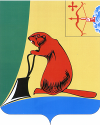 Печатное средство массовой информации органов местного  самоуправления  Тужинского  муниципального  районаБюллетень муниципальных нормативных правовых актов№ 15(160)02 июня 2017 годапгт ТужаСОДЕРЖАНИЕРаздел I Решения Тужинской районной ДумыРаздел II. Постановления и распоряжения главы района и администрации Тужинского районапгт ТужаО проведении публичных слушаний по проекту решения Тужинской районной Думы «Об исполнении бюджета муниципального образования Тужинский муниципальный район за 2016 год»	В соответствии с Бюджетным кодексом Российской Федерации, со статьями 28 и 35 Федерального закона от 06.10.2003 №131-ФЗ «Об общих принципах организации местного самоуправления в Российской Федерации», с Порядком организации и проведения публичных слушаний в Тужинском муниципальном районе, утвержденным решением Тужинской районной Думы от 31.08.2015 № 61/383, на основании статей 14 и 21 Устава Тужинского муниципального района, Тужинская районная Дума РЕШИЛА:1. Провести 09 июня 2017 года в 9.00 часов в зале заседаний администрации Тужинского муниципального района по адресу: пгт Тужа, улица Горького, дом 5 публичные слушания по проекту решения Тужинской районной Думы «Об исполнении бюджета муниципального образования Тужинский муниципальный район за 2016 год».2. Опубликовать настоящее решение вместе с проектом решения Тужинской районной Думы «Об исполнении бюджета муниципального образования Тужинский муниципальный район за 2016 год» в Бюллетене муниципальных нормативных правовых актов органов местного самоуправления Тужинского муниципального района Кировской области в установленном порядке и разместить в сети «Интернет» на официальном сайте муниципального образования Тужинский муниципальный район Кировской области с адресом: http://Tuzha.ru/.3. Контроль за подготовкой и проведением публичных слушаний возложить на администрацию Тужинского муниципального района.4. Настоящее решение вступает в силу со дня его официального опубликования.Глава Тужинскогомуниципального района        		             Е.В.ВидякинаПредседатель Тужинскойрайонной Думы                  		                 Е.П.ОносовТУЖИНСКАЯ РАЙОННАЯ ДУМА КИРОВСКОЙ ОБЛАСТИРЕШЕНИЕ __________                                                                                                                                                   ________пгт ТужаОб исполнении бюджета муниципального образованияТужинский муниципальный район за 2016 годВ соответствии со статьями 14, 44 Положения о бюджетном процессе в муниципальном образовании Тужинский муниципальный район,  утвержденного решением районной Думы от 12.12.2008 № 36/288 (с изменениями), Тужинская районная Дума РЕШИЛА:1. Утвердить отчет об исполнении бюджета муниципального района за 2016 год по доходам в сумме 138 944,2 тыс. рублей, по расходам в сумме 139 923,7 тыс. рублей, с дефицитом в сумме 979,5 тыс. рублей с показателями:1.1. По доходам бюджета муниципального района за 2016 год по кодам классификации доходов бюджетов согласно приложению №1.1.2. По доходам бюджета муниципального района за 2016 год по кодам видов доходов, подвидов доходов, классификации операций сектора государственного управления, относящихся к доходам бюджета согласно приложению № 2.1.3. По расходам бюджета Тужинского муниципального района за 2016 год по ведомственной структуре расходов согласно приложению № 3. 1.4. По расходам бюджета Тужинского муниципального района за 2016 год по разделам и подразделам классификации расходов бюджетов согласно приложению № 4. 1.5. По источникам финансирования дефицита бюджета Тужинского муниципального района  в 2016 году по кодам классификации источников финансирования дефицитов бюджетов согласно приложению № 5. 1.6. По расходам бюджета Тужинского муниципального района на реализацию муниципальных программ Тужинского района за 2016 год согласно приложению № 6. 1.7.  По расходам бюджета Тужинского муниципального района на реализацию публичных обязательств за 2016 год  согласно приложению № 7. 1.8. По видам финансовой помощи в разрезе поселений согласно приложениям № 8, № 9, № 10, № 11, № 12.1.9. Отчет о расходовании средств резервного фонда администрации Тужинского муниципального района в 2016 году согласно приложению № 13.        2. Настоящее решение вступает в силу с момента опубликования в  Бюллетене муниципальных нормативных актов органов местного самоуправления Тужинского муниципального района Кировской области.Глава Тужинскогомуниципального района        		                  Е.В.ВидякинаПредседатель Тужинскойрайонной Думы                  		                      Е.П.ОносовАДМИНИСТРАЦИЯ ТУЖИНСКОГО МУНИЦИПАЛЬНОГО РАЙОНАКИРОВСКОЙ ОБЛАСТИПОСТАНОВЛЕНИЕО внесении изменений в постановление администрации Тужинского муниципального района от 27.03.2017 № 74В соответствии с постановлением администрации Тужинского муниципального района  от 15.05.2017 № 158 «О внесении изменения в постановление администрации Тужинского муниципального района от 10.01.2017 № 3», администрация Тужинского муниципального района ПОСТАНОВЛЯЕТ:  1. Внести  в постановление администрации Тужинского муниципального района от 27.03.2017 № 74 «Об оплате труда работников муниципальных учреждений культуры Тужинского муниципального района», пунктом первым которого утверждено Примерное положение об оплате труда работников муниципальных учреждений культуры Тужинского муниципального района, изменения согласно приложению.          2. Настоящее постановление вступает в силу с момента опубликования в Бюллетене муниципальных нормативных актов органов местного самоуправления Тужинского муниципального района Кировской области и распространяется на правоотношения, возникшие с 1 мая 2017 года.Глава Тужинскогомуниципального района                       Е.В.Видякина                                                                                                       Приложение                                                                                                                                                                                                                                                                                                                                                                                                                      к постановлению                                                                                                                                                                                                                                                                                                                                                                                                                                                                                                                                            администрации Тужинского                                                                                                       муниципального района                                                                                                        от 26.05.2017  №170                 ИЗМЕНЕНИЯ в Примерное положение по оплате труда работников муниципальных учреждений культуры Тужинского муниципального района.	1.Пункты 3.2.1., 3.2.2., 3.2.3., 3.2.4, 3,2,5  Раздела 3 изложить в новой редакции следующего содержания:Наименования должностей работников культуры, искусства и кинематографии, не включенные Министерством здравоохранения и социального развития Российской Федерации в указанные в настоящем пункте профессиональные квалификационные группы, относятся к соответствующим профессиональным квалификационным группам следующим образом:3.2.2. Устанавливаемые на основе профессиональных квалификационных групп общеотраслевых должностей руководителей, специалистов и служащих, утвержденных Приказом Министерства здравоохранения и социального развития Российской Федерации от 29.05.2008 № 247н:3.2.3. Устанавливаемые на основе профессиональных квалификационных групп должностей работников образования, утвержденных Приказом Министерства здравоохранения и социального развития Российской Федерации от 05.05.2008 № 216н:3.2.4. Устанавливаемые на основе профессиональных квалификационных групп должностей работников образования, утвержденных Приказом Министерства здравоохранения и социального развития Российской Федерации от 14.03.2008 № 121н:3.2.5. Устанавливаемые на основе профессиональных квалификационных групп общеотраслевых профессий рабочих, утвержденных Приказом Министерства здравоохранения и социального развития Российской Федерации от 29.05.2008 № 248н:АДМИНИСТРАЦИЯ ТУЖИНСКОГО МУНИЦИПАЛЬНОГО РАЙОНАКИРОВСКОЙ ОБЛАСТИПОСТАНОВЛЕНИЕпгт ТужаОб условиях приватизации муниципального имущества В соответствии со статьей 14 Федерального закона от 21.12.2001                       № 178-ФЗ «О приватизации государственного и муниципального имущества», со статьей 3 Порядка планирования и принятия решений об условиях приватизации муниципального имущества муниципального образования Тужинский муниципальный район Кировской области, утвержденного решением Тужинской районной Думы от 01.06.2012                 № 17/125, с решением Тужинской районной Думы от 12.12.2016  № 9/42 «Об утверждении Программы приватизации муниципального имущества муниципального образования  Тужинский муниципальный район Кировской области на 2017 год» (в редакции решения Тужинской районной Думы от 24.03.2017 № 9/67) администрация Тужинского муниципального района ПОСТАНОВЛЯЕТ:1. Утвердить условия приватизации автобуса ГАЗ-322132, идентификационный номер  (VIN) Х9632213260477262, тип ТС – автобус (13 мест), год изготовления 2006, модель, № двигателя *40630А*63075171*, шасси (рама) № отсутствует, кузов (кабина, прицеп)  № 32210060252163, цвет кузова (кабины) желтый, регистрационный номер РО39КР43. 1.1. Способ приватизации объекта – открытый аукцион по составу участников, с открытой формой подачи предложений о цене.1.2. Цена объекта недвижимости на основании экспертного заключения независимого оценщика № 458 от 24.05.2017 года составляет 60 000,00 рублей, в том числе НДС (18%) в сумме 9 152,54 рублей.2. Настоящее постановление опубликовать в Бюллетене муниципальных нормативных правовых  актов органов местного самоуправления Тужинского муниципального района Кировской области.АДМИНИСТРАЦИЯ ТУЖИНСКОГО МУНИЦИПАЛЬНОГО РАЙОНАКИРОВСКОЙ ОБЛАСТИПОСТАНОВЛЕНИЕО создании комиссии по обеспечению безопасности дорожного движения в Тужинском муниципальном районе	В соответствии с Федеральным законом от 06.10.2003 № 131 - ФЗ «Об общих принципах организации местного самоуправления в Российской Федерации», Федеральным законом от 10.12.1995 № 196 - ФЗ «О безопасности дорожного движения» администрация Тужинского муниципального района ПОСТАНОВЛЯЕТ: Утвердить состав комиссии по обеспечению безопасности дорожного движения в Тужинском муниципальном районе согласно приложению № 1;Утвердить Положение о комиссии по обеспечению безопасности дорожного движения в Тужинском муниципальном районе согласно приложению № 2;Признать утратившим силу постановление администрации Тужинского муниципального района от 30.12.2015 № 484 «О создании комиссии по обеспечению безопасности дорожного движения в Тужинском муниципальном районе».Настоящее постановление вступает в силу с момента опубликования в Бюллетене муниципальных нормативно правовых актов органов местного самоуправления Тужинского муниципального района Кировской области.          Контроль за исполнением постановления возложить на  первого заместителя главы администрации  по жизнеобеспечению – заведующего сектором сельского хозяйства       Бледных Л.В.       Глава Тужинского муниципального района                 Е.В. ВидякинаПриложение № 1                                    		       УТВЕРЖДЕН                                                                   постановлением администрации                                                                         Тужинского муниципального района              от  31.05.2017   № 178СОСТАВкомиссии по обеспечению безопасности дорожного движения в Тужинском муниципальном районеПриложение № 2                                  		         УТВЕРЖДЕНО                                                                   постановлением администрации                                                                          Тужинского муниципального района              от  31.05.2017   № 178ПОЛОЖЕНИЕо комиссии по обеспечению безопасности дорожного движения в Тужинском муниципальном районеКомиссия по обеспечению безопасности дорожного движения в Тужинском муниципальном районе (далее - комиссия) является совещательным органом администрации Тужинского муниципального района по рассмотрению вопросов по подготовке предложений, обеспечивающих безопасность дорожного движения.В своей деятельности комиссия руководствуется Конституцией Российской Федерации, федеральными законами, указаниями и распоряжениями Президента Российской Федерации, постановлениями и распоряжениями Правительства Российской Федерации, постановлениями и распоряжениями Правительства Кировской области и Тужинского муниципального района, а также настоящим положением.Основными задачами комиссии являются:Обеспечение согласованности действий органов местного самоуправления Тужинского муниципального района, предприятий и учреждений всех форм собственности по вопросам обеспечения безопасности дорожного движения.Организация разработки и выполнение программ по предупреждению аварийности на автомобильном транспорте;Подготовка предложений по совершенствованию правового регулирования по вопросам обеспечения безопасности на территории Тужинского муниципального района.Комиссия в соответствии с возложенными на нее задачами выполняет следующие функции:Организует изучение причин аварийности на автомобильном транспорте;Определяет приоритетные направления деятельности по предупреждению дорожно-транспортной аварийности;Организует выполнение программ по обеспечению безопасности дорожного движения, рассматривает обоснование потребности в финансовых и материально-технических ресурсах для их реализации;Вносит предложения по разработке нормативно-правовых актов в области обеспечения безопасности дорожного движения;Дает заключения и рекомендации по проектам районных программ предупреждения дорожно-транспортного травматизма и снижения потерь, вызванных аварийностью на автомобильном транспорте;Организует и проводит в установленном порядке совещания по вопросам обеспечения безопасности дорожного движения, участвует в их работе, содействует реализации принятых на них рекомендаций.Комиссия в целях реализации возложенных на нее задач имеет право:Приглашать на свои заседания представителей органов местного самоуправления поселений Тужинского муниципального района;Запрашивать в установленном порядке у органов местного самоуправления Тужинского муниципального района материалы и информацию, необходимые для работы комиссии;Привлекать в установленном порядке к работе комиссии представителей заинтересованных органов исполнительной власти, органов местного самоуправления, общественных и других организаций, а также специалистов;Создавать рабочие группы по отдельным направлениям деятельности комиссии и определять порядок их работы.Состав комиссии утверждается постановлением администрации Тужинского муниципального района.Председателем комиссии является первый заместитель главы администрации Тужинского муниципального района по жизнеобеспечению, который организует взаимодействие органов местного самоуправления Тужинского муниципального района по вопросам дорожного хозяйства и транспорта. Комиссия осуществляет свою деятельности в соответствии с планом работы, который принимается на заседании комиссии, утверждается ее председателем. Порядок работы комиссии по отдельным вопросам определяется ее председателем.Заседания комиссии проводит председатель комиссии. Заседания комиссии проводятся не реже 1 раза в полугодие. В случае необходимости могут проводиться внеочередные заседания.	Заседание комиссии считается правомочным, если на нем присутствовали более половины ее членов.Решения комиссии принимаются простым большинством голосов и носят рекомендательных характер.______________О внесении изменений в постановление администрации Тужинского муниципального района от 17.04.2017 №107Администрация Тужинского муниципального района ПОСТАНОВЛЯЕТ:1. Внести в постановление администрации Тужинского муниципального района от 17.04.2017 №107 «О создании контрактной службы» (далее - постановление) следующие изменения:Пункт 4 постановления изложить в новой редакции следующего содержания:«4. Признать утратившими силу постановления администрации Тужинского муниципального района:от 28.12.2013 №756 «О создании контрактной службы»;от 12.11.2014 №486 «О внесении изменений в постановление администрации Тужинского муниципального района от 28.12.2013 №756»;от 16.12.2014 № 541 «О внесении изменений в постановление администрации Тужинского муниципального района от 28.12.2013 №756»;от 24.09.2015 №345 «О внесении изменений в постановление администрации Тужинского муниципального района от 28.12.2013 №756»;от 30.12.2015 №475 «О внесении изменений в постановление администрации Тужинского муниципального района от 28.12.2013 №756»;от 21.11.2016 №359 «О внесении изменений в постановление администрации Тужинского муниципального района от 28.12.2013 №756».».2. Настоящее постановление вступает в силу с момента опубликования в Бюллетене муниципальных нормативных правовых актов органов местного самоуправления Тужинского муниципального района Кировской области. Глава Тужинскогомуниципального района				Е.В. ВидякинаАДМИНИСТРАЦИЯ ТУЖИНСКОГО МУНИЦИПАЛЬНОГО РАЙОНАКИРОВСКОЙ ОБЛАСТИПОСТАНОВЛЕНИЕ01.06.2017                                                                                                                                                           №181пгт ТужаО внесении изменений в постановление администрации Тужинского муниципального района от 30.09.2011 № 508»В связи с кадровыми изменениями администрация Тужинского муниципального района ПОСТАНОВЛЯЕТ:1. Внести изменения в постановление администрации Тужинского муниципального района от 30.09.2011 года № 508 «О межведомственной антинаркотической комиссии Тужинского района», утвердив состав межведомственной антинаркотической комиссии Тужинского района в новой редакции, согласно приложению.2. Настоящее постановление вступает в силу с момента официального опубликования в Бюллетене муниципальных нормативных правовых актов органов местного самоуправления Тужинского муниципального района Кировской области.Глава Тужинскогомуниципального района           		              Е.В. ВидякинаПриложениеСОСТАВмежведомственной антинаркотической комиссииТужинского районаРЕШЕНИЕорганизационного комитета по присвоению звания«Лучший по профессии»Присвоить звание «Лучший по профессии»:Агропромышленный комплекс:«Лучший мастер машинного доения» -Романовой Татьяне Леонидовне - оператору машинного доения коров на линейной установке ИП глава КФХ Клепцов В.А.;2. «Лучший оператор по откорму КРС» - Ямбаршеву Александру Сергеевичу – оператору по откорму КРС сельскохозяйственного производственного кооператива (колхоз) «Новый»;Лучший тракторист-машинист» - Ямаеву Юрию Сергеевичу - трактористу-машинисту сельскохозяйственного производственного кооператива (колхоз) «Новый»;Блинову Евгению Витальевичу – трактористу – машинисту ИП глава КФХ Кислицын О.В.;Лучший комбайнер – Ямбаршеву Ивану Александровичу – комбайнеру сельскохозяйственного производственного кооператива (колхоз) «Новый»;«Лучший руководитель СПК», КФХ- Кострулину Ивану Владимировичу - председателю сельскохозяйственного производственного кооператива (колхоз) «Новый»;Кислицыну Олегу Васильевичу – главе крестьянско-фермерского хозяйства;«Лучший специалист сельскохозяйственного производства» -Винокуровой Елене Анатольевне – главному зоотехнику сельскохозяйственного производственного кооператива (колхоз) «Новый».Сфера промышленности, лесного комплекса, дорожного хозяйства, автотранспорта, энергетики и связи:«Лучший руководитель предприятия производственной сферы» -              Кислицыной Людмиле Юрьевне – председателю Совета Тужинского райпо;«Лучший работник лесозаготовительного предприятия» -Уразову Михаилу Ивановичу – водителю автомобиля по вывозу леса ИП Оботнин В.А.;«Лучший работник лесоперерабатывающего комплекса» - Огородникову Константину Анатольевичу – мастеру производства ООО «Норд Хаус Профиль»; «Лучший работник АТП» - Краеву Игорю Александровичу - механику по ремонту транспорта муниципального унитарного предприятия  «Тужинское АТП»;«Лучший работник дорожного хозяйства» - Францеву Виталию Петровичу - токарю Тужинского дорожного участка Яранского дорожного управления №45 КОГП «Вятские автомобильные дороги»;«Лучший работник энергетического комплекса» - Дербенёву Сергею Семёновичу – электромонтеру по эксплуатации распределительных сетей ОВБ ПАО «МРСК Центра и Приволжья филиал «Кировэнерго» ПО «Яранские электрические сети» Тужинский РЭС;«Лучший работник противопожарной службы» - Краеву Владимиру Николаевичу – начальнику караула  56 пожарной части федерального государственного казенного учреждения «4 отряд федеральной противопожарной службы  по Кировской области».Сфера торговли, предпринимательства, бытового и коммунального обслуживания населения:«Лучший работник торговли» - Бересневой Татьяне Михайловне - заведующей магазином «Раздолье» Тужинского райпо;«Лучший работник общественного питания и производства пищевых продуктов» -Грозных Надежде Леонидовне  - пекарю ООО «Кулинар» Тужинского райпо;«Лучший специалист райпо» - Русиновой Алевтине Петровне – специалисту по организации работы магазинов, услуг и маркетингу Тужинского райпо;«Лучший предприниматель» - Клепцову Сергею Евгеньевичу – индивидуальному предпринимателю; «Лучший работник коммунального хозяйства» - Дербенёву Василию Ивановичу – слесарю по ремонту оборудований тепловых сетей  Тужинского муниципального унитарного предприятия  «Коммунальщик»;Лучший машинист котельных установок учреждений и предприятий» - Шелеметеву Алексею Николаевичу – машинисту котельных установок Тужинского муниципального унитарного предприятия  «Коммунальщик»;«Лучший работник бытового обслуживания» - Русиновой Ольге Петровне – индивидуальному предпринимателю.Финансово-банковская сфера:Лучший работник финансовой сферы – Гвоздевой Людмиле Петровне – ведущему специалисту по исполнению бюджета муниципального казённого учреждения Финансовое управление администрации Тужинского муниципального района;«Лучший бухгалтер» - Полубоярцевой Елене Александровне – главному бухгалтеру муниципального казенного общеобразовательного учреждения средней общеобразовательной школы с углубленным изучением отдельных предметов пгт Тужа Кировской области;«Лучший работник банковской сферы» - Грабовской Галине Владимировне – старшему экономисту дополнительного офиса Кировского регионального филиала ОАО «Россельхозбанк» в пгт Тужа.Социальная сфера:«Лучший учитель» -Щучиновой Елене Васильевне – учителю начальных классов муниципального казённого общеобразовательного учреждения средней общеобразовательной школы с углубленным изучением отдельных предметов пгт Тужа Кировской области;	 «Лучший воспитатель» -Мышкиной Людмиле Александровне – воспитателю муниципального казенного дошкольного учреждения детского сада «Сказка» пгт Тужа Кировской области;  «Лучший педагог дополнительного образования» - Малышевой Вере Александровне – педагогу дополнительного образования муниципального казенного учреждения дополнительного образования «Дом детского творчества» пгт Тужа Кировской области;«Лучший работник дошкольного образования» - Погадаевой Любови Геннадьевне – помощнику воспитателя муниципального казенного дошкольного учреждения детского сада «Сказка» пгт Тужа Кировской области;  «Лучший администратор системы образования района» - Матвеевой Надежде Ивановне – директору муниципального казенного общеобразовательного учреждения основная общеобразовательная школа д.Пиштенур Тужинского района Кировской области;«Лучший врач» - Капралову Алексею Александровичу - зубному врачу Кировского областного государственного бюджетного учреждения здравоохранения «Тужинская центральная районная больница»;«Лучший фельдшер» - Кульпиной Екатерине Витальевне – заведующей Шешургским фельдшерско-акушерским пунктом Кировского областного государственного бюджетного учреждения здравоохранения «Тужинская центральная районная больница»;«Лучшая медицинская сестра» - Трегубовой Людмиле Семёновне – участковой медицинской сестре терапевтического участка №3 поликлиники Кировского областного государственного бюджетного учреждения здравоохранения «Тужинская центральная районная больница»;«Лучший клубный работник» - Изергиной Наталье Васильевне – директору Михайловского сельского Дома культуры;«Лучший библиотечный, музейный работник» - Устюговой Наталье Анатольевне – экскурсоводу муниципального бюджетного учреждения культуры «Тужинский районный краеведческий музей»;«Лучший работник социального обслуживания» - Сусловой Евгении Михайловне .- заведующей отделением срочного социального обслуживания Кировского областного государственного автономного учреждения социального обслуживания «Межрайонный комплексный центр социального обслуживания населения в Тужинском районе».Муниципальная служба:«Лучший муниципальный служащий» - Полуэктовой Нине Алексеевне – главе Пачинского сельского поселения Тужинского района Кировской области.Правоохранительные и судебные органы:«Лучший сотрудник правоохранительных и судебных органов» - Черепанову Василию Витальевичу - старшему уполномоченному группы уголовного розыска  МО МВД России «Яранский».______________________________	Учредитель: Тужинская районная Дума (решение Тужинской районной Думы № 20/145 от  01 октября 2012 года об учреждении своего печатного средства массовой информации - Информационного бюллетеня органов местного самоуправления муниципального образования Тужинский муниципальный район Кировской области, где будут официально публиковаться нормативные правовые акты, принимаемые органами местного самоуправления района, подлежащие обязательному опубликованию в соответствии с Уставом Тужинского района) Официальное  издание.  Органы  местного  самоуправления  Тужинского  районаКировской области: Кировская область, пгт Тужа, ул. Горького, 5.Подписано в печать: 02 июня  2017 годаТираж: 10 экземпляров, в каждом 85 страниц.Ответственный за выпуск издания: начальник отдела организационной работы - Новокшонова В.А.№ п/пНаименование решенияРеквизиты документаСтраница1О проведении публичных слушаний по проекту решения Тужинской районной Думы «Об исполнении бюджета муниципального образования Тужинский муниципальный район за 2016 год»№ 11/81 от 29.05.20173-75№ п/пНаименование постановления, распоряженияРеквизиты документаСтраница1.О внесении изменений в постановление администрации Тужинского муниципального района от 27.03.2017 № 74№ 170 от 26.05.201775-772Об условиях приватизации муниципального имущества№ 173 от 29.05.2017773О создании комиссии по обеспечению безопасности дорожного движения в Тужинском муниципальном районе№ 178 от 31.05.201778-804О внесении изменений в постановление администрации Тужинского муниципального района от 17.04.2017 №107№ 179 от 31.05.201780-815О внесении изменений в постановление администрации Тужинского муниципального района от 30.09.2011 № 508»№ 181 от 01.06.201781-82О присвоении звания «Лучший по профессии»№ 44 от 01.06.201782-85ТУЖИНСКАЯ РАЙОННАЯ ДУМА КИРОВСКОЙ ОБЛАСТИРЕШЕНИЕ29.05.2017                                                                                                                                                        № 11/81РЕШЕНИЕ29.05.2017                                                                                                                                                        № 11/81                                        Приложение № 1                                                        к решению районной Думы                                                      от                         №         ДОХОДЫ                    бюджета муниципального района за 2016 год            по кодам классификации доходов бюджетов                                        Приложение № 1                                                        к решению районной Думы                                                      от                         №         ДОХОДЫ                    бюджета муниципального района за 2016 год            по кодам классификации доходов бюджетов                                        Приложение № 1                                                        к решению районной Думы                                                      от                         №         ДОХОДЫ                    бюджета муниципального района за 2016 год            по кодам классификации доходов бюджетов                                        Приложение № 1                                                        к решению районной Думы                                                      от                         №         ДОХОДЫ                    бюджета муниципального района за 2016 год            по кодам классификации доходов бюджетовКод бюджетной классификацииКод бюджетной классификацииНаименование показателя Кассовое исполнение (тыс. рублей)администратора поступленийдоходов бюджета муниципального районаНаименование показателя Кассовое исполнение (тыс. рублей)0000 00 00000 00 0000 000ВСЕГО ДОХОДОВ138 944,20480 00 00000 00 0000 000Управление федеральной службы по надзору в сфере природопользования (Росприроднадзор) по Кировской области200,70481 00 00000 00 0000 000НАЛОГОВЫЕ И НЕНАЛОГОВЫЕ  ДОХОДЫ200,70481 12 00000 00 0000 000ПЛАТЕЖИ ПРИ ИСПОЛЬЗОВАНИЕ ПРИРОДНЫМИ РЕСУРСАМИ200,70481 12 01000 01 0000 120Плата за негативное воздействие на окружающую среду200,70481 12 01010 01 0000 120Плата за выбросы загрязняющих веществ в атмосферный воздух стационарными объектами33,10481 12 01020 01 0000 120Плата за выбросы загрязняющих веществ в атмосферный воздух передвижными объектами1,30481 12 01030 01 0000 120Плата за выбросы загрязняющих веществ в водные объекты106,90481 12 01040 01 0000 120Плата за размещение отходов производства и потребления59,40760 00 0000 00 0000 000Федеральное агентство по рыболовству9,70761 00 00000 00 0000 000НАЛОГОВЫЕ И НЕНАЛОГОВЫЕ  ДОХОДЫ9,70761 16 00000 00 0000 000ШТРАФЫ, САНКЦИИ, ВОЗМЕЩЕНИЕ УЩЕРБА9,70761 16 90050 05 0000 140Прочие поступления от денежных взысканий(штрафов) и иных сумм в возмещение ущерба, зачисляемые в бюджеты муниципальных районов9,71000 00 0000 00 0000 000Федеральное  казначейство3 499,91001 00 00000 00 0000 000НАЛОГОВЫЕ И НЕНАЛОГОВЫЕ  ДОХОДЫ3 499,91001 03 00000 00 0000 000НАЛОГИ НА ТОВАРЫ (РАБОТЫ, УСЛУГИ), РЕАЛИЗУЕМЫЕ НА ТЕРРИТОРИИ  РОССИЙСКОЙ  ФЕДЕРАЦИИ 3 499,91001 03 02000 01 0000 110Акцизы по подакцизным товарам (продукции), производимым на территории Российской Федерации3 499,91001 03 02230 01 0000 110Доходы от уплаты акцизов на дизельное топливо, подлежащие распределению между бюджетами субъектов Российской Федерации и местными бюджетами с учетом установленных дифференцированных нормативов отчислений в местные бюджеты1 196,51001 03 02240 01 0000 110Доходы от уплаты акцизов на моторные масла для дизельных и (или) карбюраторных (инжекторных) двигателей, подлежащие распределению между бюджетами субъектов Российской Федерации и местными бюджетами с учетом установленных дифференцированных нормативов отчислений в местные бюджеты18,21001 03 02250 01 0000 110Доходы от уплаты акцизов на автомобильный бензин, подлежащие распределению между бюджетами субъектов Российской Федерации и местными бюджетами с учетом установленных дифференцированных нормативов отчислений в местные бюджеты2 462,41001 03 02260 01 0000 110Доходы от уплаты акцизов на прямогонный бензин, подлежащие распределению между бюджетами субъектов Российской Федерации и местными бюджетами с учетом установленных дифференцированных нормативов отчислений в местные бюджеты-177,21060 00 00000 00 0000 000Межрегиональное управление государственного автодорожного надзора по Кировской области и Республике Марий Эл Федеральной службы по  надзору в сфере автотранспорта1,01061 00 00000 00 0000 000НАЛОГОВЫЕ И НЕНАЛОГОВЫЕ  ДОХОДЫ1,01061 16 00000 00 0000 000ШТРАФЫ, САНКЦИИ, ВОЗМЕЩЕНИЕ УЩЕРБА1,01061 16 90050 05 0000 140Прочие поступления от денежных взысканий(штрафов) и иных сумм в возмещение ущерба, зачисляемые в бюджеты муниципальных районов1,01410 00 00000 00 0000 000Управление федеральной службы по надзору в сфере защиты прав потребителей и благополучия человека по Кировской области13,01411 00 00000 00 0000 000НАЛОГОВЫЕ И НЕНАЛОГОВЫЕ  ДОХОДЫ13,01411 16 00000 00 0000 000ШТРАФЫ, САНКЦИИ, ВОЗМЕЩЕНИЕ УЩЕРБА13,01411 16 28000 01 0000 140Денежные взыскания(штрафы) за нарушение законодательства в области обеспечения санитарно-эпидемиологического благополучия человека и законодательства в сфере защиты прав потребителей  10,01411 16 90050 05 0000 140Прочие поступления от денежных взысканий(штрафов) и иных сумм в возмещение ущерба, зачисляемые в бюджеты муниципальных районов3,01820 00 00000 00 0000 000Федеральная налоговая служба15 348,51821 00 00000 00 0000 000НАЛОГОВЫЕ И НЕНАЛОГОВЫЕ  ДОХОДЫ15 348,51821 01 00000 00 0000 000НАЛОГИ НА ПРИБЫЛЬ , ДОХОДЫ7 535,21821 01 02000 01 0000 110Налог на доходы физических лиц 7 535,21821 01 02010 01 0000 110Налог на доходы физических  лиц с доходов, источником которых является налоговый агент, за исключением доходов, в отношении которых исчисление и уплата осуществляется в соответствии со статьями 227, 227.1 и 228 Налогового кодекса Российской Федерации7 500,91821 01 02010 01 0000 110Налог на доходы физических  лиц с доходов, источником которых является налоговый агент, за исключением доходов, в отношении которых исчисление и уплата осуществляется в соответствии со статьями 227, 227.1 и 228 Налогового кодекса Российской Федерации7 500,91821 01 02010 01 0000 110Налог на доходы физических  лиц с доходов, источником которых является налоговый агент, за исключением доходов, в отношении которых исчисление и уплата осуществляется в соответствии со статьями 227, 227.1 и 228 Налогового кодекса Российской Федерации7 500,91821 01 02020 01 0000 110Налог на доходы физических  лиц с доходов, полученных от осуществления деятельности физическими лицами, зарегистрированными в качестве индивидуальных предпринимателей, нотариусов, занимающихся частной практикой, адвокатов, учредивших адвокатские кабинеты, и других лиц, занимающихся частной практикой в соответствии со статьей 227 Налогового кодекса Российской Федерации -9,31821 01 02020 01 0000 110Налог на доходы физических  лиц с доходов, полученных от осуществления деятельности физическими лицами, зарегистрированными в качестве индивидуальных предпринимателей, нотариусов, занимающихся частной практикой, адвокатов, учредивших адвокатские кабинеты, и других лиц, занимающихся частной практикой в соответствии со статьей 227 Налогового кодекса Российской Федерации -9,31821 01 02020 01 0000 110Налог на доходы физических  лиц с доходов, полученных от осуществления деятельности физическими лицами, зарегистрированными в качестве индивидуальных предпринимателей, нотариусов, занимающихся частной практикой, адвокатов, учредивших адвокатские кабинеты, и других лиц, занимающихся частной практикой в соответствии со статьей 227 Налогового кодекса Российской Федерации -9,31821 01 02030 01 0000 110Налог на доходы физических  лиц с доходов, полученных физическими лицами в соответствии со статьей 228 Налогового кодекса Российской  Федерации43,61821 01 02030 01 0000 110Налог на доходы физических  лиц с доходов, полученных физическими лицами в соответствии со статьей 228 Налогового кодекса Российской  Федерации43,61821 01 02030 01 0000 110Налог на доходы физических  лиц с доходов, полученных физическими лицами в соответствии со статьей 228 Налогового кодекса Российской  Федерации43,6182 1 05 00000 00 0000 000 НАЛОГИ НА СОВОКУПНЫЙ ДОХОД     6 851,61821 05 01000 00 0000 110Налог,  взимаемый  в  связи   с применением упрощенной системы налогообложения4 273,91821 05 01000 00 0000 110Налог,  взимаемый  в  связи   с применением упрощенной системы налогообложения4 273,91821 05 01010 01 0000 110Налог,       взимаемый        с налогоплательщиков, выбравших в качестве  объекта налогообложения доходы2 449,11821 05 01010 01 0000 110Налог,       взимаемый        с налогоплательщиков, выбравших в качестве  объекта налогообложения доходы2 449,11821 05 01020 01 0000 110Налог,       взимаемый        с налогоплательщиков, выбравших в качестве  объекта налогообложения доходы, уменьшенные на величину расходов1 824,81821 05 01020 01 0000 110Налог,       взимаемый        с налогоплательщиков, выбравших в качестве  объекта налогообложения доходы, уменьшенные на величину расходов1 824,8182 1 05 02000 02 0000 110Единый налог на вмененный доход для отдельных видов деятельности2 053,21821 05 03000 01 0000 110  Единый сельскохозяйственный налог84,31821 05 04020 02 0000 110Налог, взимаемый в связи с применением патентной системы налогообложения, зачисляемый в бюджеты муниципальных районов440,2182 1 06 00000 00 0000 000НАЛОГИ НА ИМУЩЕСТВО791,51821 06 02000 02 0000 110Налог на имущество организаций791,51821 06 02010 02 0000 110Налог на имущество организаций по имуществу, не входящему в Единую систему газоснабжения791,51821 08 00000 00 0000 000ГОСУДАРСТВЕННАЯ ПОШЛИНА161,11821 08 03010 01 0000 110Государственная пошлина по делам, рассматриваемым в судах общей юрисдикции, мировыми судьями (за исключением Верховного суда Российской Федерации)161,11821 16 00000 00 0000 000ШТРАФЫ, САНКЦИИ, ВОЗМЕЩЕНИЕ УЩЕРБА9,1182 1 16 03000 00 0000 000Денежные взыскания  (штрафы) за нарушение законодательства о налогах и сборах9,11821 16 03010 01 0000 140Денежные взыскания (штрафы)  за нарушение законодательства о налогах и сборах, предусмотренные статьями 116,117,118, пунктами 1 и 2 статьи 120, статьями 125, 126, 128, 129, 129.1, 132, 133, 134, 135.1 Налогового кодекса Российской Федерации8,11821 16 03030 01 0000 140Денежные взыскания (штрафы)  за административные правонарушение в области налогов и сборов, предусмотренные  Кодексом Российской Федерации об административных правонарушениях1,01880 00 00000 00 0000 000Министерство внутренних дел Российской Федерации106,71881 00 00000 00 0000 000НАЛОГОВЫЕ И НЕНАЛОГОВЫЕ  ДОХОДЫ106,71881 16 00000 00 0000 000ШТРАФЫ, САНКЦИИ, ВОЗМЕЩЕНИЕ УЩЕРБА106,71881 16 28000 01 0000 140Денежные взыскания(штрафы) за нарушение законодательства в области обеспечения санитарно-эпидемиологического благополучия человека и законодательства в сфере защиты прав потребителей  3,61881 16 43000 01 0000 140Денежные взыскания (штрафы) за нарушение законодательства Российской Федерации об административных правонарушениях, предусмотренные статьей 20.25 Кодекса Российской Федерации об административных правонарушениях7,61881 16 90050 05 0000 140Прочие поступления от денежных взысканий(штрафов) и иных сумм в возмещение ущерба, зачисляемые в бюджеты муниципальных районов95,53210 00 00000 00 0000 000Федеральная служба государственной регистрации, кадастра и картографии5,03211 00 00000 00 0000 000НАЛОГОВЫЕ И НЕНАЛОГОВЫЕ  ДОХОДЫ5,03211 16 00000 00 0000 000ШТРАФЫ, САНКЦИИ, ВОЗМЕЩЕНИЕ УЩЕРБА5,01 16 25060 05 0000 140Денежные взыскания (штрафы) за нарушение земельного законодательства5,03220 00 00000 00 0000 000Федеральная служба судебных приставов3,23221 00 00000 00 0000 000НАЛОГОВЫЕ И НЕНАЛОГОВЫЕ  ДОХОДЫ3,23221 16 00000 00 0000 000ШТРАФЫ, САНКЦИИ, ВОЗМЕЩЕНИЕ УЩЕРБА3,23221 16 43000 01 0000 140Денежные взыскания (штрафы) за нарушение законодательства Российской Федерации об административных правонарушениях, предусмотренные статьей 20.25 Кодекса Российской Федерации об административных правонарушениях3,27100 00 00000 00 0000 000Министерство охраны окружающей среды Кировской области28,07101 00 00000 00 0000 000НАЛОГОВЫЕ И НЕНАЛОГОВЫЕ  ДОХОДЫ28,07101 16 00000 00 0000 000ШТРАФЫ, САНКЦИИ, ВОЗМЕЩЕНИЕ УЩЕРБА28,07101 16 25050 01 0000 140Денежные взыскании (штрафы) за нарушение  законодательства в области охраны окружающей среды28,08140 00 00000 00 0000 000Государственная инспекция по надзору за техническим состоянием самоходных машин и других видов техники Кировской области2,48141 00 00000 00 0000 000НАЛОГОВЫЕ И НЕНАЛОГОВЫЕ ДОХОДЫ2,48141 16 00000 00 0000 000ШТРАФЫ, САНКЦИИ, ВОЗМЕЩЕНИЕ УЩЕРБА2,48141 16 90050 05 0000 140Прочие поступления от денежных взысканий(штрафов) и иных сумм в возмещение ущерба, зачисляемые в бюджеты муниципальных районов2,49040 00 00000 00 0000 000Муниципальное казенное учреждение районная Дума Тужинского муниципального района Кировской области548,0000202 02000 00 0000 151Субсидии бюджетам субъектов Российской Федерации и муниципальных образований (межбюджетные субсидии)548,0904202 02000 05 0000 151Прочие субсидии бюджетам муниципальных районов548,09050 00 00000 00 0000 000Муниципальное общеобразовательное учреждение средняя общеобразовательная школа с углубленным изучением отдельных предметов пгт Тужа15 357,00001 00 00000 00 0000 000НАЛОГОВЫЕ И НЕНАЛОГОВЫЕ  ДОХОДЫ2 240,30001 13 00000 00 0000 000ДОХОДЫ ОТ ОКАЗАНИЯ ПЛАТНЫХ УСЛУГ(РАБОТ) И КОМПЕНСАЦИИ ЗАТРАТ ГОСУДАРСТВА2 240,30001 13 01000 00 0000 130Доходы от оказания платных услуг (работ) 2 240,39051 13 01995 05 0000 130Прочие доходы от оказания платных услуг(работ) получателями средств бюджетов муниципальных районов2 240,30002 02 02000 00 0000 151Субсидии бюджетам субъектов Российской Федерации и муниципальных образований (межбюджетные субсидии)778,89052 02 02999 05 0000 151Прочие субсидии бюджетам муниципальных районов778,80002 02 03000 00 0000 151Субвенции бюджетам субъектов Российской Федерации и муниципальных образований12 337,80002 02 03024 00 0000 151Субвенции местным бюджетам на выполнение передаваемых полномочий субъектов Российской Федерации722,29052 02 03024 05 0000 151Субвенции бюджетам муниципальных районов на выполнение передаваемых полномочий субъектов Российской Федерации722,20002 02 03999 00 0000 151Прочие субвенции 11 615,69052 02 03999 05 0000 151Прочие субвенции бюджетам муниципальных районов11 615,69060 00 00000 00 0000 000Муниципальное казённое учреждение "Управление образования администрации Тужинского муниципального района"35 126,29061 00 00000 00 0000 000НАЛОГОВЫЕ И НЕНАЛОГОВЫЕ  ДОХОДЫ3 589,50001 13 00000 00 0000 000ДОХОДЫ ОТ ОКАЗАНИЯ ПЛАТНЫХ УСЛУГ(РАБОТ) И КОМПЕНСАЦИИ ЗАТРАТ ГОСУДАРСТВА3 589,50001 13 01000 00 0000 130 Доходы от оказания платных услуг (работ) 3 435,39061 13 01995 05 0000 130Прочие доходы от оказания платных услуг(работ) получателями средств бюджетов муниципальных районов3 435,39061 13 02000 00 0000 130 Доходы от компенсации затрат государства154,29061 13 02995 05 0000 130Прочие доходы от компенсации бюджетов муниципальных районов154,20002 02 02000 00 0000 151Субсидии бюджетам субъектов Российской Федерации и муниципальных образований (межбюджетные субсидии)6 456,20002 02 02999 00 0000 151Прочие субсидии 6 456,29062 02 02999 05 0000 151Прочие субсидии бюджетам муниципальных районов6 456,20002 02 03000 00 0000 151Субвенции бюджетам субъектов Российской Федерации и муниципальных образований25 150,90002 02 03024 00 0000 151Субвенции  местным бюджетам на выполнение передаваемых полномочий субъектов Российской Федерации1 563,09062 02 03024 05 0000 151Субвенции бюджетам муниципальных районов на выполнение передаваемых полномочий субъектов Российской Федерации1 563,00002 02 03027 00 0000 151Субвенции бюджетам муниципальных образований на содержание ребенка в семье опекуна и приемной семье, а также вознаграждение, причитающееся приемному родителю2 988,99062 02 03027 05 0000 151Субвенции бюджетам муниципальных районов на содержание ребенка в семье опекуна и приемной семье, а также вознаграждение, причитающееся приемному родителю2 988,90002 02 03029 00 0000 151Субвенции бюджетам муниципальных образований на компенсацию части родительской платы за содержание ребенка в муниципальных образовательных учреждениях, реализующих основную общеобразовательную программу дошкольного образования746,19062 02 03029 05 0000 151Субвенции бюджетам муниципальных районов на компенсацию части родительской платы за содержание ребенка в муниципальных образовательных учреждениях, реализующих основную общеобразовательную программу дошкольного образования746,10002 02 03999 00 0000 151Прочие субвенции19 852,99062 02 03999 05 0000 151Прочие субвенции бюджетам муниципальных районов19 852,90002 19 05000 00 0000 151Возврат остатков субсидий, субвенций и иных межбюджетных трансфертов, имеющих целевое назначение, прошлых лет -120,59062 19 05000 05 0000 151Возврат остатков субсидий, субвенций и иных межбюджетных трансфертов, имеющих целевое назначение, прошлых лет  из бюджетов муниципальных районов-120,50002 07 00000 00 0000 000Прочие безвозмездные поступления50,09062 07 05030 05 0000 180Прочие безвозмездные поступления в бюджеты муниципальных районов50,09070 00 00000 00 0000 000Муниципальное казённое учреждение "Отдел культуры  администрации Тужинского муниципального района"6 179,09071 00 00000 00 0000 000НАЛОГОВЫЕ И НЕНАЛОГОВЫЕ  ДОХОДЫ304,90001 13 00000 00 0000 000ДОХОДЫ ОТ ОКАЗАНИЯ ПЛАТНЫХ УСЛУГ(РАБОТ) И КОМПЕНСАЦИИ ЗАТРАТ ГОСУДАРСТВА304,90001 13 01000 00 0000 130 Доходы от оказания платных услуг (работ) 304,99071 13 01995 05 0000 130Прочие доходы от оказания платных услуг(работ) получателями средств бюджетов муниципальных районов304,90002 02 02000 00 0000 151Субсидии бюджетам субъектов Российской Федерации и муниципальных образований (межбюджетные субсидии)5 493,70002 02 02999 00 0000 151Прочие субсидии 5 493,79072 02 02999 05 0000 151Прочие субсидии бюджетам муниципальных районов5 493,70002 02 03000 00 0000 151Субвенции бюджетам субъектов Российской Федерации и муниципальных образований376,80002 02 03024 00 0000 151Субвенции местным бюджетам на выполнение передаваемых полномочий субъектов Российской Федерации376,89072 02 03024 05 0000 151Субвенции бюджетам муниципальных районов на выполнение передаваемых полномочий субъектов Российской Федерации376,80002 02 04000 00 0000 151Иные межбюджетные трансферты3,690720 204 025 050 000 100Межбюджетные трансферты, передаваемые бюджетам муниципальных районов на комплектование книжных фондов библиотек муниципальных образований3,69120 00 00000 00 0000 000Муниципальное казенное учреждение Финансовое управление администрации Тужинского муниципального района30 920,90002 02 01000 00 0000 151Дотации бюджетам субъектов Российской Федерации и муниципальных образований26 137,00002 02 01001 00 0000 151Дотации на выравнивание бюджетной обеспеченности26 137,09122 02 01001 05 0000 151Дотации бюджетам муниципальных районов на выравнивание  бюджетной обеспеченности26 137,09122 02 02000 00 0000 151Субсидии бюджетам субъектов Российской Федерации и муниципальных образований (межбюджетные субсидии)2 795,20002 02 02999 00 0000 151Прочие субсидии  2 795,29122 02 02999 05 0000 151Прочие субсидии бюджетам муниципальных районов2 795,29122 02 03000 00 0000 151Субвенции бюджетам субъектов Российской Федерации и муниципальных образований1 480,80002 02 03015 00 0000 151Субвенции бюджетам на осуществление первичного воинского учета на территориях, где отсутствуют военные комиссариаты369,39122 02 03015 05 0000 151Субвенции бюджетам муниципальных районов на осуществление первичного воинского учета на территориях, где отсутствуют военные комиссариаты369,39122 02 03024 00 0000 151Субвенции  на выполнение передаваемых полномочий субъектов Российской Федерации1 111,59122 02 03024 05 0000 151Субвенции бюджетам муниципальных районов на выполнение передаваемых полномочий субъектов Российской Федерации1 111,59122 02 04000 00 0000 151Иные межбюджетные трансферты507,8000 2 02 04999 00 0000 151Прочие межбюджетные трансферты, передаваемые бюджетам 507,8912 2 02 04999 05 0000 151Прочие межбюджетные трансферты, передаваемые бюджетам муниципальных районов507,89360 00 00000 00 0000 000Администрация муниципального образования Тужинский муниципальный район31 595,19361 00 00000 00 0000 000НАЛОГОВЫЕ И НЕНАЛОГОВЫЕ  ДОХОДЫ3 588,70001 11 00000 00 0000 000Доходы от использования имущества, находящегося в государственной и муниципальной собственности1 860,79361 11 01000 00 0000 120Доходы в виде прибыли, приходящейся на доли в уставных (складочных) капиталах хозяйственных товариществ и обществ, или дивидендов по акциям, принадлежащим Российской Федерации, субъектам Российской Федерации или муниципальным образованиям1,79361 11 05000 00 0000 120Доходы, получаемые в виде арендной либо иной платы за передачу в возмездное пользование государственного и муниципального имущества (за исключением имущества автономных учреждений, а также имущества государственных и муниципальных унитарных предприятий, в том числе казенных)1 013,19361 11 05013 10 0000 120Доходы, получаемые в виде арендной  платы за земельные участки, государственная собственность на которые не разграничена, и которые расположены  в границах сельских  поселений, а также средства от продажи права на заключение договоров аренды указанных земельных участков, а также средства от продажи права на заключение договоров аренды указанных земельных участков497,29361 11 05013 13 0000 120Доходы, получаемые в виде арендной  платы за земельные участки, государственная собственность на которые не разграничена, и которые расположены  в границах городских  поселений, а также средства от продажи права на заключение договоров аренды указанных земельных участков, а также средства от продажи права на заключение договоров аренды указанных земельных участков438,79361 11 05020 00 0000 120Доходы, получаемые в виде арендной платы за земли после разграничения государственной собственности за землю, а также средства от продажи права на заключение договоров аренды указанных земельных участков (за исключением земельных участков бюджетных и автономных учреждений)77,29361 11 05025 05 0000 120Доходы, получаемые в виде арендной платы, а также средства от продажи права на заключение договоров аренды за земли, находящиеся в собственности муниципальных районов (за исключением земельных участков бюджетных и автономных учреждений)77,29361 11 05030 00 0000 120Доходы от сдачи в аренду имущества, находящегося в оперативном управлении органов государственной власти, органов местного самоуправления, государственных внебюджетных фондов и созданных ими учреждений (за исключением имущества   бюджетных  и автономных учреждений)              12,59361 11 05035 05 0000 120Доходы от сдачи в аренду имущества, находящегося в оперативном управлении органов управления муниципальных районов и созданных ими учреждений (за исключением имущества  муниципальных бюджетных автономных учреждений)              12,59361 11 05070 00 0000 120Доходы от сдачи в аренду имущества, составляющего государственную (муниципальную) казну  (за исключением земельных участков)706,89361 11 05075 05 0000 120Доходы от сдачи в аренду имущества, составляющего казну муниципальных районов (за исключением земельных участков)706,89361 11 09000 00 0000 120Прочие поступления от использования имущества, находящегося в государственной и муниципальной собственности (за исключением имущества бюджетных и автономных учреждений, а также имущества государственных и муниципальных унитарных предприятий, в том числе казенных)126,69361 11 09045 05 0000 120Прочие поступления от использования имущества, находящегося в собственности муниципальных районов (за исключением имущества муниципальных бюджетных и автономных учреждений, а также имущества муниципальных унитарных предприятий, в том числе казенных)126,60001 13 00000 00 0000 000ДОХОДЫ ОТ ОКАЗАНИЯ ПЛАТНЫХ УСЛУГ (РАБОТ) И КОМПЕНСАЦИИ ЗАТРАТ ГОСУДАРСТВА622,39361 13 02000 00 0000 130Доходы от компенсации затрат государства622,39361 13 02995 05 0000 130Прочие доходы от  компенсации  затрат бюджетов муниципальных районов622,30001 14 00000 00 0000 000ДОХОДЫ ОТ ПРОДАЖИ МАТЕРИАЛЬНЫХ И НЕМАТЕРИАЛЬНЫХ АКТИВОВ1 105,7936 1 14 02000 00 0000 000Доходы от реализации имущества, находящегося в государственной и муниципальной собственности (за исключением имущества бюджетных и автономных учреждений, а также имущества государственных и муниципальных унитарных предприятий, в том числе казенных)1 001,0936 1 14 02050 05 0000 410Доходы от реализации имущества, находящегося в собственности   муниципальных районов  (за исключением имущества муниципальных бюджетных и автономных учреждений, а также имущества  муниципальных унитарных предприятий, в том числе казенных) в части реализации основных средств  по указанному имуществу1 001,0936 1 14 02053 05 0000 410Доходы от реализации иного имущества, находящегося в собственности   муниципальных районов  (за исключением имущества муниципальных бюджетных и автономных учреждений, а также имущества  муниципальных унитарных предприятий, в том числе казенных) в части реализации основных средств   по указанному имуществу1 001,09361 14 06000 00 0000 430Доходы от продажи земельных участков, находящихся в государственной и муниципальной собственности(за исключением земельных участков автономных учреждений)104,79361 14 06013 13 0000 430Доходы от продажи земельных участков, государственная собственность на которые не разграничена и которые расположены  в границах городских поселений34,79361 14 06020 00 0000 430Доходы от продажи земельных участков, государственная собственность на которые разграничена (за исключением земельных участков  бюджетных и автономных учреждений)70,09361 14 06025 05 0000 430Доходы от продажи земельных участков, находящихся в собственности муниципальных районов(за исключением земельных участков муниципальных бюджетных и автономных учреждений)70,09362 02 02000 00 0000 151Субсидии бюджетам субъектов Российской Федерации и муниципальных образований (межбюджетные субсидии)16 523,10002 02 02216 00 0000 151Субсидии бюджетам на осуществление дорожной деятельности в отношении автомобильных дорог общего пользования, а также капитального ремонта и ремонта дворовых территорий многоквартирных домов, проездов к дворовым территориям многоквартирных домов населенных пунктов10 846,29362 02 02216 05 0000 151Субсидии бюджетам муниципальных районов на осуществление дорожной деятельности в отношении автомобильных дорог общего пользования, а также капитального ремонта и ремонта дворовых территорий многоквартирных домов, проездов к дворовым территориям многоквартирных домов населенных пунктов10 846,20002 02 02999 00 0000 151Прочие субсидии5 676,99362 02 02999 05 0000 151Прочие субсидии бюджетам муниципальных районов5 676,90002 02 03000 00 0000 151Субвенции бюджетам субъектов Российской Федерации и муниципальных образований3 580,60002 02 03007 00 0000 151Субвенции бюджетам на составление списков кандидатов в присяжные заседатели федеральных судов общей юрисдикции в Российской Федерации3,89362 02 03002 00 0000 151Субвенции бюджетам муниципальных районов на составление списков кандидатов в присяжные заседатели федеральных судов общей юрисдикции в Российской Федерации3,80002 02 0312100 0000 151Субвенции бюджетам муниципальных образований на проведение Всероссийской сельскохозяйственной переписи в 2016 году316,89362 02 0312105 0000 151Субвенции бюджетам муниципальных образований на проведение Всероссийской сельскохозяйственной переписи в 2016 году316,80002 02 03119 00 0000 151Субвенции бюджетам муниципальных образований на предоставление жилых помещений детям-сиротам и детям, оставшимся без попечения родителей, лицам из их числа по договорам найма специализированных жилых помещений   3 260,09362 02 03119 05 0000 151Субвенции бюджетам муниципальных районов на предоставление жилых помещений детям-сиротам и детям, оставшимся без попечения родителей, лицам из их числа по договорам найма специализированных жилых помещений   3 260,09362 19 05000 00 0000 151Возврат остатков субсидий, субвенций и иных межбюджетных трансфертов, имеющих целевое назначение, прошлых лет -7,89362 19 05000 05 0000 151Возврат остатков субсидий, субвенций и иных межбюджетных трансфертов, имеющих целевое назначение, прошлых лет  из бюджетов муниципальных районов-7,89362 02 03000 00 0000151Субвенции бюджетам субъектов Российской Федерации и муниципальных образований7 904,60002 02 03024 00 0000 151Субвенции  на выполнение передаваемых полномочий субъектов Российской Федерации3 114,39362 02 03024 05 0000 151Субвенции бюджетам муниципальных районов на выполнение передаваемых полномочий субъектов Российской Федерации3 114,30002 02 03098 00 0000 151Субвенции бюджетам муниципальных образований на возмещение части процентной  ставки по краткосрочным кредитам (займам) на развитие растениеводства, переработки и реализации продукции растениеводства526,89362 02 03098 05 0000 151Субвенции бюджетам муниципальных районов на возмещение части процентной  ставки по краткосрочным кредитам (займам) на развитие растениеводства, переработки и реализации продукции растениеводства526,80002 02 03099 00 0000 151Субвенции бюджетам муниципальных образований на возмещение части процентной  ставки по инвестиционным  кредитам (займам) на развитие растениеводства, переработки и развития инфраструктуры и логистического обеспечения рыков  продукции растениеводства4 056,69362 02 03099 05 0000 151Субвенции бюджетам муниципальных районов на возмещение части процентной  ставки по инвестиционным  кредитам (займам) на развитие растениеводства, переработки и развития инфраструктуры и логистического обеспечения рыков  продукции растениеводства4 056,60002 02 03108 00 0000 151Субвенции бюджетам муниципальных образований на возмещение части процентной  ставки по инвестиционным кредитам (займам) на развитие животноводства, переработки и развития инфраструктуры и логистического обеспечения рынков продукции животноводства180,29362 02 03108 05 0000 151Субвенции бюджетам муниципальных районов на возмещение части процентной  ставки по инвестиционным кредитам (займам) на развитие животноводства, переработки и развития инфраструктуры и логистического обеспечения рынков продукции животноводства180,20002 02 03115 00 0000 151Субвенции бюджетам муниципальных образований на возмещение части процентной  ставки по договорным, среднесрочным и краткосрочным кредитам, взятым малыми формами хозяйствования 26,79362 02 03115 05 0000 151Субвенции бюджетам муниципальных районов на возмещение части процентной  ставки по договорным, среднесрочным и краткосрочным кредитам, взятым малыми формами хозяйствования 26,70002 02 04000 00 0000 151Иные межбюджетные трансферты5,90002 02 04014 00 0000 151Межбюджетные трансферты, передаваемые бюджетам муниципальных образований на осуществление части полномочий по решению вопросов местного значения в соответствии с заключенными соглашениями5,99362 02 04014 05 0000 151Межбюджетные трансферты, передаваемые бюджетам муниципальных районов из бюджетов поселений  на осуществление части полномочий по решению вопросов местного значения в соответствии с заключенными соглашениями5,9Приложение № 2к решению Тужинской районной Думыот _____________   № _________ДОХОДЫбюджета муниципального района за 2016 год   по кодам видов доходов, подвидов доходов,         классификации операций сектора государственного управления, относящихся к доходам бюджетаПриложение № 2к решению Тужинской районной Думыот _____________   № _________ДОХОДЫбюджета муниципального района за 2016 год   по кодам видов доходов, подвидов доходов,         классификации операций сектора государственного управления, относящихся к доходам бюджетаПриложение № 2к решению Тужинской районной Думыот _____________   № _________ДОХОДЫбюджета муниципального района за 2016 год   по кодам видов доходов, подвидов доходов,         классификации операций сектора государственного управления, относящихся к доходам бюджетаПриложение № 2к решению Тужинской районной Думыот _____________   № _________ДОХОДЫбюджета муниципального района за 2016 год   по кодам видов доходов, подвидов доходов,         классификации операций сектора государственного управления, относящихся к доходам бюджетаПриложение № 2к решению Тужинской районной Думыот _____________   № _________ДОХОДЫбюджета муниципального района за 2016 год   по кодам видов доходов, подвидов доходов,         классификации операций сектора государственного управления, относящихся к доходам бюджетаКод бюджетной классификацииНаименование показателя Прогнозируемый объем доходов      (тыс. рублей)Кассовое исполнение (тыс. рублей)Процент исполнения (%)0 00 00000 00 0000 000ВСЕГО ДОХОДОВ140 244,5138 944,299,11 00 00000 00 0000 000НАЛОГОВЫЕ И НЕНАЛОГОВЫЕ ДОХОДЫ28 296,028 941,5102,31 01 00000 00 0000 000НАЛОГИ НА ПРИБЫЛЬ, ДОХОДЫ7 638,87 535,298,61 01 02000 01 0000 110Налог на доходы физических лиц7 638,87 535,298,61 03 00000 00 0000 000НАЛОГИ НА ТОВАРЫ (РАБОТЫ, УСЛУГИ), РЕАЛИЗУЕМЫЕ НА ТЕРРИТОРИИ РОССИЙСКОЙ ФЕДЕРАЦИИ3 199,43 499,9109,41 03 02000 00 0000 110Акцизы по подакцизным товарам (продукции), производимых на территории Российской Федерации3 199,43 499,9109,41 05 00000 00 0000 000НАЛОГИ НА СОВОКУПНЫЙ ДОХОД6 575,66 851,6104,21 05 01000 00 0000 110Налог, взимаемый в связи с применением упрощенной системы налогообложения4 042,24 273,9105,71 05 02000 00 0000 110Единый налог на вмененный доход для отдельных видов деятельности1 997,22 053,2102,81 05 03000 00 0000 110Единый сельскохозяйственный налог83,984,3100,51 05 04000 00 0000 110Налог, взимаемый в связи с применением патентной системы налогообложения452,3440,397,31 06 00000 00 0000 000НАЛОГИ НА ИМУЩЕСТВО793,8791,599,71 06 02000 00 0000 110Налог на имущество организаций793,8791,599,71 08 00000 00 0000 000ГОСУДАРСТВЕННАЯ ПОШЛИНА155,0161,1103,91 08 03000 00 0000 110Государственная пошлина по делам, рассматриваемым в судах общей юрисдикции, мировыми судьями155,0161,1103,91 11 00000 00 0000 000ДОХОДЫ ОТ ИСПОЛЬЗОВАНИЯ ИМУЩЕСТВА, НАХОДЯЩЕГОСЯ В ГОСУДАРСТВЕННОЙ И МУНИЦИПАЛЬНОЙ СОБСТВЕННОСТИ1 802,41 860,6103,21 11 01000 00 0000 120Доходы в виде прибыли, приходящейся на доли в уставных (складочных) капиталах хозяйственных товариществ и обществ, или дивидендов по акциям, принадлежащим Российской Федерации, субъектам Российской  Федерации, субъектов Российской Федерации или муниципальным образованиям1,71,7100,01 11 05000 00 0000 120Доходы, получаемые в виде арендной либо иной платы за передачу в возмездное пользование государственного и муниципального имущества (за исключением имущества бюджетных и автономных учреждений, а также имущества государственных и муниципальных унитарных предприятий, в том числе казенных)1 674,71 732,3103,41 11 09000 00 0000 120Прочие доходы от использования имущества и прав, находящихся в государственной и муниципальной  собственности (за исключением имущества бюджетных и автономных учреждений, а также имущества государственных и муниципальных унитарных предприятий, в том числе казенных)126,0126,6100,51 12 00000 00 0000 000ПЛАТЕЖИ ПРИ ПОЛЬЗОВАНИИ ПРИРОДНЫМИ РЕСУРСАМИ199,2200,7100,81 12 01000 01 0000 120Плата за негативное воздействие на окружающую среду199,2200,7100,71 13 00000 00 0000 000ДОХОДЫ ОТ ОКАЗАНИЯ ПЛАТНЫХ УСЛУГ (РАБОТ) И КОМПЕНСАЦИИ ЗАТРАТ ГОСУДАРСТВА6 652,86 757,0101,61 13 01000 00 0000 130Прочие доходы от оказания платных услуг (работ)5 968,15 980,5100,21 13 02000 00 0000 130Доходы от компенсации затрат государства684,7776,5113,41 14 00000 00 0000 000ДОХОДЫ ОТ ПРОДАЖИ МАТЕРИАЛЬНЫХ И НЕМАТЕРИАЛЬНЫХ АКТИВОВ1 102,91 105,8100,31 14 02000 00 0000 410Доходы от реализации имущества, находящегося в государственной и муниципальной собственности (за исключением имущества бюджетных и автономных учреждений, а также имущества государственных и муниципальных унитарных предприятий, в том числе казенных)1 000,41 001,0100,11 14 06000 00 0000 430Доходы от продажи земельных участков, находящихся в государственной и муниципальной собственности (за исключением земельных участков автономных учреждений102,5104,8102,21 16 00000 00 0000 000ШТРАФЫ, САНКЦИИ, ВОЗМЕЩЕНИЕ УЩЕРБА176,1178,1101,21 16 03000 00 0000 140Денежные взыскания (штрафы) за нарушение законодательства о налогах и сборах9,09,1101,61 16 25000 00 0000 140Денежные взыскания (штрафы) за нарушение законодательства о недрах, об особо охраняемых природных территориях, об охране и использовании животного мира, об экологической экспертизе, в области охраны окружающей среды, земельного законодательства, лесного законодательства, водного законодательства33,033,0100,0 1 16 28000 01 0000 140Денежные взыскания (штрафы) за нарушение законодательства в области обеспечения санитарно-эпидемиологического благополучия человека и законодательства в сфере защиты прав потребителей13,613,6100,01 16 43000 00 0000 140Денежные взыскания (штрафы) за нарушение законодательства Российской Федерации об административных правонарушениях, предусмотренные статьей 20.25 Кодекса российской Федерации об административных правонарушениях10,510,8102,91 16 90000 00 0000 140Прочие поступления от денежных взысканий (штрафов) и иных сумм в возмещение ущерба110,0111,6101,42 00 00000 00 0000 000БЕЗВОЗМЕЗДНЫЕ ПОСТУПЛЕНИЯ111 948,5110 002,798,32 02 00000 00 0000 000Безвозмездные поступления от других бюджетов бюджетной системы Российской Федерации111 905,9110 081,098,42 02 01000 00 0000 151Дотации бюджетам субъектов Российской Федерации и муниципальных образований26 137,026 137,0100,02 02 01001 00 0000 151Дотации на выравнивание бюджетной обеспеченности26 137,026 137,0100,02 02 01001 05 0000 151Дотации бюджетам муниципальных районов на выравнивание  бюджетной обеспеченности26 137,026 137,0100,0 2 02 02000 00 0000 151Субсидии бюджетам субъектов Российской Федерации и муниципальных образований (межбюджетные субсидии)34 383,132 595,294,82 02 02216 00 0000 151Субсидии бюджетам на осуществление дорожной деятельности в отношении автомобильных дорог общего пользования, а также капитального ремонта и ремонта дворовых территорий многоквартирных домов, проездов к дворовым территориям многоквартирных домов населенных пунктов12 616,010 846,386,02 02 02216 05 0000 151Субсидии бюджетам муниципальных районов на осуществление дорожной деятельности в отношении автомобильных дорог общего пользования, а также капитального ремонта и ремонта дворовых территорий многоквартирных домов, проездов к дворовым территориям многоквартирных домов населенных пунктов12 616,010 846,386,02 02 02999 00 0000 151Прочие субсидии21 767,121 748,999,92 02 02999 05 0000 151Прочие субсидии бюджетам муниципальных районов21 767,121 748,999,9 2 02 03000 00 0000 151Субвенции бюджетам субъектов Российской Федерации и муниципальных образований50 868,650 831,599,92 02 03007 00 0000 151Субвенции бюджетам на составление  списков кандидатов в присяжные заседатели федеральных судов общей юрисдикции в Российской Федерации 3,83,8100,02 02 03007 05 0000 151Субвенции бюджетам муниципальных районов на составление  списков кандидатов в присяжные заседатели федеральных судов общей юрисдикции в Российской Федерации 3,83,8100,02 02 03015 00 0000 151Субвенции бюджетам на осуществление первичного воинского учета на территориях, где отсутствуют военные комиссариаты369,3369,3100,02 02 03015 05 0000 151Субвенции бюджетам муниципальных районов на осуществление первичного воинского учета на территориях, где отсутствуют военные комиссариаты369,3369,3100,02 02 03024 00 0000 151Субвенции местным бюджетам на выполнение передаваемых полномочий субъектов Российской Федерации6 887,86 887,8100,02 02 03024 05 0000 151Субвенции бюджетам муниципальных районов на выполнение передаваемых полномочий субъектов Российской Федерации6 887,86 887,8100,02 02 03027 00 0000 151Субвенции бюджетам  на содержание ребенка в семье опекуна и приемной семье, а также  вознаграждение, причитающееся приемному родителю 2 498,12 491,199,72 02 03027 05 0000 151Субвенции бюджетам муниципальных районов на содержание ребенка в семье опекуна и приемной семье, а также  вознаграждение, причитающееся приемному родителю 2 990,02 988,9100,02 02 03029 00 0000 151Субвенции бюджетам на компенсацию части платы, взимаемой с родителей (законных представителей)  за присмотр и уход за детьми, посещающими образовательные организации, реализующие образовательные программы дошкольного образования746,1746,1100,02 02 03029 05 0000 151Субвенции бюджетам муниципальных районов на компенсацию части платы, взимаемой с родителей (законных представителей)  за присмотр и уход за детьми, посещающими образовательные организации, реализующие образовательные программы дошкольного образования746,1746,1100,02 02 03098 00 0000 151Субвенции бюджетам муниципальных образований на возмещение части процентной  ставки по краткосрочным кредитам (займам) на развитие растениеводства, переработки и реализации продукции растениеводства526,8526,8100,02 02 03098 05 0000 151Субвенции бюджетам муниципальных районов на возмещение части процентной  ставки по краткосрочным кредитам (займам) на развитие растениеводства, переработки и реализации продукции растениеводства526,8526,8100,02 02 03099 00 0000 151Субвенции бюджетам муниципальных образований на возмещение части процентной  ставки по инвестиционным  кредитам (займам) на развитие растениеводства, переработки и развития инфраструктуры и логистического обеспечения рынков  продукции растениеводства4 056,64 056,6100,02 02 03099 05 0000 151Субвенции бюджетам муниципальных районов на возмещение части процентной  ставки по инвестиционным  кредитам (займам) на развитие растениеводства, переработки и развития инфраструктуры и логистического обеспечения рынков  продукции растениеводства4 056,64 056,6100,02 02 03108 00 0000 151Субвенции бюджетам муниципальных образований на возмещение части процентной  ставки по инвестиционным кредитам (займам) на развитие животноводства, переработки и развития инфраструктуры и логистического обеспечения рынков продукции животноводства180,2180,2100,02 02 03108 05 0000 151Субвенции бюджетам муниципальных районов на возмещение части процентной  ставки по инвестиционным кредитам (займам) на развитие животноводства, переработки и развития инфраструктуры и логистического обеспечения рынков продукции животноводства180,2180,2100,02 02 03115 00 0000 151Субвенции бюджетам муниципальных образований на возмещение части процентной  ставки по долгосрочным, среднесрочным и краткосрочным кредитам, взятым малыми формами хозяйствования 26,726,7100,02 02 03115 05 0000 151Субвенции бюджетам муниципальных районов на возмещение части процентной  ставки по долгосрочным, среднесрочным и краткосрочным кредитам, взятым малыми формами хозяйствования 26,726,7100,02 02 03119 00 0000 151Субвенции бюджетам муниципальных образований на предоставление жилых помещений детям-сиротам и детям, оставшимся без попечения родителей, лицам из их числа по договорам найма специализированных жилых помещений3 260,03 260,0100,02 02 03119 05 0000 151Субвенции бюджетам муниципальных районов на предоставление жилых помещений детям-сиротам и детям, оставшимся без попечения родителей, лицам из их числа по договорам найма специализированных жилых помещений3 260,03 260,0100,02 02 03121 00 0000 151Субвенции бюджетам на проведение Всероссийской сельскохозяйственной переписи в 2016 году318,4316,899,52 02 03121 05 0000 151  Субвенции бюджетам муниципальных районов на проведение Всероссийской сельскохозяйственной переписи в 2016 году318,4316,899,52 02 03999 00 0000 151Прочие субвенции31 502,931 468,599,92 02 03999 05 0000 151Прочие субвенции бюджетам муниципальных районов31 502,931 468,599,92 02 04000 00 0000 151Иные межбюджетные трансферты517,3517,3100,02 02 04014 00 0000 151Межбюджетные трансферты, передаваемые бюджетам муниципальных образований на осуществление части полномочий по решению вопросов местного значения в соответствии с заключенными соглашениями5,95,9100,02 02 04014 05 0000 151Межбюджетные трансферты, передаваемые бюджетам муниципальных районов из бюджетов поселений  на осуществление части полномочий по решению вопросов местного значения в соответствии с заключенными соглашениями5,95,9100,02 02 04025 00 0000 151Межбюджетные трансферты, передаваемые бюджетам на комплектование Фондов библиотек муниципальных образований и государственных библиотек городов Москвы и Санкт-Петербурга 3,63,6100,02 02 04025 05 0000 151Межбюджетные трансферты, передаваемые бюджетам муниципальных районов на комплектование Фондов библиотек муниципальных образований и государственных библиотек городов Москвы и Санкт-Петербурга 3,63,6100,02 02 04999 00 0000 151Прочие межбюджетные трансферты, передаваемые бюджетам 507,8507,8100,02 02 04999 05 0000 151Прочие межбюджетные трансферты, передаваемые бюджетам муниципальных районов507,8507,8100,02 07 00000 00 0000 000Прочие безвозмездные поступления50,050,0100,02 07 05000 05 0000 180Прочие безвозмездные поступления в бюджеты муниципальных районов50,050,0100,02 19 00000 00 0000 151Возврат остатков субсидий, субвенций и иных межбюджетных трансфертов, имеющих целевое назначение, прошлых лет-7,4-128,31 733,52 19 05000 05 0000 151Возврат остатков субсидий, субвенций и иных инжбюджетных трансфертов, имеющих целевое назначение, прошлых лет из бюджетов муниципальных районов-7,4-128,31 733,5Приложение № 3к решению Тужинской районной Думыот  __________ № ___________РАСХОДЫбюджета Тужинского муниципального района за 2016 годпо ведомственной структуре расходовПриложение № 3к решению Тужинской районной Думыот  __________ № ___________РАСХОДЫбюджета Тужинского муниципального района за 2016 годпо ведомственной структуре расходовПриложение № 3к решению Тужинской районной Думыот  __________ № ___________РАСХОДЫбюджета Тужинского муниципального района за 2016 годпо ведомственной структуре расходовПриложение № 3к решению Тужинской районной Думыот  __________ № ___________РАСХОДЫбюджета Тужинского муниципального района за 2016 годпо ведомственной структуре расходовПриложение № 3к решению Тужинской районной Думыот  __________ № ___________РАСХОДЫбюджета Тужинского муниципального района за 2016 годпо ведомственной структуре расходовПриложение № 3к решению Тужинской районной Думыот  __________ № ___________РАСХОДЫбюджета Тужинского муниципального района за 2016 годпо ведомственной структуре расходовПриложение № 3к решению Тужинской районной Думыот  __________ № ___________РАСХОДЫбюджета Тужинского муниципального района за 2016 годпо ведомственной структуре расходовПриложение № 3к решению Тужинской районной Думыот  __________ № ___________РАСХОДЫбюджета Тужинского муниципального района за 2016 годпо ведомственной структуре расходовПриложение № 3к решению Тужинской районной Думыот  __________ № ___________РАСХОДЫбюджета Тужинского муниципального района за 2016 годпо ведомственной структуре расходовПриложение № 3к решению Тужинской районной Думыот  __________ № ___________РАСХОДЫбюджета Тужинского муниципального района за 2016 годпо ведомственной структуре расходовПриложение № 3к решению Тужинской районной Думыот  __________ № ___________РАСХОДЫбюджета Тужинского муниципального района за 2016 годпо ведомственной структуре расходовПриложение № 3к решению Тужинской районной Думыот  __________ № ___________РАСХОДЫбюджета Тужинского муниципального района за 2016 годпо ведомственной структуре расходовПриложение № 3к решению Тужинской районной Думыот  __________ № ___________РАСХОДЫбюджета Тужинского муниципального района за 2016 годпо ведомственной структуре расходовПриложение № 3к решению Тужинской районной Думыот  __________ № ___________РАСХОДЫбюджета Тужинского муниципального района за 2016 годпо ведомственной структуре расходовПриложение № 3к решению Тужинской районной Думыот  __________ № ___________РАСХОДЫбюджета Тужинского муниципального района за 2016 годпо ведомственной структуре расходовПриложение № 3к решению Тужинской районной Думыот  __________ № ___________РАСХОДЫбюджета Тужинского муниципального района за 2016 годпо ведомственной структуре расходовПриложение № 3к решению Тужинской районной Думыот  __________ № ___________РАСХОДЫбюджета Тужинского муниципального района за 2016 годпо ведомственной структуре расходовПриложение № 3к решению Тужинской районной Думыот  __________ № ___________РАСХОДЫбюджета Тужинского муниципального района за 2016 годпо ведомственной структуре расходовПриложение № 3к решению Тужинской районной Думыот  __________ № ___________РАСХОДЫбюджета Тужинского муниципального района за 2016 годпо ведомственной структуре расходовНаименование расходововНаименование расходововКод главного распорядителяРаздел, ПодразделРаздел, ПодразделЦелевая статьяЦелевая статьяЦелевая статьяВид расходовВид расходовВид расходовУточненный план (ты.рублей)Уточненный план (ты.рублей)Уточненный план (ты.рублей)Уточненный план (ты.рублей)Исполнено (тыс.рублей)Исполнено (тыс.рублей)Исполнено (тыс.рублей)Процент испол-нения (%)ВСЕГО РАСХОДОВ:ВСЕГО РАСХОДОВ:00000000000000000000000000000000000000000142 223,80142 223,80142 223,80142 223,80139 923,7139 923,7139 923,798,4Муниципальное казенное учреждение районная Дума Тужинского муниципального района Кировской областиМуниципальное казенное учреждение районная Дума Тужинского муниципального района Кировской области904000000000000000000000000000000000000000000000001 951,391 951,391 951,391 951,391 951,391 951,391 951,39100Общегосударственные вопросыОбщегосударственные вопросы904010001000000000000000000000000000000000000000001 951,41 951,41 951,41 951,41 951,391 951,391 951,39100Функционирование высшего должностного лица субъекта Российской Федерации и муниципального образованияФункционирование высшего должностного лица субъекта Российской Федерации и муниципального образования904010201020000000000000000000000000000000000000001 225,01 225,01 225,01 225,01 225,021 225,021 225,02100Обеспечение деятельности органов местного самоуправленияОбеспечение деятельности органов местного самоуправления904010201025200000000520000000052000000000000000001 225,01 225,01 225,01 225,01 225,021 225,021 225,02100Руководство и управление в сфере установленных функций органов местного самоуправленияРуководство и управление в сфере установленных функций органов местного самоуправления904010201025200001005200001005200001000000000001 225,01 225,01 225,01 225,01 225,021 225,021 225,02100Глава муниципального образованияГлава муниципального образования904010201025200001015200001015200001010000000001 007,21 007,21 007,21 007,21 007,201 007,201 007,20100Расходы на выплаты персоналу в целях обеспечения выполнения функций государственными (муниципальными) органами, казенными учреждениями, органами управления государственными внебюджетными фондамиРасходы на выплаты персоналу в целях обеспечения выполнения функций государственными (муниципальными) органами, казенными учреждениями, органами управления государственными внебюджетными фондами904010201025200001015200001015200001011001001001 007,21 007,21 007,21 007,21 007,201 007,201 007,20100Центральный аппаратЦентральный аппарат90401020102520000103520000103520000103000000000217,8217,8217,8217,8217,80217,80217,80100Расходы на выплаты персоналу в целях обеспечения выполнения функций государственными (муниципальными) органами, казенными учреждениями, органами управления государственными внебюджетными фондамиРасходы на выплаты персоналу в целях обеспечения выполнения функций государственными (муниципальными) органами, казенными учреждениями, органами управления государственными внебюджетными фондами90401020102520000103520000103520000103100100100217,8217,8217,8217,8217,80217,80217,80100Функционирование законодательных (представительных) органов государственной власти и представительных органов муниципальных образованийФункционирование законодательных (представительных) органов государственной власти и представительных органов муниципальных образований90401030103000000000000000000000000000000000000224,9224,9224,9224,9224,90224,90224,90100Обеспечение деятельности органов местного самоуправленияОбеспечение деятельности органов местного самоуправления90401030103520000000520000000520000000000000000224,9224,9224,9224,9224,90224,90224,90100Руководство и управление в сфере установленных функций органов местного самоуправленияРуководство и управление в сфере установленных функций органов местного самоуправления90401030103520000100520000100520000100000000000224,9224,9224,9224,9224,90224,90224,90100Центральный аппаратЦентральный аппарат90401030103520000103520000103520000103000000000224,9224,9224,9224,9224,90224,90224,90100Расходы на выплаты персоналу в целях обеспечения выполнения функций государственными (муниципальными) органами, казенными учреждениями, органами управления государственными внебюджетными фондамиРасходы на выплаты персоналу в целях обеспечения выполнения функций государственными (муниципальными) органами, казенными учреждениями, органами управления государственными внебюджетными фондами90401030103520000103520000103520000103100100100175,6175,6175,6175,6175,6175,6175,6100Закупка товаров, работ и услуг для обеспечения государственных (муниципальных) нуждЗакупка товаров, работ и услуг для обеспечения государственных (муниципальных) нужд9040103010352000010352000010352000010320020020045,245,245,245,245,1645,1645,16100Иные бюджетные ассигнованияИные бюджетные ассигнования904010301035200001035200001035200001038008008004,24,24,24,24,204,204,20100Обеспечение деятельности финансовых, налоговых и таможенных органов и органов финансового (финансово-бюджетного) надзораОбеспечение деятельности финансовых, налоговых и таможенных органов и органов финансового (финансово-бюджетного) надзора90401060106000000000000000000000000000000000000501,4501,4501,4501,4501,44501,44501,4499,999761Обеспечение деятельности органов местного самоуправленияОбеспечение деятельности органов местного самоуправления90401060106520000000520000000520000000000000000501,4501,4501,4501,4501,44501,44501,44100Руководство и управление в сфере установленных функций органов местного самоуправленияРуководство и управление в сфере установленных функций органов местного самоуправления90401060106520000100520000100520000100000000000501,4501,4501,4501,4501,44501,44501,44100Руководитель контрольного органаРуководитель контрольного органа90401060106520000103520000103520000103000000000501,4501,4501,4501,4501,40501,40501,40100Расходы на выплаты персоналу в целях обеспечения выполнения функций государственными (муниципальными) органами, казенными учреждениями, органами управления государственными внебюджетными фондамиРасходы на выплаты персоналу в целях обеспечения выполнения функций государственными (муниципальными) органами, казенными учреждениями, органами управления государственными внебюджетными фондами90401060106520000103520000103520000103100100100501,4501,4501,4501,4501,40501,40501,40100Муниципальное казенное общеобразовательное учреждение средняя общеобразовательная школа с углубленным изучением отдельных предметов пгт Тужа Кировской областиМуниципальное казенное общеобразовательное учреждение средняя общеобразовательная школа с углубленным изучением отдельных предметов пгт Тужа Кировской области9050000000000000000000000000000000000000000000019 072,919 072,919 072,919 072,919 022,3819 022,3819 022,3899,7ОбразованиеОбразование9050700070000000000000000000000000000000000000018 350,718 350,718 350,718 350,718 300,218 300,218 300,299,7Общее образованиеОбщее образование9050702070200000000000000000000000000000000000018 156,218 156,218 156,218 156,218 105,718 105,718 105,799,7Муниципальная программа Тужинского муниципального района "Развитие образования"Муниципальная программа Тужинского муниципального района "Развитие образования"9050702070201000000001000000001000000000000000018 121,118 121,118 121,118 121,118 070,5018 070,5018 070,5099,7Финансовое обеспечение деятельности муниципальных учрежденийФинансовое обеспечение деятельности муниципальных учреждений905070207020100002000100002000100002000000000003 831,83 831,83 831,83 831,83 831,803 831,803 831,80100Школы-детские сады, школы начальные, неполные средние и средниеШколы-детские сады, школы начальные, неполные средние и средние905070207020100002150100002150100002150000000003 831,83 831,83 831,83 831,83 831,803 831,803 831,80100Расходы на выплаты персоналу в целях обеспечения выполнения функций государственными (муниципальными) органами, казенными учреждениями, органами управления государственными внебюджетными фондамиРасходы на выплаты персоналу в целях обеспечения выполнения функций государственными (муниципальными) органами, казенными учреждениями, органами управления государственными внебюджетными фондами90507020702010000215010000215010000215100100100512,4512,4512,4512,4512,40512,40512,40100Закупка товаров, работ и услуг для обеспечения государственных (муниципальных) нуждЗакупка товаров, работ и услуг для обеспечения государственных (муниципальных) нужд905070207020100002150100002150100002152002002003 061,83 061,83 061,83 061,83 061,803 061,803 061,80100Иные бюджетные ассигнованияИные бюджетные ассигнования90507020702010000215010000215010000215800800800257,6257,6257,6257,6257,60257,60257,60100Расходы за счет доходов, полученных от платных услуг и иной приносящей доход деятельностиРасходы за счет доходов, полученных от платных услуг и иной приносящей доход деятельности905070207020100003000100003000100003000000000002 220,02 220,02 220,02 220,02 203,82 203,82 203,899,3Закупка товаров, работ и услуг для обеспечения государственных (муниципальных) нуждЗакупка товаров, работ и услуг для обеспечения государственных (муниципальных) нужд905070207020100003000100003000100003002002002002 220,02 220,02 220,02 220,02 203,82 203,82 203,899,3Софинансирование расходных обязательств, возникающих при выполнении полномочий органов местного самоуправления по вопросам местного значенияСофинансирование расходных обязательств, возникающих при выполнении полномочий органов местного самоуправления по вопросам местного значения90507020702010001500010001500010001500000000000398,0398,0398,0398,0398,00398,00398,00100Капитальный ремонт зданий и объектов муниципальных образовательных учрежденийКапитальный ремонт зданий и объектов муниципальных образовательных учреждений90507020702010001547010001547010001547000000000398,0398,0398,0398,0398,00398,00398,00100Закупка товаров, работ и услуг для обеспечения государственных (муниципальных) нуждЗакупка товаров, работ и услуг для обеспечения государственных (муниципальных) нужд90507020702010001547010001547010001547200200200398,0398,0398,0398,0398,00398,00398,00100Иные межбюджетные трансферты из областного бюджетаИные межбюджетные трансферты из областного бюджета9050702070201000170001000170001000170000000000011 650,011 650,011 650,011 650,011 615,6211 615,6211 615,6299,704739Реализация прав на получение общедоступного и бесплатного дошкольного, начального общего, основного общего, среднего общего и дополнительного образования в муниципальных общеобразовательных организацияхРеализация прав на получение общедоступного и бесплатного дошкольного, начального общего, основного общего, среднего общего и дополнительного образования в муниципальных общеобразовательных организациях9050702070201000170101000170101000170100000000011 650,011 650,011 650,011 650,011 615,611 615,611 615,699,7Расходы на выплаты персоналу в целях обеспечения выполнения функций государственными (муниципальными) органами, казенными учреждениями, органами управления государственными внебюджетными фондамиРасходы на выплаты персоналу в целях обеспечения выполнения функций государственными (муниципальными) органами, казенными учреждениями, органами управления государственными внебюджетными фондами9050702070201000170101000170101000170110010010011 345,411 345,411 345,411 345,411 311,011 311,011 311,099,7Закупка товаров, работ и услуг для обеспечения государственных (муниципальных) нуждЗакупка товаров, работ и услуг для обеспечения государственных (муниципальных) нужд90507020702010001701010001701010001701200200200304,6304,6304,6304,6304,6304,6304,6100,0Софинансирование расходов местного бюджета под субсидии из областного бюджетаСофинансирование расходов местного бюджета под субсидии из областного бюджета9050702070201000S50001000S50001000S50000000000021,321,321,321,321,321,321,3100Капитальный ремонт зданий и объектов муниципальных образовательных организацийКапитальный ремонт зданий и объектов муниципальных образовательных организаций9050702070201000S54701000S54701000S54700000000021,321,321,321,321,321,321,3100Закупка товаров, работ и услуг для обеспечения государственных (муниципальных) нуждЗакупка товаров, работ и услуг для обеспечения государственных (муниципальных) нужд9050702070201000S54701000S54701000S54720020020021,321,321,321,321,321,321,3100Муниципальная программа Тужинского муниципального района "Обеспечение безопасности и жизнедеятельности населения"Муниципальная программа Тужинского муниципального района "Обеспечение безопасности и жизнедеятельности населения"9050702070204000000004000000004000000000000000019,219,219,219,219,219,219,2100Мероприятия в установленной  сфере деятельностиМероприятия в установленной  сфере деятельности9050702070204000040004000040004000040000000000019,219,219,219,219,219,219,2100Трудоустройство несовершеннолетнихТрудоустройство несовершеннолетних9050702070204000040604000040604000040600000000019,219,219,219,219,219,219,2100Закупка товаров, работ и услуг для обеспечения государственных (муниципальных) нуждЗакупка товаров, работ и услуг для обеспечения государственных (муниципальных) нужд9050702070204000040604000040604000040620020020019,219,219,219,219,219,219,2100Муниципальная программа Тужинского муниципального района "Охрана окружающей среды и экологическое воспитание"Муниципальная программа Тужинского муниципального района "Охрана окружающей среды и экологическое воспитание"905070207020700000000700000000700000000000000006,06,06,06,06,06,06,0100Мероприятия в установленной сфере деятельностиМероприятия в установленной сфере деятельности905070207020700004000700004000700004000000000006,06,06,06,06,06,06,0100Природоохранные мероприятияПриродоохранные мероприятия905070207020700004050700004050700004050000000006,06,06,06,06,06,06,0100Закупка товаров, работ и услуг для обеспечения государственных (муниципальных) нуждЗакупка товаров, работ и услуг для обеспечения государственных (муниципальных) нужд905070207020700004050700004050700004052002002006,06,06,06,06,06,06,0100Муниципальная программа Тужинского муниципального района "Энергосбережение и повышение энергетической  эффективности"Муниципальная программа Тужинского муниципального района "Энергосбережение и повышение энергетической  эффективности"9050702070216000000160000001600000000000000010,010,010,010,010,010,010,0100Мероприятия в установленной сфере деятельностиМероприятия в установленной сфере деятельности9050702070216000040160000401600004000000000010,010,010,010,010,010,010,0100Общегосударственные мероприятияОбщегосударственные мероприятия9050702070216000042160000421600004200000000010,010,010,010,010,010,010,0100Закупка товаров, работ и услуг для обеспечения государственных (муниципальных) нуждЗакупка товаров, работ и услуг для обеспечения государственных (муниципальных) нужд9050702070216000042160000421600004220020020010,010,010,010,010,010,010,0100Молодежная политика и оздоровление детейМолодежная политика и оздоровление детей90507070707000000000000000000000000000000000000194,5194,5194,5194,5194,5194,5194,5100Муниципальная программа Тужинского муниципального района "Развитие образования"Муниципальная программа Тужинского муниципального района "Развитие образования"90507070707010000000010000000010000000000000000194,5194,5194,5194,5194,5194,5194,5100Расходы за счет доходов, полученных от платных услуг и иной приносящей доход деятельностиРасходы за счет доходов, полученных от платных услуг и иной приносящей доход деятельности9050707070701000030001000030001000030000000000036,536,536,536,536,536,536,5100Закупка товаров, работ и услуг для обеспечения государственных (муниципальных) нуждЗакупка товаров, работ и услуг для обеспечения государственных (муниципальных) нужд9050707070701000030001000030001000030020020020036,536,536,536,536,536,536,5100Софинансирование расходных обязательств, возникающих при выполнении полномочий органов местного самоуправления по вопросам местного значенияСофинансирование расходных обязательств, возникающих при выполнении полномочий органов местного самоуправления по вопросам местного значения90507070707010001500010001500010001500000000000149,9149,9149,9149,9149,9149,9149,9100Оплата стоимости питания детей в оздоровительных учреждениях с дневным пребыванием детейОплата стоимости питания детей в оздоровительных учреждениях с дневным пребыванием детей90507070707010001506010001506010001506000000000149,9149,9149,9149,9149,9149,9149,9100Закупка товаров, работ и услуг для обеспечения государственных (муниципальных) нуждЗакупка товаров, работ и услуг для обеспечения государственных (муниципальных) нужд90507070707010001506010001506010001506200200200149,9149,9149,9149,9149,9149,9149,9100Софинансирование расходов местного бюджета под субсидии из областного бюджетаСофинансирование расходов местного бюджета под субсидии из областного бюджета9050707070701000S50001000S50001000S5000000000008,28,28,28,28,28,28,2100Оплата стоимости питания детей в оздоровительных учреждениях с дневным пребыванием детейОплата стоимости питания детей в оздоровительных учреждениях с дневным пребыванием детей9050707070701000S50601000S50601000S5060000000008,28,28,28,28,28,28,2100Закупка товаров, работ и услуг для обеспечения государственных (муниципальных) нуждЗакупка товаров, работ и услуг для обеспечения государственных (муниципальных) нужд9050707070701000S50601000S50601000S5062002002008,28,28,28,28,28,28,2100Социальная политикаСоциальная политика90510001000000000000000000000000000000000000000722,2722,2722,2722,2722,2722,2722,2100Социальное обеспечение населенияСоциальное обеспечение населения90510031003000000000000000000000000000000000000722,2722,2722,2722,2722,2722,2722,2100Муниципальная программа Тужинского муниципального района "Развитие образования"Муниципальная программа Тужинского муниципального района "Развитие образования"90510031003010000000010000000010000000000000000722,2722,2722,2722,2722,2722,2722,2100Финансовое обеспечение расходных обязательств публично-правовых образований, возникающих при выполнении государственных полномочий Кировской областиФинансовое обеспечение расходных обязательств публично-правовых образований, возникающих при выполнении государственных полномочий Кировской области90510031003010001600010001600010001600000000000722,2722,2722,2722,2722,2722,2722,2100Возмещение расходов, связанных с предоставлением руководителям, педагогическим работникам и иным специалистам (за исключением совместителей) муниципальных образовательных организаций, организаций для детей-сирот и детей, оставшихся без попечения родителей, работающих и проживающих в сельских населенных пунктах, поселках городского типа, меры социальной поддержки, установленной абзацем первым части 1 статьи 15 Закона Кировской области "Об образовании в Кировской области"Возмещение расходов, связанных с предоставлением руководителям, педагогическим работникам и иным специалистам (за исключением совместителей) муниципальных образовательных организаций, организаций для детей-сирот и детей, оставшихся без попечения родителей, работающих и проживающих в сельских населенных пунктах, поселках городского типа, меры социальной поддержки, установленной абзацем первым части 1 статьи 15 Закона Кировской области "Об образовании в Кировской области"90510031003010001614010001614010001614000000000722,2722,2722,2722,2722,2722,2722,2100Расходы на выплаты персоналу в целях обеспечения выполнения функций государственными (муниципальными) органами, казенными учреждениями, органами управления государственными внебюджетными фондамиРасходы на выплаты персоналу в целях обеспечения выполнения функций государственными (муниципальными) органами, казенными учреждениями, органами управления государственными внебюджетными фондами90510031003010001614010001614010001614100100100719,2719,2719,2719,2719,2719,2719,2100Закупка товаров, работ и услуг для обеспечения государственных (муниципальных) нуждЗакупка товаров, работ и услуг для обеспечения государственных (муниципальных) нужд905100310030100016140100016140100016142002002003,03,03,03,03,03,03,0100Муниципальное казённое учреждение "Управление образования администрации Тужинского муниципального района"Муниципальное казённое учреждение "Управление образования администрации Тужинского муниципального района"9060000000000000000000000000000000000000000000048 067,448 067,448 067,448 067,448 036,948 036,948 036,999,9Общегосударственные вопросыОбщегосударственные вопросы90601000100000000000000000000000000000000000000632,3632,3632,3632,3622,7622,7622,798,5Функционирование Правительства Российской Федерации, высших исполнительных органов государственной власти субъектов Российской Федерации, местных администрацийФункционирование Правительства Российской Федерации, высших исполнительных органов государственной власти субъектов Российской Федерации, местных администраций90601040104000000000000000000000000000000000000632,3632,3632,3632,3622,7622,7622,798,5Муниципальная программа Тужинского муниципального района "Развитие местного самоуправления"Муниципальная программа Тужинского муниципального района "Развитие местного самоуправления"90601040104020000000020000000020000000000000000632,3632,3632,3632,3622,7622,7622,798,5Руководство и управление в сфере установленных функций органов местного самоуправленияРуководство и управление в сфере установленных функций органов местного самоуправления90601040104020000100020000100020000100000000000632,3632,3632,3632,3622,7622,7622,798,5Центральный аппаратЦентральный аппарат90601040104020000103020000103020000103000000000632,3632,3632,3632,3622,7622,7622,798,5Расходы на выплаты персоналу в целях обеспечения выполнения функций государственными (муниципальными) органами, казенными учреждениями, органами управления государственными внебюджетными фондамиРасходы на выплаты персоналу в целях обеспечения выполнения функций государственными (муниципальными) органами, казенными учреждениями, органами управления государственными внебюджетными фондами90601040104020000103020000103020000103100100100618,4618,4618,4618,4608,7608,7608,798,4Закупка товаров, работ и услуг для обеспечения государственных (муниципальных) нуждЗакупка товаров, работ и услуг для обеспечения государственных (муниципальных) нужд9060104010402000010302000010302000010320020020013,913,913,913,913,913,913,9100ОбразованиеОбразование9060700070000000000000000000000000000000000000042 135,942 135,942 135,942 135,942 116,242 116,242 116,299,95Дошкольное образованиеДошкольное образование9060701070100000000000000000000000000000000000012 930,512 930,512 930,512 930,512 929,712 929,712 929,799,99Муниципальная программа Тужинского муниципального района "Развитие образования"Муниципальная программа Тужинского муниципального района "Развитие образования"9060701070101000000001000000001000000000000000012 930,512 930,512 930,512 930,512 929,712 929,712 929,799,99Финансовое обеспечение деятельности муниципальных учрежденийФинансовое обеспечение деятельности муниципальных учреждений906070107010100002000100002000100002000000000006 171,46 171,46 171,46 171,46 170,76 170,76 170,799,99Детские дошкольные учрежденияДетские дошкольные учреждения906070107010100002100100002100100002100000000006 171,46 171,46 171,46 171,46 170,76 170,76 170,799,99Расходы на выплаты персоналу в целях обеспечения выполнения функций государственными (муниципальными) органами, казенными учреждениями, органами управления государственными внебюджетными фондамиРасходы на выплаты персоналу в целях обеспечения выполнения функций государственными (муниципальными) органами, казенными учреждениями, органами управления государственными внебюджетными фондами906070107010100002100100002100100002101001001004 152,64 152,64 152,64 152,64 152,64 152,64 152,6100,00Закупка товаров, работ и услуг для обеспечения государственных (муниципальных) нуждЗакупка товаров, работ и услуг для обеспечения государственных (муниципальных) нужд906070107010100002100100002100100002102002002001 714,21 714,21 714,21 714,21 713,61 713,61 713,699,96Иные бюджетные ассигнованияИные бюджетные ассигнования90607010701010000210010000210010000210800800800304,6304,6304,6304,6304,6304,6304,6100Расходы за счет доходов, полученных от платных услуг и иной приносящей доход деятельностиРасходы за счет доходов, полученных от платных услуг и иной приносящей доход деятельности906070107010100003000100003000100003000000000002 101,22 101,22 101,22 101,22 101,12 101,12 101,199,99Закупка товаров, работ и услуг для обеспечения государственных (муниципальных) нуждЗакупка товаров, работ и услуг для обеспечения государственных (муниципальных) нужд906070107010100003000100003000100003002002002002 101,22 101,22 101,22 101,22 101,12 101,12 101,199,99Иные межбюджетные трансферты из областного бюджетаИные межбюджетные трансферты из областного бюджета906070107010100017000100017000100017000000000004 657,94 657,94 657,94 657,94 657,94 657,94 657,9100Реализация прав на получение общедоступного и бесплатного дошкольного образования в муниципальных дошкольных образовательных организацияхРеализация прав на получение общедоступного и бесплатного дошкольного образования в муниципальных дошкольных образовательных организациях906070107010100017140100017140100017140000000004 657,94 657,94 657,94 657,94 657,94 657,94 657,9100Расходы на выплаты персоналу в целях обеспечения выполнения функций государственными (муниципальными) органами, казенными учреждениями, органами управления государственными внебюджетными фондамиРасходы на выплаты персоналу в целях обеспечения выполнения функций государственными (муниципальными) органами, казенными учреждениями, органами управления государственными внебюджетными фондами906070107010100017140100017140100017141001001004 557,54 557,54 557,54 557,54 557,54 557,54 557,5100Закупка товаров, работ и услуг для обеспечения государственных (муниципальных) нуждЗакупка товаров, работ и услуг для обеспечения государственных (муниципальных) нужд90607010701010001714010001714010001714200200200100,4100,4100,4100,4100,4100,4100,4100Общее образованиеОбщее образование9060702070200000000000000000000000000000000000026 684,926 684,926 684,926 684,926 665,926 665,926 665,999,9Муниципальная программа Тужинского муниципального района "Развитие образования"Муниципальная программа Тужинского муниципального района "Развитие образования"9060702070201000000001000000001000000000000000026 659,726 659,726 659,726 659,726 665,926 665,926 665,9100,0Финансовое обеспечение деятельности муниципальных учрежденийФинансовое обеспечение деятельности муниципальных учреждений906070207020100002000100002000100002000000000009 405,29 405,29 405,29 405,29 404,49 404,49 404,499,99Школы-детские сады, школы начальные, неполные средние и средниеШколы-детские сады, школы начальные, неполные средние и средние906070207020100002150100002150100002150000000004 760,94 760,94 760,94 760,94 760,94 760,94 760,9100Расходы на выплаты персоналу в целях обеспечения выполнения функций государственными (муниципальными) органами, казенными учреждениями, органами управления государственными внебюджетными фондамиРасходы на выплаты персоналу в целях обеспечения выполнения функций государственными (муниципальными) органами, казенными учреждениями, органами управления государственными внебюджетными фондами906070207020100002150100002150100002151001001002 208,12 208,12 208,12 208,12 208,12 208,12 208,1100Закупка товаров, работ и услуг для обеспечения государственных (муниципальных) нуждЗакупка товаров, работ и услуг для обеспечения государственных (муниципальных) нужд906070207020100002150100002150100002152002002002 154,92 154,92 154,92 154,92 154,92 154,92 154,9100Иные бюджетные ассигнованияИные бюджетные ассигнования90607020702010000215010000215010000215800800800397,9397,9397,9397,9397,9397,9397,9100Организация дополнительного образованияОрганизация дополнительного образования906070207020100002190100002190100002190000000004 644,34 644,34 644,34 644,34 643,54 643,54 643,599,98Расходы на выплаты персоналу в целях обеспечения выполнения функций государственными (муниципальными) органами, казенными учреждениями, органами управления государственными внебюджетными фондамиРасходы на выплаты персоналу в целях обеспечения выполнения функций государственными (муниципальными) органами, казенными учреждениями, органами управления государственными внебюджетными фондами906070207020100002190100002190100002191001001003 000,13 000,13 000,13 000,13 000,13 000,13 000,1100Закупка товаров, работ и услуг для обеспечения государственных (муниципальных) нуждЗакупка товаров, работ и услуг для обеспечения государственных (муниципальных) нужд90607020702010000219010000219010000219200200200790,4790,4790,4790,4789,5789,5789,599,9Иные бюджетные ассигнованияИные бюджетные ассигнования90607020702010000219010000219010000219800800800853,9853,9853,9853,9853,9853,9853,9100Расходы за счет доходов, полученных от платных услуг и иной приносящей доход деятельностиРасходы за счет доходов, полученных от платных услуг и иной приносящей доход деятельности906070207020100003000100003000100003000000000001 310,31 310,31 310,31 310,31 310,31 310,31 310,3100Закупка товаров, работ и услуг для обеспечения государственных (муниципальных) нуждЗакупка товаров, работ и услуг для обеспечения государственных (муниципальных) нужд906070207020100003000100003000100003002002002001 310,31 310,31 310,31 310,31 310,31 310,31 310,3100Софинансирование расходных обязательств, возникающих при выполнении полномочий органов местного самоуправления по вопросам местного значенияСофинансирование расходных обязательств, возникающих при выполнении полномочий органов местного самоуправления по вопросам местного значения90607020702010001500010001500010001500000000000708,0708,0708,0708,0689,9689,9689,997,4Капитальный ремонт зданий и объектов муниципальных образовательных учрежденийКапитальный ремонт зданий и объектов муниципальных образовательных учреждений90607020702010001547010001547010001547000000000708,0708,0708,0708,0689,9689,9689,997,4Закупка товаров, работ и услуг для обеспечения государственных (муниципальных) нуждЗакупка товаров, работ и услуг для обеспечения государственных (муниципальных) нужд90607020702010001547010001547010001547200200200708,0708,0708,0708,0689,9689,9689,997,4Иные межбюджетные трансферты из областного бюджетаИные межбюджетные трансферты из областного бюджета9060702070201000170001000170001000170000000000015 195,015 195,015 195,015 195,015 195,015 195,015 195,0100Реализация прав на получение общедоступного и бесплатного дошкольного, начального общего, основного общего, среднего общего и дополнительного образования в муниципальных общеобразовательных организацияхРеализация прав на получение общедоступного и бесплатного дошкольного, начального общего, основного общего, среднего общего и дополнительного образования в муниципальных общеобразовательных организациях9060702070201000170101000170101000170100000000015 195,015 195,015 195,015 195,015 195,015 195,015 195,0100Расходы на выплаты персоналу в целях обеспечения выполнения функций государственными (муниципальными) органами, казенными учреждениями, органами управления государственными внебюджетными фондамиРасходы на выплаты персоналу в целях обеспечения выполнения функций государственными (муниципальными) органами, казенными учреждениями, органами управления государственными внебюджетными фондами9060702070201000170101000170101000170110010010014 936,714 936,714 936,714 936,714 936,714 936,714 936,7100Закупка товаров, работ и услуг для обеспечения государственных (муниципальных) нуждЗакупка товаров, работ и услуг для обеспечения государственных (муниципальных) нужд90607020702010001701010001701010001701200200200258,2258,2258,2258,2258,2258,2258,2100Софинансирование расходов местного бюджета под субсидии из областного бюджетаСофинансирование расходов местного бюджета под субсидии из областного бюджета9060702070201000S50001000S50001000S50000000000041,241,241,241,241,241,241,2100Капитальный ремонт зданий и объектов муниципальных образовательных организацийКапитальный ремонт зданий и объектов муниципальных образовательных организаций9060702070201000S54701000S54701000S54700000000041,241,241,241,241,241,241,2100Закупка товаров, работ и услуг для обеспечения государственных (муниципальных) нуждЗакупка товаров, работ и услуг для обеспечения государственных (муниципальных) нужд9060702070201000S54701000S54701000S54720020020041,241,241,241,241,241,241,2100Муниципальная программа Тужинского муниципального района "Обеспечение безопасности и жизнедеятельности населения"Муниципальная программа Тужинского муниципального района "Обеспечение безопасности и жизнедеятельности населения"906070207020400000000400000000400000000000000007,27,27,27,27,27,27,299,9Мероприятия в установленной  сфере деятельностиМероприятия в установленной  сфере деятельности906070207020400004000400004000400004000000000007,27,27,27,27,27,27,299,9Трудоустройство несовершеннолетнихТрудоустройство несовершеннолетних906070207020400004060400004060400004060000000007,27,27,27,27,27,27,299,9Закупка товаров, работ и услуг для обеспечения государственных (муниципальных) нуждЗакупка товаров, работ и услуг для обеспечения государственных (муниципальных) нужд906070207020400004060400004060400004062002002007,27,27,27,27,27,27,299,9Муниципальная программа Тужинского муниципального района "Охрана окружающей среды и экологическое воспитание"Муниципальная программа Тужинского муниципального района "Охрана окружающей среды и экологическое воспитание"906070207020700000000700000000700000000000000008,08,08,08,08,08,08,0100Мероприятия в установленной сфере деятельностиМероприятия в установленной сфере деятельности906070207020700004000700004000700004000000000008,08,08,08,08,08,08,0100Природоохранные мероприятияПриродоохранные мероприятия906070207020700004050700004050700004050000000008,08,08,08,08,08,08,0100Закупка товаров, работ и услуг для обеспечения государственных (муниципальных) нуждЗакупка товаров, работ и услуг для обеспечения государственных (муниципальных) нужд906070207020700004050700004050700004052002002008,08,08,08,08,08,08,0100Муниципальная программа Тужинского муниципального района "Энергосбережение и повышение энергетической  эффективности"Муниципальная программа Тужинского муниципального района "Энергосбережение и повышение энергетической  эффективности"9060702070216000000016000000016000000000000000010,010,010,010,010,010,010,0100Мероприятия в установленной сфере деятельностиМероприятия в установленной сфере деятельности9060702070216000040016000040016000040000000000010,010,010,010,010,010,010,0100Общегосударственные мероприятияОбщегосударственные мероприятия9060702070216000042016000042016000042000000000010,010,010,010,010,010,010,0100Закупка товаров, работ и услуг для обеспечения государственных (муниципальных) нуждЗакупка товаров, работ и услуг для обеспечения государственных (муниципальных) нужд9060702070216000042016000042016000042020020020010,010,010,010,010,010,010,0100Молодежная политика и оздоровление детейМолодежная политика и оздоровление детей90607070707000000000000000000000000000000000000295,5295,5295,5295,5295,5295,5295,5100Муниципальная программа Тужинского муниципального района "Развитие образования"Муниципальная программа Тужинского муниципального района "Развитие образования"90607070707010000000010000000010000000000000000245,5245,5245,5245,5245,5245,5245,5100Расходы за счет доходов, полученных от платных услуг и иной приносящей доход деятельностиРасходы за счет доходов, полученных от платных услуг и иной приносящей доход деятельности9060707070701000030001000030001000030000000000016,216,216,216,216,216,216,2100Закупка товаров, работ и услуг для обеспечения государственных (муниципальных) нуждЗакупка товаров, работ и услуг для обеспечения государственных (муниципальных) нужд9060707070701000030001000030001000030020020020016,216,216,216,216,216,216,2100Софинансирование расходных обязательств, возникающих при выполнении полномочий органов местного самоуправления по вопросам местного значенияСофинансирование расходных обязательств, возникающих при выполнении полномочий органов местного самоуправления по вопросам местного значения90607070707010001500010001500010001500000000000217,1217,1217,1217,1217,1217,1217,1100Оплата стоимости питания детей в оздоровительных учреждениях с дневным пребыванием детейОплата стоимости питания детей в оздоровительных учреждениях с дневным пребыванием детей90607070707010001506010001506010001506000000000217,1217,1217,1217,1217,1217,1217,1100Закупка товаров, работ и услуг для обеспечения государственных (муниципальных) нуждЗакупка товаров, работ и услуг для обеспечения государственных (муниципальных) нужд90607070707010001506010001506010001506200200200217,1217,1217,1217,1217,1217,1217,1100Софинансирование расходов местного бюджета под субсидии из областного бюджетаСофинансирование расходов местного бюджета под субсидии из областного бюджета9060707070701000S50001000S50001000S50000000000012,212,212,212,212,212,212,2100Оплата стоимости питания детей в оздоровительных учреждениях с дневным пребыванием детейОплата стоимости питания детей в оздоровительных учреждениях с дневным пребыванием детей9060707070701000S50601000S50601000S50600000000012,212,212,212,212,212,212,2100Закупка товаров, работ и услуг для обеспечения государственных (муниципальных) нуждЗакупка товаров, работ и услуг для обеспечения государственных (муниципальных) нужд9060707070701000S50601000S50601000S50620020020012,212,212,212,212,212,212,2100Муниципальная программа Тужинского муниципального района "Повышение эффективности реализации молодежной политики"Муниципальная программа Тужинского муниципального района "Повышение эффективности реализации молодежной политики"9060707070712000000012000000012000000000000000050,050,050,050,050,050,050,0100Мероприятия в установленной сфере деятельностиМероприятия в установленной сфере деятельности9060707070712000040012000040012000040000000000050,050,050,050,050,050,050,0100Мероприятия в сфере молодежной политикиМероприятия в сфере молодежной политики9060707070712000041412000041412000041400000000050,050,050,050,050,050,050,0100Гражданско-патриотическое и военно-патриотическое воспитание молодежиГражданско-патриотическое и военно-патриотическое воспитание молодежи9060707070712000041412000041412000041400000000050,050,050,050,050,050,050,0100Закупка товаров, работ и услуг для обеспечения государственных (муниципальных) нуждЗакупка товаров, работ и услуг для обеспечения государственных (муниципальных) нужд9060707070712000041412000041412000041420020020050,050,050,050,050,050,050,0100Другие вопросы в области образованияДругие вопросы в области образования906070907090000000000000000000000000000000000000002 225,12 225,12 225,12 225,12 225,12 225,12 225,1100Муниципальная программа Тужинского муниципального района "Развитие образования"Муниципальная программа Тужинского муниципального района "Развитие образования"906070907090100000000100000000100000000000000002 207,52 207,52 207,52 207,52 207,52 207,52 207,5100Финансовое обеспечение деятельности муниципальных учрежденийФинансовое обеспечение деятельности муниципальных учреждений906070907090100002000100002000100002000000000002 207,52 207,52 207,52 207,52 207,52 207,52 207,5100Обеспечение деятельности учрежденийОбеспечение деятельности учреждений906070907090100002220100002220100002220000000002 207,52 207,52 207,52 207,52 207,52 207,52 207,5100Расходы на выплаты персоналу в целях обеспечения выполнения функций государственными (муниципальными) органами, казенными учреждениями, органами управления государственными внебюджетными фондамиРасходы на выплаты персоналу в целях обеспечения выполнения функций государственными (муниципальными) органами, казенными учреждениями, органами управления государственными внебюджетными фондами906070907090100002220100002220100002221001001002 065,82 065,82 065,82 065,82 065,82 065,82 065,8100Закупка товаров, работ и услуг для обеспечения государственных (муниципальных) нуждЗакупка товаров, работ и услуг для обеспечения государственных (муниципальных) нужд90607090709010000222010000222010000222200200200134,0134,0134,0134,0134,0134,0134,0100Иные бюджетные ассигнованияИные бюджетные ассигнования906070907090100002220100002220100002228008008007,67,67,67,67,67,67,6100Муниципальная программа Тужинского муниципального района "Обеспечение безопасности и жизнедеятельности населения"Муниципальная программа Тужинского муниципального района "Обеспечение безопасности и жизнедеятельности населения"9060709070904000000004000000004000000000000000017,617,617,617,617,617,617,6100Мероприятия в установленной  сфере деятельностиМероприятия в установленной  сфере деятельности9060709070904000040004000040004000040000000000017,617,617,617,617,617,617,6100Мероприятия по безопасности дорожного движения, участие в областном конкурсе "Безопасное колесо"Мероприятия по безопасности дорожного движения, участие в областном конкурсе "Безопасное колесо"9060709070904000041804000041804000041800000000017,617,617,617,617,617,617,6100Закупка товаров, работ и услуг для обеспечения государственных (муниципальных) нуждЗакупка товаров, работ и услуг для обеспечения государственных (муниципальных) нужд9060709070904000041804000041804000041820020020017,617,617,617,617,617,617,6100Социальная политикаСоциальная политика906100010000000000000000000000000000000000000005 299,15 299,15 299,15 299,15 298,035 298,035 298,0399,98Социальное обеспечение населенияСоциальное обеспечение населения906100310030000000000000000000000000000000000001 563,01 563,01 563,01 563,01 563,01 563,01 563,0100Муниципальная программа Тужинского муниципального района "Развитие образования"Муниципальная программа Тужинского муниципального района "Развитие образования"906100310030100000000100000000100000000000000001 563,01 563,01 563,01 563,01 563,01 563,01 563,0100Финансовое обеспечение расходных обязательств публично-правовых образований, возникающих при выполнении государственных полномочий Кировской областиФинансовое обеспечение расходных обязательств публично-правовых образований, возникающих при выполнении государственных полномочий Кировской области906100310030100016000100016000100016000000000001 563,01 563,01 563,01 563,01 563,01 563,01 563,0100Возмещение расходов, связанных с предоставлением руководителям, педагогическим работникам и иным специалистам (за исключением совместителей) муниципальных образовательных организаций, организаций для детей-сирот и детей, оставшихся без попечения родителей, работающих и проживающих в сельских населенных пунктах, поселках городского типа, меры социальной поддержки, установленной абзацем первым части 1 статьи 15 Закона Кировской области "Об образовании в Кировской области"Возмещение расходов, связанных с предоставлением руководителям, педагогическим работникам и иным специалистам (за исключением совместителей) муниципальных образовательных организаций, организаций для детей-сирот и детей, оставшихся без попечения родителей, работающих и проживающих в сельских населенных пунктах, поселках городского типа, меры социальной поддержки, установленной абзацем первым части 1 статьи 15 Закона Кировской области "Об образовании в Кировской области"906100310030100016140100016140100016140000000001 563,01 563,01 563,01 563,01 563,01 563,01 563,0100Расходы на выплаты персоналу в целях обеспечения выполнения функций государственными (муниципальными) органами, казенными учреждениями, органами управления государственными внебюджетными фондамиРасходы на выплаты персоналу в целях обеспечения выполнения функций государственными (муниципальными) органами, казенными учреждениями, органами управления государственными внебюджетными фондами906100310030100016140100016140100016141001001001 555,81 555,81 555,81 555,81 555,81 555,81 555,8100Закупка товаров, работ и услуг для обеспечения государственных (муниципальных) нуждЗакупка товаров, работ и услуг для обеспечения государственных (муниципальных) нужд906100310030100016140100016140100016142002002007,27,27,27,27,27,27,2100Охрана семьи и детстваОхрана семьи и детства906100410040000000000000000000000000000000000000003 736,13 736,13 736,13 736,13 735,033 735,033 735,0399,97Муниципальная программа Тужинского муниципального района "Развитие образования"Муниципальная программа Тужинского муниципального района "Развитие образования"906100410040100000000100000000100000000000000003 736,13 736,13 736,13 736,13 735,033 735,033 735,0399,97Финансовое обеспечение расходных обязательств публично-правовых образований, возникающих при выполнении государственных полномочий Кировской областиФинансовое обеспечение расходных обязательств публично-правовых образований, возникающих при выполнении государственных полномочий Кировской области906100410040100016000100016000100016000000000003 736,13 736,13 736,13 736,13 735,033 735,033 735,0399,97Назначение и выплата ежемесячных денежных выплат на детей-сирот и детей, оставшихся без попечения родителей, находящихся под опекой (попечительством), в приемной семье, и начисление и выплата ежемесячного вознаграждения, причитающегося приемным родителямНазначение и выплата ежемесячных денежных выплат на детей-сирот и детей, оставшихся без попечения родителей, находящихся под опекой (попечительством), в приемной семье, и начисление и выплата ежемесячного вознаграждения, причитающегося приемным родителям906100410040100016080100016080100016080000000002 990,02 990,02 990,02 990,02 988,932 988,932 988,9399,96Социальное обеспечение и иные выплаты населениюСоциальное обеспечение и иные выплаты населению906100410040100016080100016080100016083003003002 990,02 990,02 990,02 990,02 988,932 988,932 988,9399,96Начисление и выплата компенсации платы, взимаемой с родителей (законных представителей) за присмотр и уход за детьми в образовательных организациях, реализующих образовательную программу дошкольного образованияНачисление и выплата компенсации платы, взимаемой с родителей (законных представителей) за присмотр и уход за детьми в образовательных организациях, реализующих образовательную программу дошкольного образования90610041004010001613010001613010001613000000000746,1746,1746,1746,1746,1746,1746,1100Закупка товаров, работ и услуг для обеспечения государственных (муниципальных) нуждЗакупка товаров, работ и услуг для обеспечения государственных (муниципальных) нужд9061004100401000161301000161301000161320020020010,310,310,310,310,310,310,3100Социальное обеспечение и иные выплаты населениюСоциальное обеспечение и иные выплаты населению90610041004010001613010001613010001613300300300735,8735,8735,8735,8735,8735,8735,8100Муниципальное казённое учреждение "Отдел культуры администрации Тужинского муниципального района"Муниципальное казённое учреждение "Отдел культуры администрации Тужинского муниципального района"9070000000000000000000000000000000000000000016 363,316 363,316 363,316 363,316 363,316 363,316 363,3100Общегосударственные вопросыОбщегосударственные вопросы907010001000000000000000000000000000000000000003 197,33 197,33 197,33 197,33 197,33 197,33 197,3100Функционирование Правительства Российской Федерации, высших исполнительных органов государственной власти субъектов Российской Федерации, местных администрацийФункционирование Правительства Российской Федерации, высших исполнительных органов государственной власти субъектов Российской Федерации, местных администраций90701040104000000000000000000000000000000000000595,5595,5595,5595,5595,5595,5595,5100Муниципальная программа Тужинского муниципального района "Развитие местного самоуправления"Муниципальная программа Тужинского муниципального района "Развитие местного самоуправления"90701040104020000000020000000020000000000000000595,5595,5595,5595,5595,5595,5595,5100Руководство и управление в сфере установленных функций органов местного самоуправленияРуководство и управление в сфере установленных функций органов местного самоуправления90701040104020000100020000100020000100000000000595,5595,5595,5595,5595,5595,5595,5100Центральный аппаратЦентральный аппарат90701040104020000103020000103020000103000000000595,5595,5595,5595,5595,5595,5595,5100Расходы на выплаты персоналу в целях обеспечения выполнения функций государственными (муниципальными) органами, казенными учреждениями, органами управления государственными внебюджетными фондамиРасходы на выплаты персоналу в целях обеспечения выполнения функций государственными (муниципальными) органами, казенными учреждениями, органами управления государственными внебюджетными фондами90701040104020000103020000103020000103100100100581,8581,8581,8581,8581,8581,8581,8100Закупка товаров, работ и услуг для обеспечения государственных (муниципальных) нуждЗакупка товаров, работ и услуг для обеспечения государственных (муниципальных) нужд9070104010402000010302000010302000010320020020013,713,713,713,713,713,713,7100Другие общегосударственные вопросыДругие общегосударственные вопросы907011301130000000000000000000000000000000000002 601,82 601,82 601,82 601,82 601,82 601,82 601,8100Муниципальная программа Тужинского района "Развитие культуры"Муниципальная программа Тужинского района "Развитие культуры"907011301130300000000300000000300000000000000002 601,82 601,82 601,82 601,82 601,82 601,82 601,8100Финансовое обеспечение деятельности государственных (муниципальных) учрежденийФинансовое обеспечение деятельности государственных (муниципальных) учреждений907011301130300002000300002000300002000000000002 601,82 601,82 601,82 601,82 601,82 601,82 601,8100Обеспечение деятельности учрежденийОбеспечение деятельности учреждений907011301130300002220300002220300002220000000002 601,82 601,82 601,82 601,82 601,82 601,82 601,8100Расходы на выплаты персоналу в целях обеспечения выполнения функций государственными (муниципальными) органами, казенными учреждениями, органами управления государственными внебюджетными фондамиРасходы на выплаты персоналу в целях обеспечения выполнения функций государственными (муниципальными) органами, казенными учреждениями, органами управления государственными внебюджетными фондами907011301130300002220300002220300002221001001002 601,82 601,82 601,82 601,82 601,82 601,82 601,8100ОбразованиеОбразование907070007000000000000000000000000000000000000001 944,11 944,11 944,11 944,11 944,11 944,11 944,1100Общее образованиеОбщее образование907070207020000000000000000000000000000000000001 944,11 944,11 944,11 944,11 944,11 944,11 944,1100 Муниципальная программа Тужинского района "Развитие культуры" Муниципальная программа Тужинского района "Развитие культуры"907070207020300000000300000000300000000000000001 944,11 944,11 944,11 944,11 944,11 944,11 944,1100Финансовое обеспечение деятельности государственных (муниципальных) учрежденийФинансовое обеспечение деятельности государственных (муниципальных) учреждений907070207020300002000300002000300002000000000001 944,11 944,11 944,11 944,11 944,11 944,11 944,1100Организация дополнительного образованияОрганизация дополнительного образования907070207020300002190300002190300002190000000001 944,11 944,11 944,11 944,11 944,11 944,11 944,1100Предоставление субсидий бюджетным, автономным учреждениям и иным некоммерческим организациямПредоставление субсидий бюджетным, автономным учреждениям и иным некоммерческим организациям907070207020300002190300002190300002196006006001 944,11 944,11 944,11 944,11 944,11 944,11 944,1100Культура и кинематографияКультура и кинематография9070800080000000000000000000000000000000000000010 845,210 845,210 845,210 845,210 845,210 845,210 845,2100КультураКультура9070801080100000000000000000000000000000000000010 190,510 190,510 190,510 190,510 190,510 190,510 190,5100Муниципальная программа Тужинского района "Развитие культуры"Муниципальная программа Тужинского района "Развитие культуры"9070801080103000000003000000003000000000000000010 184,510 184,510 184,510 184,510 184,510 184,510 184,5100Финансовое обеспечение деятельности государственных (муниципальных) учрежденийФинансовое обеспечение деятельности государственных (муниципальных) учреждений907080108010300002000300002000300002000000000009 480,39 480,39 480,39 480,39 480,39 480,39 480,3100Дворцы, дома и другие учреждения культурыДворцы, дома и другие учреждения культуры907080108010300002240300002240300002240000000004 935,14 935,14 935,14 935,14 935,14 935,14 935,1100Расходы на выплаты персоналу в целях обеспечения выполнения функций государственными (муниципальными) органами, казенными учреждениями, органами управления государственными внебюджетными фондамиРасходы на выплаты персоналу в целях обеспечения выполнения функций государственными (муниципальными) органами, казенными учреждениями, органами управления государственными внебюджетными фондами907080108010300002240300002240300002241001001003 876,13 876,13 876,13 876,13 876,13 876,13 876,1100Закупка товаров, работ и услуг для обеспечения государственных (муниципальных) нуждЗакупка товаров, работ и услуг для обеспечения государственных (муниципальных) нужд90708010801030000224030000224030000224200200200974,4974,4974,4974,4974,4974,4974,4100Иные бюджетные ассигнованияИные бюджетные ассигнования9070801080103000022403000022403000022480080080084,684,684,684,684,684,684,6100МузейМузей90708010801030000225030000225030000225000000000903,1903,1903,1903,1903,1903,1903,1100Предоставление субсидий бюджетным, автономным учреждениям и иным некоммерческим организациямПредоставление субсидий бюджетным, автономным учреждениям и иным некоммерческим организациям90708010801030000225030000225030000225600600600903,1903,1903,1903,1903,1903,1903,1100БиблиотекиБиблиотеки907080108010300002260300002260300002260000000003 642,13 642,13 642,13 642,13 642,13 642,13 642,1100Предоставление субсидий бюджетным, автономным учреждениям и иным некоммерческим организациямПредоставление субсидий бюджетным, автономным учреждениям и иным некоммерческим организациям907080108010300002260300002260300002266006006003 642,13 642,13 642,13 642,13 642,13 642,13 642,1100Расходы за счет доходов, полученных от платных услуг и иной приносящей доход деятельностиРасходы за счет доходов, полученных от платных услуг и иной приносящей доход деятельности90708010801030000300030000300030000300000000000304,9304,9304,9304,9304,9304,9304,9100Расходы на выплаты персоналу в целях обеспечения выполнения функций государственными (муниципальными) органами, казенными учреждениями, органами управления государственными внебюджетными фондамиРасходы на выплаты персоналу в целях обеспечения выполнения функций государственными (муниципальными) органами, казенными учреждениями, органами управления государственными внебюджетными фондами9070801080103000030003000030003000030010010010050,050,050,050,050,050,050,0100Закупка товаров, работ и услуг для обеспечения государственных (муниципальных) нуждЗакупка товаров, работ и услуг для обеспечения государственных (муниципальных) нужд90708010801030000300030000300030000300200200200251,9251,9251,9251,9251,9251,9251,9100Иные бюджетные ассигнованияИные бюджетные ассигнования907080108010300003000300003000300003008008008003,03,03,03,03,03,03,0100Комплектование книжных фондов библиотек муниципальных образованийКомплектование книжных фондов библиотек муниципальных образований907080108010300051440300051440300051440000000003,63,63,63,63,63,63,6100Закупка товаров, работ и услуг для обеспечения государственных (муниципальных) нуждЗакупка товаров, работ и услуг для обеспечения государственных (муниципальных) нужд907080108010300051440300051440300051442002002003,63,63,63,63,63,63,6100Софинансирование к областным средствам из местного бюджетаСофинансирование к областным средствам из местного бюджета9070801080103000S50003000S50003000S500000000000395,7395,7395,7395,7395,7395,7395,7100Строительство многофункционального центра культуры (детская музыкальная школа со зрительным залом до 100 мест, районная центральная библиотека) в пгт Тужа по улице Горького, дом 3 Тужинского района Кировской областиСтроительство многофункционального центра культуры (детская музыкальная школа со зрительным залом до 100 мест, районная центральная библиотека) в пгт Тужа по улице Горького, дом 3 Тужинского района Кировской области9070801080103000S54303000S54303000S543000000000395,7395,7395,7395,7395,7395,7395,7100Разработка проектной документацииРазработка проектной документации9070801080103000S54303000S54303000S543000000000395,7395,7395,7395,7395,7395,7395,7100Предоставление субсидий бюджетным, автономным учреждениям и иным некоммерческим организациямПредоставление субсидий бюджетным, автономным учреждениям и иным некоммерческим организациям9070801080103000S54303000S54303000S543600600600395,7395,7395,7395,7395,7395,7395,7100Муниципальная программа Тужинского муниципального района "Охрана окружающей среды и экологическое воспитание"Муниципальная программа Тужинского муниципального района "Охрана окружающей среды и экологическое воспитание"907080108010700000000700000000700000000000000006,06,06,06,06,06,06,0100Мероприятия в установленной сфере деятельностиМероприятия в установленной сфере деятельности907080108010700004000700004000700004000000000006,06,06,06,06,06,06,0100Природоохранные мероприятияПриродоохранные мероприятия907080108010700004050700004050700004050000000006,06,06,06,06,06,06,0100Предоставление субсидий бюджетным, автономным учреждениям и иным некоммерческим организациямПредоставление субсидий бюджетным, автономным учреждениям и иным некоммерческим организациям907080108010700004050700004050700004056006006006,06,06,06,06,06,06,0100Другие вопросы в области культуры, кинематографииДругие вопросы в области культуры, кинематографии90708040804000000000000000000000000000000000000654,6654,6654,6654,6654,6654,6654,6100Муниципальная программа Тужинского района "Развитие культуры"Муниципальная программа Тужинского района "Развитие культуры"90708040804030000000030000000030000000000000000654,6654,6654,6654,6654,6654,6654,6100Финансовое обеспечение деятельности государственных (муниципальных) учрежденийФинансовое обеспечение деятельности государственных (муниципальных) учреждений90708040804030000200030000200030000200000000000654,6654,6654,6654,6654,6654,6654,6100Обеспечение деятельности учрежденийОбеспечение деятельности учреждений90708040804030000222030000222030000222000000000654,6654,6654,6654,6654,6654,6654,6100Расходы на выплаты персоналу в целях обеспечения выполнения функций государственными (муниципальными) органами, казенными учреждениями, органами управления государственными внебюджетными фондамиРасходы на выплаты персоналу в целях обеспечения выполнения функций государственными (муниципальными) органами, казенными учреждениями, органами управления государственными внебюджетными фондами90708040804030000222030000222030000222100100100605,0605,0605,0605,0605,0605,0605,0100Закупка товаров, работ и услуг для обеспечения государственных (муниципальных) нуждЗакупка товаров, работ и услуг для обеспечения государственных (муниципальных) нужд9070804080403000022203000022203000022220020020042,242,242,242,242,242,242,2100Иные бюджетные ассигнованияИные бюджетные ассигнования907080408040300002220300002220300002228008008007,47,47,47,47,47,47,4100 Социальная политика Социальная политика90710001000000000000000000000000000000000000000000376,8376,8376,8376,8376,8376,8376,8100Социальное обеспечение населенияСоциальное обеспечение населения90710031003000000000000000000000000000000000000376,8376,8376,8376,8376,8376,8376,8100Муниципальная программа Тужинского муниципального района "Развитие образования"Муниципальная программа Тужинского муниципального района "Развитие образования"90710031003010000000010000000010000000000000000125,8125,8125,8125,8125,8125,8125,8100Финансовое обеспечение расходных обязательств публично-правовых образований, возникающих при выполнении государственных полномочий Кировской областиФинансовое обеспечение расходных обязательств публично-правовых образований, возникающих при выполнении государственных полномочий Кировской области90710031003010001600010001600010001600000000000125,8125,8125,8125,8125,8125,8125,8100Возмещение расходов, связанных с предоставлением руководителям, педагогическим работникам и иным специалистам (за исключением совместителей) муниципальных образовательных организаций, организаций для детей-сирот и детей, оставшихся без попечения родителей, работающих и проживающих в сельских населенных пунктах, поселках городского типа, меры социальной поддержки, установленной абзацем первым части 1 статьи 15 Закона Кировской области "Об образовании в Кировской области"Возмещение расходов, связанных с предоставлением руководителям, педагогическим работникам и иным специалистам (за исключением совместителей) муниципальных образовательных организаций, организаций для детей-сирот и детей, оставшихся без попечения родителей, работающих и проживающих в сельских населенных пунктах, поселках городского типа, меры социальной поддержки, установленной абзацем первым части 1 статьи 15 Закона Кировской области "Об образовании в Кировской области"90710031003010001614010001614010001614000000000125,8125,8125,8125,8125,8125,8125,8100Предоставление субсидий бюджетным, автономным учреждениям и иным некоммерческим организациямПредоставление субсидий бюджетным, автономным учреждениям и иным некоммерческим организациям90710031003010001614010001614010001614600600600125,8125,8125,8125,8125,8125,8125,8100Муниципальная программа Тужинского района "Развитие культуры"Муниципальная программа Тужинского района "Развитие культуры"90710031003030000000030000000030000000000000000251,0251,0251,0251,0251,0251,0251,0100Финансовое обеспечение расходных обязательств публично-правовых образований, возникающих при выполнении ими переданных государственных полномочий Кировской областиФинансовое обеспечение расходных обязательств публично-правовых образований, возникающих при выполнении ими переданных государственных полномочий Кировской области90710031003030001600030001600030001600000000000251,0251,0251,0251,0251,0251,0251,0100Выплата отдельным категориям специалистов, работающих в муниципальных учреждениях и проживающих в сельских населенных пунктах или поселках городского типа области, частичной компенсации расходов на оплату жилого помещения и коммунальных услуг в виде ежемесячной денежной выплатыВыплата отдельным категориям специалистов, работающих в муниципальных учреждениях и проживающих в сельских населенных пунктах или поселках городского типа области, частичной компенсации расходов на оплату жилого помещения и коммунальных услуг в виде ежемесячной денежной выплаты90710031003030001612030001612030001612000000000251,0251,0251,0251,0251,0251,0251,0100Расходы на выплаты персоналу в целях обеспечения выполнения функций государственными (муниципальными) органами, казенными учреждениями, органами управления государственными внебюджетными фондамиРасходы на выплаты персоналу в целях обеспечения выполнения функций государственными (муниципальными) органами, казенными учреждениями, органами управления государственными внебюджетными фондами90710031003030001612030001612030001612100100100129,0129,0129,0129,0129,0129,0129,0100Предоставление субсидий бюджетным, автономным учреждениям и иным некоммерческим организациямПредоставление субсидий бюджетным, автономным учреждениям и иным некоммерческим организациям90710031003030001612030001612030001612600600600122,0122,0122,0122,0122,0122,0122,0100 Муниципальное казенное учреждение Финансовое управление администрации Тужинского муниципального района Муниципальное казенное учреждение Финансовое управление администрации Тужинского муниципального района9120000000000000000000000000000000000000000000011 988,911 988,911 988,911 988,911 988,811 988,811 988,8100,00Общегосударственные вопросыОбщегосударственные вопросы912010001000000000000000000000000000000000000002 391,12 391,12 391,12 391,12 391,12 391,12 391,1100Функционирование Правительства Российской Федерации, высших исполнительных органов государственной власти субъектов Российской Федерации, местных администрацийФункционирование Правительства Российской Федерации, высших исполнительных органов государственной власти субъектов Российской Федерации, местных администраций912010401040000000000000000000000000000000000002 390,62 390,62 390,62 390,62 390,62 390,62 390,6100Муниципальная программа Тужинского муниципального района "Развитие местного самоуправления"Муниципальная программа Тужинского муниципального района "Развитие местного самоуправления"912010401040200000000200000000200000000000000002 390,62 390,62 390,62 390,62 390,62 390,62 390,6100Руководство и управление в сфере установленных функций органов местного самоуправленияРуководство и управление в сфере установленных функций органов местного самоуправления912010401040200001000200001000200001000000000002 390,62 390,62 390,62 390,62 390,62 390,62 390,6100Центральный аппаратЦентральный аппарат912010401040200001030200001030200001030000000002 390,62 390,62 390,62 390,62 390,62 390,62 390,6100 Расходы на выплаты персоналу в целях обеспечения выполнения функций государственными (муниципальными) органами, казенными учреждениями, органами управления государственными внебюджетными фондами Расходы на выплаты персоналу в целях обеспечения выполнения функций государственными (муниципальными) органами, казенными учреждениями, органами управления государственными внебюджетными фондами912010401040200001030200001030200001031001001002 192,652 192,652 192,652 192,652 192,652 192,652 192,65100Закупка товаров, работ и услуг для обеспечения государственных (муниципальных) нуждЗакупка товаров, работ и услуг для обеспечения государственных (муниципальных) нужд91201040104020000103020000103020000103200200200193,4193,4193,4193,4193,4193,4193,4100Иные бюджетные ассигнованияИные бюджетные ассигнования912010401040200001030200001030200001038008008004,54,54,54,54,54,54,5100Другие общегосударственные вопросыДругие общегосударственные вопросы912011301130000000000000000000000000000000000000,50,50,50,50,50,50,5100Муниципальная программа Тужинского муниципального района "Управление муниципальными финансами и регулирование межбюджетных отношений"Муниципальная программа Тужинского муниципального района "Управление муниципальными финансами и регулирование межбюджетных отношений"912011301130500000000500000000500000000000000000,50,50,50,50,50,50,5100Финансовое обеспечение расходных обязательств публично-правовых образований. возникающих при выполнении ими переданных государственных полномочий Кировской областиФинансовое обеспечение расходных обязательств публично-правовых образований. возникающих при выполнении ими переданных государственных полномочий Кировской области912011301130500016000500016000500016000000000000,50,50,50,50,50,50,5100Создание и деятельность в муниципальных образованиях административной (ых) комиссии (ий)Создание и деятельность в муниципальных образованиях административной (ых) комиссии (ий)912011301130500016050500016050500016050000000000,50,50,50,50,50,50,5100Межбюджетные трансфертыМежбюджетные трансферты912011301130500016050500016050500016055005005000,50,50,50,50,50,50,5100Национальная оборонаНациональная оборона91202000200000000000000000000000000000000000000369,3369,3369,3369,3369,3369,3369,3100Мобилизационная и вневойсковая подготовкаМобилизационная и вневойсковая подготовка91202030203000000000000000000000000000000000000369,3369,3369,3369,3369,3369,3369,3100Муниципальная программа Тужинского муниципального района "Управление муниципальными финансами и регулирование межбюджетных отношений"Муниципальная программа Тужинского муниципального района "Управление муниципальными финансами и регулирование межбюджетных отношений"91202030203050000000050000000050000000000000000369,3369,3369,3369,3369,3369,3369,3100Осуществление переданных полномочий Российской Федерации по первичному воинскому учету на территориях. где отсутствуют военные комиссариатыОсуществление переданных полномочий Российской Федерации по первичному воинскому учету на территориях. где отсутствуют военные комиссариаты91202030203050005118050005118050005118000000000369,3369,3369,3369,3369,3369,3369,3100Межбюджетные трансфертыМежбюджетные трансферты91202030203050005118050005118050005118500500500369,3369,3369,3369,3369,3369,3369,3100Обслуживание государственного и муниципального долгаОбслуживание государственного и муниципального долга91213001300000000000000000000000000000000000000930,7930,7930,7930,7930,6930,6930,699,99Обслуживание государственного внутреннего и муниципального долгаОбслуживание государственного внутреннего и муниципального долга91213011301000000000000000000000000000000000000930,7930,7930,7930,7930,6930,6930,699,99Муниципальная программа Тужинского муниципального района "Управление муниципальными финансами и регулирование межбюджетных отношений"Муниципальная программа Тужинского муниципального района "Управление муниципальными финансами и регулирование межбюджетных отношений"91213011301050000000050000000050000000000000000930,7930,7930,7930,7930,6930,6930,699,99Обслуживание муниципального долгаОбслуживание муниципального долга91213011301050000600050000600050000600000000000930,7930,7930,7930,7930,6930,6930,699,99Обслуживание государственного (муниципального) долгаОбслуживание государственного (муниципального) долга91213011301050000600050000600050000600700700700930,7930,7930,7930,7930,6930,6930,699,99Межбюджетные трансферты общего характера бюджетам субъектов Российской Федерации и муниципальных образованийМежбюджетные трансферты общего характера бюджетам субъектов Российской Федерации и муниципальных образований912140014000000000000000000000000000000000000008 297,88 297,88 297,88 297,88 297,88 297,88 297,8100,0Дотации на выравнивание бюджетной обеспеченности субъектов Российской Федерации и муниципальных образованийДотации на выравнивание бюджетной обеспеченности субъектов Российской Федерации и муниципальных образований912140114010000000000000000000000000000000000001 111,01 111,01 111,01 111,01 111,01 111,01 111,0100Муниципальная программа Тужинского муниципального района "Управление муниципальными финансами и регулирование межбюджетных отношений"Муниципальная программа Тужинского муниципального района "Управление муниципальными финансами и регулирование межбюджетных отношений"912140114010500000000500000000500000000000000001 111,01 111,01 111,01 111,01 111,01 111,01 111,0100Финансовое обеспечение расходных обязательств публично-правовых образований. возникающих при выполнении ими переданных государственных полномочий Кировской областиФинансовое обеспечение расходных обязательств публично-правовых образований. возникающих при выполнении ими переданных государственных полномочий Кировской области912140114010500016000500016000500016000000000001 111,01 111,01 111,01 111,01 111,01 111,01 111,0100Расчет и предоставление дотаций бюджетам поселенийРасчет и предоставление дотаций бюджетам поселений912140114010500016030500016030500016030000000001 111,01 111,01 111,01 111,01 111,01 111,01 111,0100Межбюджетные трансфертыМежбюджетные трансферты912140114010500016030500016030500016035005005001 111,01 111,01 111,01 111,01 111,01 111,01 111,0100Прочие межбюджетные трансферты общего характераПрочие межбюджетные трансферты общего характера912140314030000000000000000000000000000000000007 186,87 186,87 186,87 186,87 186,87 186,87 186,8100Муниципальная программа Тужинского муниципального района "Управление муниципальными финансами и регулирование межбюджетных отношений"Муниципальная программа Тужинского муниципального района "Управление муниципальными финансами и регулирование межбюджетных отношений"912140314030500000000500000000500000000000000007 186,87 186,87 186,87 186,87 186,87 186,87 186,8100Выравнивание бюджетной обеспеченностиВыравнивание бюджетной обеспеченности912140314030500014000500014000500014000000000004 849,74 849,74 849,74 849,74 849,74 849,74 849,7100Межбюджетные трансфертыМежбюджетные трансферты912140314030500014100500014100500014105005005004 849,74 849,74 849,74 849,74 849,74 849,74 849,7100Софинансирование расходных обязательств, возникающих при выполнении полномочий органов местного самоуправления по вопросам местного значенияСофинансирование расходных обязательств, возникающих при выполнении полномочий органов местного самоуправления по вопросам местного значения912140314030500015000500015000500015000000000001 829,21 829,21 829,21 829,21 829,21 829,21 829,2100Инвестиционные программы и проекты развития общественной инфраструктуры муниципальных образований в Кировской областиИнвестиционные программы и проекты развития общественной инфраструктуры муниципальных образований в Кировской области912140314030500015170500015170500015170000000001 829,21 829,21 829,21 829,21 829,21 829,21 829,2100Межбюджетные трансфертыМежбюджетные трансферты912140314030500015170500015170500015175005005001 829,21 829,21 829,21 829,21 829,21 829,21 829,2100Иные межбюджетные трансферты из областного бюджетаИные межбюджетные трансферты из областного бюджета91214031403050001700050001700050001700000000000507,8507,8507,8507,8507,8507,8507,8100Активизация работы органов местного самоуправления городских и сельских поселений, городских округов области по введению самообложения гражданАктивизация работы органов местного самоуправления городских и сельских поселений, городских округов области по введению самообложения граждан91214031403050001705050001705050001705000000000507,8507,8507,8507,8507,8507,8507,8100Межбюджетные трансфертыМежбюджетные трансферты91214031403050001705050001705050001705500500500507,8507,8507,8507,8507,8507,8507,8100Администрация муниципального образования Тужинский муниципальный районАдминистрация муниципального образования Тужинский муниципальный район9360000000000000000000000000000000000000000000044 779,944 779,944 779,944 779,942 560,942 560,942 560,995,04Общегосударственные вопросыОбщегосударственные вопросы9360100010000000000000000000000000000000000000014 403,214 403,214 403,214 403,214 401,514 401,514 401,599,99Функционирование Правительства Российской Федерации, высших исполнительных органов государственной власти субъектов Российской Федерации, местных администрацийФункционирование Правительства Российской Федерации, высших исполнительных органов государственной власти субъектов Российской Федерации, местных администраций9360104010400000000000000000000000000000000000012 908,312 908,312 908,312 908,312 908,212 908,212 908,2100,00Муниципальная программа Тужинского муниципального района "Развитие местного самоуправления"Муниципальная программа Тужинского муниципального района "Развитие местного самоуправления"9360104010402000000002000000002000000000000000011 984,911 984,911 984,911 984,911 984,811 984,811 984,8100,00Руководство и управление в сфере установленных функций органов местного самоуправленияРуководство и управление в сфере установленных функций органов местного самоуправления9360104010402000010002000010002000010000000000011 262,311 262,311 262,311 262,311 262,211 262,211 262,2100,00Центральный аппаратЦентральный аппарат9360104010402000010302000010302000010300000000010 557,710 557,710 557,710 557,710 557,510 557,510 557,5100,00Расходы на выплаты персоналу в целях обеспечения выполнения функций государственными (муниципальными) органами, казенными учреждениями, органами управления государственными внебюджетными фондамиРасходы на выплаты персоналу в целях обеспечения выполнения функций государственными (муниципальными) органами, казенными учреждениями, органами управления государственными внебюджетными фондами936010401040200001030200001030200001031001001008 541,08 541,08 541,08 541,08 541,08 541,08 541,0100Закупка товаров, работ и услуг для обеспечения государственных (муниципальных) нуждЗакупка товаров, работ и услуг для обеспечения государственных (муниципальных) нужд936010401040200001030200001030200001032002002001 966,21 966,21 966,21 966,21 966,21 966,21 966,2100Иные бюджетные ассигнованияИные бюджетные ассигнования9360104010402000010302000010302000010380080080050,550,550,550,550,550,550,5100Глава местной администрации (исполнительно-распорядительного органа муниципального образования)Глава местной администрации (исполнительно-распорядительного органа муниципального образования)93601040104020000108020000108020000108000000000704,7704,7704,7704,7704,7704,7704,7100Расходы на выплаты персоналу в целях обеспечения выполнения функций государственными (муниципальными) органами, казенными учреждениями, органами управления государственными внебюджетными фондамиРасходы на выплаты персоналу в целях обеспечения выполнения функций государственными (муниципальными) органами, казенными учреждениями, органами управления государственными внебюджетными фондами93601040104020000108020000108020000108100100100704,7704,7704,7704,7704,7704,7704,7100Финансовое обеспечение расходных обязательств публично-правовых образований, возникающих при выполнении ими переданных государственных полномочий Кировской областиФинансовое обеспечение расходных обязательств публично-правовых образований, возникающих при выполнении ими переданных государственных полномочий Кировской области93601040104020001600020001600020001600000000000722,6722,6722,6722,6722,6722,6722,6100Осуществление деятельности по опеке и попечительствуОсуществление деятельности по опеке и попечительству93601040104020001604020001604020001604000000000433,6433,6433,6433,6433,6433,6433,6100Расходы на выплаты персоналу в целях обеспечения выполнения функций государственными (муниципальными) органами, казенными учреждениями, органами управления государственными внебюджетными фондамиРасходы на выплаты персоналу в целях обеспечения выполнения функций государственными (муниципальными) органами, казенными учреждениями, органами управления государственными внебюджетными фондами93601040104020001604020001604020001604100100100413,5413,5413,5413,5413,5413,5413,5100Закупка товаров, работ и услуг для обеспечения государственных (муниципальных) нуждЗакупка товаров, работ и услуг для обеспечения государственных (муниципальных) нужд9360104010402000160402000160402000160420020020020,120,120,120,120,120,120,1100Создание в муниципальных районах, городских округах комиссий по делам несовершеннолетних и защите их прав и организации деятельности в сфере профилактики безнадзорности и правонарушений несовершеннолетних, включая административную юрисдикциюСоздание в муниципальных районах, городских округах комиссий по делам несовершеннолетних и защите их прав и организации деятельности в сфере профилактики безнадзорности и правонарушений несовершеннолетних, включая административную юрисдикцию93601040104020001606020001606020001606000000000289,0289,0289,0289,0289,0289,0289,0100Расходы на выплаты персоналу в целях обеспечения выполнения функций государственными (муниципальными) органами, казенными учреждениями, органами управления государственными внебюджетными фондамиРасходы на выплаты персоналу в целях обеспечения выполнения функций государственными (муниципальными) органами, казенными учреждениями, органами управления государственными внебюджетными фондами93601040104020001606020001606020001606100100100233,5233,5233,5233,5233,5233,5233,5100Закупка товаров, работ и услуг для обеспечения государственных (муниципальных) нуждЗакупка товаров, работ и услуг для обеспечения государственных (муниципальных) нужд9360104010402000160602000160602000160620020020055,555,555,555,555,555,555,5100Муниципальная программа Тужинского муниципального района "Развитие агропромышленного комплекса"Муниципальная программа Тужинского муниципального района "Развитие агропромышленного комплекса"93601040104060000000060000000060000000000000000923,4923,4923,4923,4923,4923,4923,4100Финансовое обеспечение расходных обязательств публично-правовых образований, возникающих при выполнении ими переданных государственных полномочий Кировской областиФинансовое обеспечение расходных обязательств публично-правовых образований, возникающих при выполнении ими переданных государственных полномочий Кировской области93601040104060001600060001600060001600000000000923,4923,4923,4923,4923,4923,4923,4100Поддержка сельскохозяйственного производства, за исключением реализации мероприятий, предусмотренных федеральными целевыми программамиПоддержка сельскохозяйственного производства, за исключением реализации мероприятий, предусмотренных федеральными целевыми программами93601040104060001602060001602060001602000000000923,4923,4923,4923,4923,4923,4923,4100Расходы на выплаты персоналу в целях обеспечения выполнения функций государственными (муниципальными) органами, казенными учреждениями, органами управления государственными внебюджетными фондамиРасходы на выплаты персоналу в целях обеспечения выполнения функций государственными (муниципальными) органами, казенными учреждениями, органами управления государственными внебюджетными фондами93601040104060001602060001602060001602100100100812,4812,4812,4812,4812,4812,4812,4100Закупка товаров, работ и услуг для обеспечения государственных (муниципальных) нуждЗакупка товаров, работ и услуг для обеспечения государственных (муниципальных) нужд93601040104060001602060001602060001602200200200111,0111,0111,0111,0111,0111,0111,0100Судебная системаСудебная система936010501050000000000000000000000000000000000003,83,83,83,83,83,83,8100Обеспечение деятельности органов местного самоуправленияОбеспечение деятельности органов местного самоуправления936010501055200000005200000005200000000000000003,83,83,83,83,83,83,8100Осуществление переданных полномочий Российской Федерации по составлению (изменению) списков кандидатов в присяжные заседатели федеральных судов общей юрисдикции в Российской ФедерацииОсуществление переданных полномочий Российской Федерации по составлению (изменению) списков кандидатов в присяжные заседатели федеральных судов общей юрисдикции в Российской Федерации936010501055200051205200051205200051200000000003,83,83,83,83,83,83,8100Закупка товаров, работ и услуг для обеспечения государственных (муниципальных) нуждЗакупка товаров, работ и услуг для обеспечения государственных (муниципальных) нужд936010501055200051205200051205200051202002002003,83,83,83,83,83,83,8100Обеспечение проведения выборов и референдумовОбеспечение проведения выборов и референдумов93601070107000000000000000000000000000000000000183,6183,6183,6183,6183,6183,6183,6100Обеспечение деятельности органов местного самоуправленияОбеспечение деятельности органов местного самоуправления93601070107520000000520000000520000000000000000183,6183,6183,6183,6183,6183,6183,6100Проведение выборов и референдумовПроведение выборов и референдумов93601070107520000500520000500520000500000000000183,6183,6183,6183,6183,6183,6183,6100Выборы депутатов Тужинской районной ДумыВыборы депутатов Тужинской районной Думы93601070107520000503520000503520000503000000000183,6183,6183,6183,6183,6183,6183,6100Закупка товаров, работ и услуг для обеспечения государственных (муниципальных) нуждЗакупка товаров, работ и услуг для обеспечения государственных (муниципальных) нужд93601070107520000503520000503520000503200200200183,6183,6183,6183,6183,6183,6183,6100Другие общегосударственные вопросыДругие общегосударственные вопросы936011301130000000000000000000000000000000000001 307,51 307,51 307,51 307,51 305,91 305,91 305,999,88Муниципальная программа Тужинского муниципального района "Развитие местного самоуправления"Муниципальная программа Тужинского муниципального района "Развитие местного самоуправления"93601130113020000000020000000020000000000000000886,2886,2886,2886,2884,6884,6884,699,82Финансовое обеспечение деятельности государственных (муниципальных) учрежденийФинансовое обеспечение деятельности государственных (муниципальных) учреждений93601130113020000200020000200020000200000000000561,6561,6561,6561,6561,6561,6561,6100Обеспечение деятельности учрежденийОбеспечение деятельности учреждений93601130113020000222020000222020000222000000000561,6561,6561,6561,6561,6561,6561,6100Расходы на выплаты персоналу в целях обеспечения выполнения функций государственными (муниципальными) органами, казенными учреждениями, органами управления государственными внебюджетными фондамиРасходы на выплаты персоналу в целях обеспечения выполнения функций государственными (муниципальными) органами, казенными учреждениями, органами управления государственными внебюджетными фондами93601130113020000222020000222020000222100100100561,6561,6561,6561,6561,6561,6561,6100Другие общегосударственные вопросыДругие общегосударственные вопросы936011301130200013000200013000200013000000000006,26,26,26,26,26,26,2100Исполнение судебных актов по обращению взыскания на средства бюджета муниципального районаИсполнение судебных актов по обращению взыскания на средства бюджета муниципального района936011301130200013050200013050200013050000000006,26,26,26,26,26,26,2100Иные бюджетные ассигнованияИные бюджетные ассигнования936011301130200013050200013050200013058008008006,26,26,26,26,26,26,2100Осуществление полномочий Российской Федерации по проведению Всероссийской сельскохозяйственной переписи в 2016 годуОсуществление полномочий Российской Федерации по проведению Всероссийской сельскохозяйственной переписи в 2016 году93601130113020005391020005391020005391000000000318,4318,4318,4318,4316,82316,82316,8299,503769Закупка товаров, работ и услуг для обеспечения государственных (муниципальных) нуждЗакупка товаров, работ и услуг для обеспечения государственных (муниципальных) нужд93601130113020005391020005391020005391200200200318,4318,4318,4318,4316,82316,82316,8299,503769Муниципальная программа Тужинского муниципального района "Развитие архивного дела"Муниципальная программа Тужинского муниципального района "Развитие архивного дела"93601130113080000000080000000080000000000000000242,3242,3242,3242,3242,3242,3242,3100Финансовое обеспечение деятельности государственных (муниципальных) учрежденийФинансовое обеспечение деятельности государственных (муниципальных) учреждений93601130113080000200080000200080000200000000000194,4194,4194,4194,4194,4194,4194,4100Учреждения, оказывающие услуги в сфере архивного делаУчреждения, оказывающие услуги в сфере архивного дела93601130113080000204080000204080000204000000000194,4194,4194,4194,4194,4194,4194,4100Закупка товаров, работ и услуг для обеспечения государственных (муниципальных) нуждЗакупка товаров, работ и услуг для обеспечения государственных (муниципальных) нужд93601130113080000204080000204080000204200200200194,4194,4194,4194,4194,4194,4194,4100Финансовое обеспечение расходных обязательств публично-правовых образований. возникающих при выполнении ими переданных государственных полномочий Кировской областиФинансовое обеспечение расходных обязательств публично-правовых образований. возникающих при выполнении ими переданных государственных полномочий Кировской области9360113011308000160008000160008000160000000000047,947,947,947,947,947,947,9100Хранение и комплектование муниципальных архивов Архивного фонда Российской Федерации и другими архивными документами, относящимися к государственной собственности области и находящимися на территориях муниципальных образований; государственный учет документов Архивного фонда Российской Федерации и других архивных документов, относящихся к государственной собственности и находящихся на территориях муниципальных образований; оказание государственных услуг по использованию документов Архивного фонда Российской Федерации и других архивных документов, относящихся к государственной собственности области, временно хранящихся в муниципальных архивахХранение и комплектование муниципальных архивов Архивного фонда Российской Федерации и другими архивными документами, относящимися к государственной собственности области и находящимися на территориях муниципальных образований; государственный учет документов Архивного фонда Российской Федерации и других архивных документов, относящихся к государственной собственности и находящихся на территориях муниципальных образований; оказание государственных услуг по использованию документов Архивного фонда Российской Федерации и других архивных документов, относящихся к государственной собственности области, временно хранящихся в муниципальных архивах9360113011308000160108000160108000160100000000047,947,947,947,947,947,947,9100Закупка товаров, работ и услуг для обеспечения государственных (муниципальных) нуждЗакупка товаров, работ и услуг для обеспечения государственных (муниципальных) нужд9360113011308000160108000160108000160120020020047,947,947,947,947,947,947,9100Муниципальная программа Тужинского муниципального района "Программа управления муниципальным имуществом"Муниципальная программа Тужинского муниципального района "Программа управления муниципальным имуществом"93601130113090000000090000000090000000000000000179,0179,0179,0179,0179,0179,0179,0100,0Мероприятия в установленной сфере деятельностиМероприятия в установленной сфере деятельности93601130113090000400090000400090000400000000000179,0179,0179,0179,0179,0179,0179,099,978212Управление муниципальной собственностьюУправление муниципальной собственностью93601130113090000402090000402090000402000000000179,0179,0179,0179,0179,0179,0179,099,978212Закупка товаров, работ и услуг для обеспечения государственных (муниципальных) нуждЗакупка товаров, работ и услуг для обеспечения государственных (муниципальных) нужд93601130113090000402090000402090000402200200200179,0179,0179,0179,0179,0179,0179,099,978212Национальная безопасность и правоохранительная деятельностьНациональная безопасность и правоохранительная деятельность93603000300000000000000000000000000000000000000648,0648,0648,0648,0648,0648,0648,0100Защита населения и территории от чрезвычайных ситуаций природного и техногенного характера, гражданская оборонаЗащита населения и территории от чрезвычайных ситуаций природного и техногенного характера, гражданская оборона93603090309000000000000000000000000000000000000627,0627,0627,0627,0627,0627,0627,0100Муниципальная программа Тужинского муниципального района "Обеспечение безопасности и жизнедеятельности населения"Муниципальная программа Тужинского муниципального района "Обеспечение безопасности и жизнедеятельности населения"93603090309040000000040000000040000000000000000627,0627,0627,0627,0627,0627,0627,0100Финансовое обеспечение деятельности государственных (муниципальных) учрежденийФинансовое обеспечение деятельности государственных (муниципальных) учреждений93603090309040000200040000200040000200000000000627,0627,0627,0627,0627,0627,0627,0100Обеспечение деятельности учрежденийОбеспечение деятельности учреждений93603090309040000222040000222040000222000000000627,0627,0627,0627,0627,0627,0627,0100Расходы на выплаты персоналу в целях обеспечения выполнения функций государственными (муниципальными) органами, казенными учреждениями, органами управления государственными внебюджетными фондамиРасходы на выплаты персоналу в целях обеспечения выполнения функций государственными (муниципальными) органами, казенными учреждениями, органами управления государственными внебюджетными фондами93603090309040000222040000222040000222100100100622,6622,6622,6622,6622,60622,60622,60100Закупка товаров, работ и услуг для обеспечения государственных (муниципальных) нуждЗакупка товаров, работ и услуг для обеспечения государственных (муниципальных) нужд936030903090400002220400002220400002222002002004,44,44,44,44,44,44,4100Другие вопросы в области национальной безопасности и правоохранительной деятельностиДругие вопросы в области национальной безопасности и правоохранительной деятельности9360314031400000000000000000000000000000000000021,021,021,021,021,021,021,0100Муниципальная программа Тужинского муниципального района "Обеспечение безопасности и жизнедеятельности населения"Муниципальная программа Тужинского муниципального района "Обеспечение безопасности и жизнедеятельности населения"9360314031404000000004000000004000000000000000021,021,021,021,021,021,021,0100Мероприятия в установленной  сфере деятельностиМероприятия в установленной  сфере деятельности9360314031404000040004000040004000040000000000021,021,021,021,021,021,021,0100Мероприятия в области национальной безопасности и правоохранительной деятельностиМероприятия в области национальной безопасности и правоохранительной деятельности9360314031404000040304000040304000040300000000021,021,021,021,021,021,021,0100Закупка товаров, работ и услуг для обеспечения государственных (муниципальных) нуждЗакупка товаров, работ и услуг для обеспечения государственных (муниципальных) нужд9360314031404000040304000040304000040320020020021,021,021,021,021,021,021,0100Национальная экономикаНациональная экономика9360400040000000000000000000000000000000000000023 699,023 699,023 699,023 699,021 481,821 481,821 481,890,64Сельское хозяйство и рыболовствоСельское хозяйство и рыболовство936040504050000000000000000000000000000000000006 210,76 210,76 210,76 210,76 210,76 210,76 210,7100Муниципальная программа Тужинского муниципального района "Развитие агропромышленного комплекса"Муниципальная программа Тужинского муниципального района "Развитие агропромышленного комплекса"936040504050600000000600000000600000000000000006 210,76 210,76 210,76 210,76 210,76 210,76 210,7100Финансовое обеспечение расходных обязательств публично-правовых образований, возникающих при выполнении ими переданных государственных полномочий Кировской областиФинансовое обеспечение расходных обязательств публично-правовых образований, возникающих при выполнении ими переданных государственных полномочий Кировской области93604050405060001600060001600060001600000000000259,4259,4259,4259,4259,4259,4259,4100Защита населения от болезней, общих для человека и животных, в части организации и содержания скотомогильников (биотермических ям), ликвидации закрытых скотомогильников на территории муниципальных районов и городских округов в соответствии с требованиями действующего ветеринарного законодательства Российской Федерации и Кировской областиЗащита населения от болезней, общих для человека и животных, в части организации и содержания скотомогильников (биотермических ям), ликвидации закрытых скотомогильников на территории муниципальных районов и городских округов в соответствии с требованиями действующего ветеринарного законодательства Российской Федерации и Кировской области93604050405060001607060001607060001607000000000179,4179,4179,4179,4179,4179,4179,4100Закупка товаров, работ и услуг для обеспечения государственных (муниципальных) нуждЗакупка товаров, работ и услуг для обеспечения государственных (муниципальных) нужд93604050405060001607060001607060001607200200200179,4179,4179,4179,4179,4179,4179,4100Организация проведения мероприятий по предупреждению и ликвидации болезней животных и их лечению в части организации и проведения отлова, учета, содержания и использования безнадзорных домашних животных на территории муниципальных районов и городских округовОрганизация проведения мероприятий по предупреждению и ликвидации болезней животных и их лечению в части организации и проведения отлова, учета, содержания и использования безнадзорных домашних животных на территории муниципальных районов и городских округов9360405040506000161606000161606000161600000000080,080,080,080,080,080,080,0100Закупка товаров, работ и услуг для обеспечения государственных (муниципальных) нуждЗакупка товаров, работ и услуг для обеспечения государственных (муниципальных) нужд9360405040506000161606000161606000161620020020080,080,080,080,080,080,080,0100Возмещение части процентной ставки по краткосрочным кредитам (займам) на развитие растениеводства, переработки и реализации продукции растениеводстваВозмещение части процентной ставки по краткосрочным кредитам (займам) на развитие растениеводства, переработки и реализации продукции растениеводства93604050405060005038060005038060005038000000000368,6368,6368,6368,6368,6368,6368,6100Иные бюджетные ассигнованияИные бюджетные ассигнования93604050405060005038060005038060005038800800800368,6368,6368,6368,6368,6368,6368,6100Возмещение части процентной ставки по инвестиционным кредитам (займам) на развитие растениеводства, переработки и развитие инфраструктуры и логистического обеспечения рынков продукции растениеводстваВозмещение части процентной ставки по инвестиционным кредитам (займам) на развитие растениеводства, переработки и развитие инфраструктуры и логистического обеспечения рынков продукции растениеводства936040504050600050390600050390600050390000000002 800,02 800,02 800,02 800,02 800,02 800,02 800,0100Иные бюджетные ассигнованияИные бюджетные ассигнования936040504050600050390600050390600050398008008002 800,02 800,02 800,02 800,02 800,02 800,02 800,0100Возмещение части процентной ставки по инвестиционным кредитам (займам) на развитие животноводства, переработки и развития инфраструктуру и логистического обеспечения рынков продукции животноводстваВозмещение части процентной ставки по инвестиционным кредитам (займам) на развитие животноводства, переработки и развития инфраструктуру и логистического обеспечения рынков продукции животноводства93604050405060005048060005048060005048000000000131,9131,9131,9131,9131,9131,9131,9100Иные бюджетные ассигнованияИные бюджетные ассигнования93604050405060005048060005048060005048800800800131,9131,9131,9131,9131,9131,9131,9100Возмещение части процентной ставки по долгосрочным, среднесрочным и краткосрочным кредитам, взятым малыми формами хозяйствованияВозмещение части процентной ставки по долгосрочным, среднесрочным и краткосрочным кредитам, взятым малыми формами хозяйствования9360405040506000505506000505506000505500000000025,425,425,425,425,425,425,4100Иные бюджетные ассигнованияИные бюджетные ассигнования9360405040506000505506000505506000505580080080025,425,425,425,425,425,425,4100Возмещение части процентной ставки по краткосрочным кредитам (наймам) на строительство и реконструкцию объектов для молочного скотоводстваВозмещение части процентной ставки по краткосрочным кредитам (наймам) на строительство и реконструкцию объектов для молочного скотоводства93604050405060005444060005444060005444000000000850,0850,0850,0850,0850,0850,0850,0100Иные бюджетные ассигнованияИные бюджетные ассигнования93604050405060005444060005444060005444800800800850,0850,0850,0850,0850,0850,0850,0100Возмещение части процентной ставки по краткосрочным кредитам (займам) на развитие растениеводства, переработки и реализации продукции растениеводстваВозмещение части процентной ставки по краткосрочным кредитам (займам) на развитие растениеводства, переработки и реализации продукции растениеводства9360405040506000R03806000R03806000R038000000000158,2158,2158,2158,2158,2158,2158,2100Иные бюджетные ассигнованияИные бюджетные ассигнования9360405040506000R03806000R03806000R038800800800158,2158,2158,2158,2158,2158,2158,2100Возмещение части процентной ставки по инвестиционным кредитам (займам) на развитие растениеводства, переработки и развитие инфраструктуры и логистического обеспечения рынков продукции растениеводстваВозмещение части процентной ставки по инвестиционным кредитам (займам) на развитие растениеводства, переработки и развитие инфраструктуры и логистического обеспечения рынков продукции растениеводства9360405040506000R03906000R03906000R0390000000001 256,61 256,61 256,61 256,61 256,61 256,61 256,6100Иные бюджетные ассигнованияИные бюджетные ассигнования9360405040506000R03906000R03906000R0398008008001 256,61 256,61 256,61 256,61 256,61 256,61 256,6100Возмещение части процентной ставки по инвестиционным кредитам (займам) на развитие животноводства, переработки и развития инфраструктуры и логистического обеспечения рынков продукции животноводстваВозмещение части процентной ставки по инвестиционным кредитам (займам) на развитие животноводства, переработки и развития инфраструктуры и логистического обеспечения рынков продукции животноводства9360405040506000R04806000R04806000R04800000000048,248,248,248,248,248,248,2100Иные бюджетные ассигнованияИные бюджетные ассигнования9360405040506000R04806000R04806000R04880080080048,248,248,248,248,248,248,2100Возмещение части процентной ставки по долгосрочным, среднесрочным и краткосрочным кредитам, взятым малыми формами хозяйствованияВозмещение части процентной ставки по долгосрочным, среднесрочным и краткосрочным кредитам, взятым малыми формами хозяйствования9360405040506000R05506000R05506000R0550000000001,31,31,31,31,31,31,3100Иные бюджетные ассигнованияИные бюджетные ассигнования9360405040506000R05506000R05506000R0558008008001,31,31,31,31,31,31,3100Возмещение части процентной ставки по инвестиционным кредитам (займам) на строительство и реконструкцию объектов для молочного скотоводстваВозмещение части процентной ставки по инвестиционным кредитам (займам) на строительство и реконструкцию объектов для молочного скотоводства9360405040506000R44406000R44406000R444000000000311,0311,0311,0311,0311,0311,0311,0100Иные бюджетные ассигнованияИные бюджетные ассигнования9360405040506000R44406000R44406000R444800800800311,0311,0311,0311,0311,0311,0311,0100ТранспортТранспорт93604080408000000000000000000000000000000000000977,7977,7977,7977,7977,7977,7977,7100Муниципальная программа Тужинского муниципального района "Развитие транспортной инфраструктуры"Муниципальная программа Тужинского муниципального района "Развитие транспортной инфраструктуры"93604080408100000000100000000100000000000000000977,7977,7977,7977,7977,7977,7977,7100Мероприятия в установленной сфере деятельностиМероприятия в установленной сфере деятельности93604080408100000400100000400100000400000000000977,7977,7977,7977,7977,7977,7977,7100Поддержка автомобильного транспортаПоддержка автомобильного транспорта93604080408100000431100000431100000431000000000977,7977,7977,7977,7977,7977,7977,7100Иные бюджетные ассигнованияИные бюджетные ассигнования93604080408100000431100000431100000431800800800977,7977,7977,7977,7977,7977,7977,7100Дорожное хозяйство (дорожные фонды)Дорожное хозяйство (дорожные фонды)9360409040900000000000000000000000000000000000016 381,216 381,216 381,216 381,214 163,914 163,914 163,986,5Муниципальная программа Тужинского муниципального района "Развитие транспортной инфраструктуры"Муниципальная программа Тужинского муниципального района "Развитие транспортной инфраструктуры"9360409040910000000010000000010000000000000000016 381,216 381,216 381,216 381,214 163,914 163,914 163,986,5Софинансирование расходных обязательств, возникающих при выполнении полномочий органов местного самоуправления по вопросам местного значенияСофинансирование расходных обязательств, возникающих при выполнении полномочий органов местного самоуправления по вопросам местного значения9360409040910000150010000150010000150000000000012 616,012 616,012 616,012 616,010 846,210 846,210 846,286,0Осуществление дорожной деятельности в отношении автомобильных дорог общего пользования местного значенияОсуществление дорожной деятельности в отношении автомобильных дорог общего пользования местного значения9360409040910000150810000150810000150800000000012 616,012 616,012 616,012 616,010 846,210 846,210 846,286,0Закупка товаров, работ и услуг для обеспечения государственных (муниципальных) нуждЗакупка товаров, работ и услуг для обеспечения государственных (муниципальных) нужд9360409040910000150810000150810000150820020020012 616,012 616,012 616,012 616,010 846,210 846,210 846,286,0Осуществление дорожной деятельности в отношении автомобильных дорог общего пользования местного значенияОсуществление дорожной деятельности в отношении автомобильных дорог общего пользования местного значения9360409040910000S50810000S50810000S5080000000003 765,23 765,23 765,23 765,23 317,73 317,73 317,788,1Закупка товаров, работ и услуг для обеспечения государственных (муниципальных) нуждЗакупка товаров, работ и услуг для обеспечения государственных (муниципальных) нужд9360409040910000S50810000S50810000S5082002002003 765,23 765,23 765,23 765,23 317,73 317,73 317,788,115295Другие вопросы в области национальной экономикиДругие вопросы в области национальной экономики93604120412000000000000000000000000000000000000129,5129,5129,5129,5129,5129,5129,5100Муниципальная программа Тужинского муниципального района "Развитие агропромышленного комплекса"Муниципальная программа Тужинского муниципального района "Развитие агропромышленного комплекса"93604120412060000000060000000060000000000000000123,5123,5123,5123,5123,5123,5123,5100Софинансирование расходных обязательств, возникающих при выполнении полномочий органов местного самоуправления по вопросам местного значенияСофинансирование расходных обязательств, возникающих при выполнении полномочий органов местного самоуправления по вопросам местного значения93604120412060001500060001500060001500000000000117,6117,6117,6117,6117,6117,6117,6100Выделение земельных участков из земель сельскохозяйственного назначения в счет невостребованных земельных долей и (или) земельных долей, от права собственности на которые граждане отказалисьВыделение земельных участков из земель сельскохозяйственного назначения в счет невостребованных земельных долей и (или) земельных долей, от права собственности на которые граждане отказались93604120412060001511060001511060001511000000000117,6117,6117,6117,6117,6117,6117,6100Иные бюджетные ассигнованияИные бюджетные ассигнования93604120412060001511060001511060001511800800800117,6117,6117,6117,6117,6117,6117,6100Софинансирование к областным средствам из местного бюджетаСофинансирование к областным средствам из местного бюджета9360412041206000S50006000S50006000S5000000000005,95,95,95,95,95,95,9100Выделение земельных участков из земель сельскохозяйственного назначения в счет невостребованных земельных долей и (или) земельных долей, от прав собственности на которые граждане отказалисьВыделение земельных участков из земель сельскохозяйственного назначения в счет невостребованных земельных долей и (или) земельных долей, от прав собственности на которые граждане отказались9360412041206000S51106000S51106000S5110000000005,95,95,95,95,95,95,9100Иные бюджетные ассигнованияИные бюджетные ассигнования9360412041206000S51106000S51106000S5118008008005,95,95,95,95,95,95,9100Муниципальная программа Тужинского муниципального района "Поддержка и развитие малого и среднего предпринимательства"Муниципальная программа Тужинского муниципального района "Поддержка и развитие малого и среднего предпринимательства"936041204121100000001100000001100000000000000006,06,06,06,06,06,06,0100Мероприятия в установленной сфере деятельностиМероприятия в установленной сфере деятельности936041204121100004001100004001100004000000000006,06,06,06,06,06,06,0100Мероприятия по развитию малого и среднего предпринимательстваМероприятия по развитию малого и среднего предпринимательства936041204121100004351100004351100004350000000006,06,06,06,06,06,06,0100Закупка товаров, работ и услуг для обеспечения государственных (муниципальных) нуждЗакупка товаров, работ и услуг для обеспечения государственных (муниципальных) нужд936041204121100004351100004351100004352002002006,06,06,06,06,06,06,0100Охрана окружающей средыОхрана окружающей среды93606000600000000000000000000000000000000000000280,0280,0280,0280,0280,0280,0280,0100Охрана объектов растительного и животного мира и среды их обитанияОхрана объектов растительного и животного мира и среды их обитания93606030603000000000000000000000000000000000000280,0280,0280,0280,0280,0280,0280,0100Муниципальная программа Тужинского муниципального района "Охрана окружающей среды и экологическое воспитание"Муниципальная программа Тужинского муниципального района "Охрана окружающей среды и экологическое воспитание"93606030603070000000070000000070000000000000000280,0280,0280,0280,0280,0280,0280,0100Мероприятия в установленной сфере деятельностиМероприятия в установленной сфере деятельности93606030603070000400070000400070000400000000000280,0280,0280,0280,0280,0280,0280,0100Природоохранные мероприятияПриродоохранные мероприятия93606030603070000405070000405070000405000000000280,0280,0280,0280,0280,0280,0280,0100Закупка товаров, работ и услуг для обеспечения государственных (муниципальных) нуждЗакупка товаров, работ и услуг для обеспечения государственных (муниципальных) нужд93606030603070000405070000405070000405200200200280,0280,0280,0280,0280,0280,0280,0100ОбразованиеОбразование9360700070000000000000000000000000000000000000070,070,070,070,070,070,070,0100Молодежная политика и оздоровление детейМолодежная политика и оздоровление детей9360707070700000000000000000000000000000000000070,070,070,070,070,070,070,0100Муниципальная программа Тужинского муниципального района "Повышение эффективности реализации молодежной политики"Муниципальная программа Тужинского муниципального района "Повышение эффективности реализации молодежной политики"9360707070712000000012000000012000000000000000070,070,070,070,070,070,070,0100Мероприятия в установленной сфере деятельностиМероприятия в установленной сфере деятельности9360707070712000040012000040012000040000000000070,070,070,070,070,070,070,0100Мероприятия в сфере молодежной политикиМероприятия в сфере молодежной политики9360707070712000041412000041412000041400000000070,070,070,070,070,070,070,0100Гражданско-патриотическое и военно-патриотическое воспитание молодежиГражданско-патриотическое и военно-патриотическое воспитание молодежи9360707070712000041412000041412000041400000000020,020,020,020,020,020,020,0100Закупка товаров, работ и услуг для обеспечения государственных (муниципальных) нуждЗакупка товаров, работ и услуг для обеспечения государственных (муниципальных) нужд9360707070712000041412000041412000041420020020020,020,020,020,020,020,020,0100Прочие мероприятия в области молодежной политикиПрочие мероприятия в области молодежной политики9360707070712000041412000041412000041400000000050,050,050,050,050,050,050,0100Закупка товаров, работ и услуг для обеспечения государственных (муниципальных) нуждЗакупка товаров, работ и услуг для обеспечения государственных (муниципальных) нужд9360707070712000041412000041412000041420020020050,050,050,050,050,050,050,0100Социальная политикаСоциальная политика936100010000000000000000000000000000000000000000004 139,04 139,04 139,04 139,04 139,04 139,04 139,0100Пенсионное обеспечениеПенсионное обеспечение93610011001000000000000000000000000000000000000879,0879,0879,0879,0879,0879,0879,0100Муниципальная программа Тужинского муниципального района "Развитие местного самоуправления"Муниципальная программа Тужинского муниципального района "Развитие местного самоуправления"93610011001020000000020000000020000000000000000879,0879,0879,0879,0879,0879,0879,0100Доплаты к пенсиям, дополнительное пенсионное обеспечениеДоплаты к пенсиям, дополнительное пенсионное обеспечение93610011001020000800020000800020000800000000000879,0879,0879,0879,0879,0879,0879,0100Пенсия за выслугу лет государственным и муниципальным гражданским служащимПенсия за выслугу лет государственным и муниципальным гражданским служащим93610011001020000804020000804020000804000000000879,0879,0879,0879,0879,0879,0879,0100Социальное обеспечение и иные выплаты населениюСоциальное обеспечение и иные выплаты населению93610011001020000804020000804020000804300300300879,0879,0879,0879,0879,0879,0879,0100Охрана семьи и детстваОхрана семьи и детства936100410040000000000000000000000000000000000003 260,03 260,03 260,03 260,03 260,03 260,03 260,0100Муниципальная программа Тужинского муниципального района "Развитие образования"Муниципальная программа Тужинского муниципального района "Развитие образования"936100410040100000000100000000100000000000000003 260,03 260,03 260,03 260,03 260,03 260,03 260,0100Финансовое обеспечение расходных обязательств публично-правовых образований, возникающих при выполнении государственных полномочий Кировской областиФинансовое обеспечение расходных обязательств публично-правовых образований, возникающих при выполнении государственных полномочий Кировской области936100410040100016000100016000100016000000000003,53,53,53,53,53,53,5100Обеспечение прав детей-сирот и детей, оставшихся без попечения родителей, лиц из числа детей-сирот и детей, оставшихся без попечения родителей, на жилое помещение в соответствии с Законом Кировской области "О социальной поддержке детей-сирот и детей, оставшихся без попечения родителей, лиц из числа детей-сирот и детей, оставшихся без попечения родителей, детей, попавших в сложную жизненную ситуацию"Обеспечение прав детей-сирот и детей, оставшихся без попечения родителей, лиц из числа детей-сирот и детей, оставшихся без попечения родителей, на жилое помещение в соответствии с Законом Кировской области "О социальной поддержке детей-сирот и детей, оставшихся без попечения родителей, лиц из числа детей-сирот и детей, оставшихся без попечения родителей, детей, попавших в сложную жизненную ситуацию"936100410040100016090100016090100016090000000003,53,53,53,53,53,53,5100Расходы по администрированиюРасходы по администрированию936100410040100016090100016090100016090000000003,53,53,53,53,53,53,5100Закупка товаров, работ и услуг для обеспечения государственных (муниципальных) нуждЗакупка товаров, работ и услуг для обеспечения государственных (муниципальных) нужд936100410040100016090100016090100016092002002003,53,53,53,53,53,53,51009361004100401000R00001000R00001000R0000000000003 256,53 256,53 256,53 256,53 256,53 256,53 256,5100Обеспечение прав детей-сирот и детей, оставшихся без попечения родителей, лиц из числа детей-сирот и детей, оставшихся без попечения родителей, на жилое помещение в соответствии с Законом Кировской области "О социальной поддержке детей-сирот и детей, оставшихся без попечения родителей, лицу из числа детей-сирот и детей, оставшихся без попечения родителей, детей, попавших в сложную жизненную ситуациюОбеспечение прав детей-сирот и детей, оставшихся без попечения родителей, лиц из числа детей-сирот и детей, оставшихся без попечения родителей, на жилое помещение в соответствии с Законом Кировской области "О социальной поддержке детей-сирот и детей, оставшихся без попечения родителей, лицу из числа детей-сирот и детей, оставшихся без попечения родителей, детей, попавших в сложную жизненную ситуацию9361004100401000R08201000R08201000R0820000000003 256,53 256,53 256,53 256,53 256,53 256,53 256,5100Приобретение (строительство) жилого помещенияПриобретение (строительство) жилого помещения9361004100401000R08201000R08201000R0820000000003 256,53 256,53 256,53 256,53 256,53 256,53 256,5100Капитальные вложения в объекты государственной (муниципальной) собственностиКапитальные вложения в объекты государственной (муниципальной) собственности9361004100401000R08201000R08201000R0824004004003 256,53 256,53 256,53 256,53 256,53 256,53 256,5100Физическая культура и спортФизическая культура и спорт936110011000000000000000000000000000000000000001 540,61 540,61 540,61 540,61 540,61 540,61 540,6100Приложение № 4к решению Тужинской районной Думыот  ___________  № ______________               РАСХОДЫ бюджета Тужинского муниципального района за 2016 год по разделам и подразделам классификации расходов бюджетовПриложение № 4к решению Тужинской районной Думыот  ___________  № ______________               РАСХОДЫ бюджета Тужинского муниципального района за 2016 год по разделам и подразделам классификации расходов бюджетовПриложение № 4к решению Тужинской районной Думыот  ___________  № ______________               РАСХОДЫ бюджета Тужинского муниципального района за 2016 год по разделам и подразделам классификации расходов бюджетовПриложение № 4к решению Тужинской районной Думыот  ___________  № ______________               РАСХОДЫ бюджета Тужинского муниципального района за 2016 год по разделам и подразделам классификации расходов бюджетовПриложение № 4к решению Тужинской районной Думыот  ___________  № ______________               РАСХОДЫ бюджета Тужинского муниципального района за 2016 год по разделам и подразделам классификации расходов бюджетовПриложение № 4к решению Тужинской районной Думыот  ___________  № ______________               РАСХОДЫ бюджета Тужинского муниципального района за 2016 год по разделам и подразделам классификации расходов бюджетовПриложение № 4к решению Тужинской районной Думыот  ___________  № ______________               РАСХОДЫ бюджета Тужинского муниципального района за 2016 год по разделам и подразделам классификации расходов бюджетовПриложение № 4к решению Тужинской районной Думыот  ___________  № ______________               РАСХОДЫ бюджета Тужинского муниципального района за 2016 год по разделам и подразделам классификации расходов бюджетовПриложение № 4к решению Тужинской районной Думыот  ___________  № ______________               РАСХОДЫ бюджета Тужинского муниципального района за 2016 год по разделам и подразделам классификации расходов бюджетовПриложение № 4к решению Тужинской районной Думыот  ___________  № ______________               РАСХОДЫ бюджета Тужинского муниципального района за 2016 год по разделам и подразделам классификации расходов бюджетовПриложение № 4к решению Тужинской районной Думыот  ___________  № ______________               РАСХОДЫ бюджета Тужинского муниципального района за 2016 год по разделам и подразделам классификации расходов бюджетовПриложение № 4к решению Тужинской районной Думыот  ___________  № ______________               РАСХОДЫ бюджета Тужинского муниципального района за 2016 год по разделам и подразделам классификации расходов бюджетовПриложение № 4к решению Тужинской районной Думыот  ___________  № ______________               РАСХОДЫ бюджета Тужинского муниципального района за 2016 год по разделам и подразделам классификации расходов бюджетовПриложение № 4к решению Тужинской районной Думыот  ___________  № ______________               РАСХОДЫ бюджета Тужинского муниципального района за 2016 год по разделам и подразделам классификации расходов бюджетовПриложение № 4к решению Тужинской районной Думыот  ___________  № ______________               РАСХОДЫ бюджета Тужинского муниципального района за 2016 год по разделам и подразделам классификации расходов бюджетовПриложение № 4к решению Тужинской районной Думыот  ___________  № ______________               РАСХОДЫ бюджета Тужинского муниципального района за 2016 год по разделам и подразделам классификации расходов бюджетовПриложение № 4к решению Тужинской районной Думыот  ___________  № ______________               РАСХОДЫ бюджета Тужинского муниципального района за 2016 год по разделам и подразделам классификации расходов бюджетовПриложение № 4к решению Тужинской районной Думыот  ___________  № ______________               РАСХОДЫ бюджета Тужинского муниципального района за 2016 год по разделам и подразделам классификации расходов бюджетовПриложение № 4к решению Тужинской районной Думыот  ___________  № ______________               РАСХОДЫ бюджета Тужинского муниципального района за 2016 год по разделам и подразделам классификации расходов бюджетовНаименование расходаНаименование расходаНаименование расходаНаименование расходаНаименование расходаНаименование расходаНаименование расходаРз,  ПРзРз,  ПРзУточненный план (тыс.рублей)Уточненный план (тыс.рублей)Уточненный план (тыс.рублей)Исполнено (тыс.рублей)Исполнено (тыс.рублей)Исполнено (тыс.рублей)Исполнено (тыс.рублей)Процент исполнения (%)Процент исполнения (%)Процент исполнения (%)Всего расходов:Всего расходов:Всего расходов:Всего расходов:Всего расходов:Всего расходов:Всего расходов:00000000142 223,8142 223,8142 223,8139 923,7139 923,7139 923,7139 923,798,498,498,4  Общегосударственные вопросы  Общегосударственные вопросы  Общегосударственные вопросы  Общегосударственные вопросы  Общегосударственные вопросы  Общегосударственные вопросы  Общегосударственные вопросы0100010022 575,322 575,322 575,322 563,922 563,922 563,922 563,999,999,999,9    Функционирование высшего должностного лица субъекта Российской Федерации и муниципального образования    Функционирование высшего должностного лица субъекта Российской Федерации и муниципального образования    Функционирование высшего должностного лица субъекта Российской Федерации и муниципального образования    Функционирование высшего должностного лица субъекта Российской Федерации и муниципального образования    Функционирование высшего должностного лица субъекта Российской Федерации и муниципального образования    Функционирование высшего должностного лица субъекта Российской Федерации и муниципального образования    Функционирование высшего должностного лица субъекта Российской Федерации и муниципального образования010201021 225,01 225,01 225,01 225,01 225,01 225,01 225,0100,0100,0100,0    Функционирование законодательных (представительных) органов государственной власти и представительных органов муниципальных образований    Функционирование законодательных (представительных) органов государственной власти и представительных органов муниципальных образований    Функционирование законодательных (представительных) органов государственной власти и представительных органов муниципальных образований    Функционирование законодательных (представительных) органов государственной власти и представительных органов муниципальных образований    Функционирование законодательных (представительных) органов государственной власти и представительных органов муниципальных образований    Функционирование законодательных (представительных) органов государственной власти и представительных органов муниципальных образований    Функционирование законодательных (представительных) органов государственной власти и представительных органов муниципальных образований01030103224,9224,9224,9224,9224,9224,9224,9100,0100,0100,0    Функционирование Правительства Российской Федерации, высших исполнительных органов государственной власти субъектов Российской Федерации, местных администраций    Функционирование Правительства Российской Федерации, высших исполнительных органов государственной власти субъектов Российской Федерации, местных администраций    Функционирование Правительства Российской Федерации, высших исполнительных органов государственной власти субъектов Российской Федерации, местных администраций    Функционирование Правительства Российской Федерации, высших исполнительных органов государственной власти субъектов Российской Федерации, местных администраций    Функционирование Правительства Российской Федерации, высших исполнительных органов государственной власти субъектов Российской Федерации, местных администраций    Функционирование Правительства Российской Федерации, высших исполнительных органов государственной власти субъектов Российской Федерации, местных администраций    Функционирование Правительства Российской Федерации, высших исполнительных органов государственной власти субъектов Российской Федерации, местных администраций0104010416 526,816 526,816 526,816 516,916 516,916 516,916 516,999,999,999,9    Судебная система    Судебная система    Судебная система    Судебная система    Судебная система    Судебная система    Судебная система010501053,83,83,83,83,83,83,8100,0100,0100,0    Обеспечение деятельности финансовых, налоговых и таможенных органов и органов финансового (финансово-бюджетного) надзора    Обеспечение деятельности финансовых, налоговых и таможенных органов и органов финансового (финансово-бюджетного) надзора    Обеспечение деятельности финансовых, налоговых и таможенных органов и органов финансового (финансово-бюджетного) надзора    Обеспечение деятельности финансовых, налоговых и таможенных органов и органов финансового (финансово-бюджетного) надзора    Обеспечение деятельности финансовых, налоговых и таможенных органов и органов финансового (финансово-бюджетного) надзора    Обеспечение деятельности финансовых, налоговых и таможенных органов и органов финансового (финансово-бюджетного) надзора    Обеспечение деятельности финансовых, налоговых и таможенных органов и органов финансового (финансово-бюджетного) надзора01060106501,4501,4501,4501,4501,4501,4501,4100,0100,0100,0    Обеспечение проведения выборов и референдумов    Обеспечение проведения выборов и референдумов    Обеспечение проведения выборов и референдумов    Обеспечение проведения выборов и референдумов    Обеспечение проведения выборов и референдумов    Обеспечение проведения выборов и референдумов    Обеспечение проведения выборов и референдумов01070107183,6183,6183,6183,6183,6183,6183,6100,0100,0100,0    Резервные фонды    Резервные фонды    Резервные фонды    Резервные фонды    Резервные фонды    Резервные фонды    Резервные фонды011101110,00,00,00,00,00,00,0    Другие общегосударственные вопросы    Другие общегосударственные вопросы    Другие общегосударственные вопросы    Другие общегосударственные вопросы    Другие общегосударственные вопросы    Другие общегосударственные вопросы    Другие общегосударственные вопросы011301133 909,83 909,83 909,83 909,83 909,83 909,83 909,8100,0100,0100,0  Национальная оборона  Национальная оборона  Национальная оборона  Национальная оборона  Национальная оборона  Национальная оборона  Национальная оборона02000200369,3369,3369,3369,3369,3369,3369,3100,0100,0100,0    Мобилизационная и вневойсковая подготовка    Мобилизационная и вневойсковая подготовка    Мобилизационная и вневойсковая подготовка    Мобилизационная и вневойсковая подготовка    Мобилизационная и вневойсковая подготовка    Мобилизационная и вневойсковая подготовка    Мобилизационная и вневойсковая подготовка02030203369,3369,3369,3369,3369,3369,3369,3100,0100,0100,0  Национальная безопасность и правоохранительная деятельность  Национальная безопасность и правоохранительная деятельность  Национальная безопасность и правоохранительная деятельность  Национальная безопасность и правоохранительная деятельность  Национальная безопасность и правоохранительная деятельность  Национальная безопасность и правоохранительная деятельность  Национальная безопасность и правоохранительная деятельность03000300648,0648,0648,0648,0648,0648,0648,0100,0100,0100,0    Защита населения и территории от чрезвычайных ситуаций природного и техногенного характера, гражданская оборона    Защита населения и территории от чрезвычайных ситуаций природного и техногенного характера, гражданская оборона    Защита населения и территории от чрезвычайных ситуаций природного и техногенного характера, гражданская оборона    Защита населения и территории от чрезвычайных ситуаций природного и техногенного характера, гражданская оборона    Защита населения и территории от чрезвычайных ситуаций природного и техногенного характера, гражданская оборона    Защита населения и территории от чрезвычайных ситуаций природного и техногенного характера, гражданская оборона    Защита населения и территории от чрезвычайных ситуаций природного и техногенного характера, гражданская оборона03090309627,0627,0627,0627,0627,0627,0627,0100,0100,0100,0    Другие вопросы в области национальной безопасности и правоохранительной деятельности    Другие вопросы в области национальной безопасности и правоохранительной деятельности    Другие вопросы в области национальной безопасности и правоохранительной деятельности    Другие вопросы в области национальной безопасности и правоохранительной деятельности    Другие вопросы в области национальной безопасности и правоохранительной деятельности    Другие вопросы в области национальной безопасности и правоохранительной деятельности    Другие вопросы в области национальной безопасности и правоохранительной деятельности0314031421,021,021,021,021,021,021,0100,0100,0100,0  Национальная экономика  Национальная экономика  Национальная экономика  Национальная экономика  Национальная экономика  Национальная экономика  Национальная экономика0400040023 699,023 699,023 699,021 481,821 481,821 481,821 481,890,690,690,6    Сельское хозяйство и рыболовство    Сельское хозяйство и рыболовство    Сельское хозяйство и рыболовство    Сельское хозяйство и рыболовство    Сельское хозяйство и рыболовство    Сельское хозяйство и рыболовство    Сельское хозяйство и рыболовство040504056 210,76 210,76 210,76 210,76 210,76 210,76 210,7100,0100,0100,0    Транспорт    Транспорт    Транспорт    Транспорт    Транспорт    Транспорт    Транспорт04080408977,7977,7977,7977,7977,7977,7977,7100,0100,0100,0    Дорожное хозяйство (дорожные фонды)    Дорожное хозяйство (дорожные фонды)    Дорожное хозяйство (дорожные фонды)    Дорожное хозяйство (дорожные фонды)    Дорожное хозяйство (дорожные фонды)    Дорожное хозяйство (дорожные фонды)    Дорожное хозяйство (дорожные фонды)0409040916 381,216 381,216 381,214 163,914 163,914 163,914 163,986,586,586,5    Другие вопросы в области национальной экономики    Другие вопросы в области национальной экономики    Другие вопросы в области национальной экономики    Другие вопросы в области национальной экономики    Другие вопросы в области национальной экономики    Другие вопросы в области национальной экономики    Другие вопросы в области национальной экономики04120412129,5129,5129,5129,5129,5129,5129,5100,0100,0100,0  Охрана окружающей среды  Охрана окружающей среды  Охрана окружающей среды  Охрана окружающей среды  Охрана окружающей среды  Охрана окружающей среды  Охрана окружающей среды06000600280,0280,0280,0280,0280,0280,0280,0100,0100,0100,0    Охрана объектов растительного и животного мира и среды их обитания    Охрана объектов растительного и животного мира и среды их обитания    Охрана объектов растительного и животного мира и среды их обитания    Охрана объектов растительного и животного мира и среды их обитания    Охрана объектов растительного и животного мира и среды их обитания    Охрана объектов растительного и животного мира и среды их обитания    Охрана объектов растительного и животного мира и среды их обитания06030603280,0280,0280,0280,0280,0280,0280,0100,0100,0100,0  Образование  Образование  Образование  Образование  Образование  Образование  Образование0700070062 500,862 500,862 500,862 430,562 430,562 430,562 430,599,999,999,9    Дошкольное образование    Дошкольное образование    Дошкольное образование    Дошкольное образование    Дошкольное образование    Дошкольное образование    Дошкольное образование0701070112 930,512 930,512 930,512 929,712 929,712 929,712 929,799,9999,9999,99    Общее образование    Общее образование    Общее образование    Общее образование    Общее образование    Общее образование    Общее образование0702070246 785,246 785,246 785,246 715,746 715,746 715,746 715,799,999,999,9    Молодежная политика и оздоровление детей    Молодежная политика и оздоровление детей    Молодежная политика и оздоровление детей    Молодежная политика и оздоровление детей    Молодежная политика и оздоровление детей    Молодежная политика и оздоровление детей    Молодежная политика и оздоровление детей07070707560,0560,0560,0560,0560,0560,0560,0100,0100,0100,0    Другие вопросы в области образования    Другие вопросы в области образования    Другие вопросы в области образования    Другие вопросы в области образования    Другие вопросы в области образования    Другие вопросы в области образования    Другие вопросы в области образования070907092 225,12 225,12 225,12 225,12 225,12 225,12 225,1100,0100,0100,0  Культура и кинематография  Культура и кинематография  Культура и кинематография  Культура и кинематография  Культура и кинематография  Культура и кинематография  Культура и кинематография0800080010 845,210 845,210 845,210 845,210 845,210 845,210 845,2100,00100,00100,00    Культура    Культура    Культура    Культура    Культура    Культура    Культура0801080110 190,510 190,510 190,510 190,510 190,510 190,510 190,5100,00100,00100,00    Другие вопросы в области культуры, кинематографии    Другие вопросы в области культуры, кинематографии    Другие вопросы в области культуры, кинематографии    Другие вопросы в области культуры, кинематографии    Другие вопросы в области культуры, кинематографии    Другие вопросы в области культуры, кинематографии    Другие вопросы в области культуры, кинематографии08040804654,6654,6654,6654,6654,6654,6654,6100,00100,00100,00  Социальная политика  Социальная политика  Социальная политика  Социальная политика  Социальная политика  Социальная политика  Социальная политика1000100010 537,110 537,110 537,110 536,110 536,110 536,110 536,199,9999,9999,99    Пенсионное обеспечение    Пенсионное обеспечение    Пенсионное обеспечение    Пенсионное обеспечение    Пенсионное обеспечение    Пенсионное обеспечение    Пенсионное обеспечение10011001879,0879,0879,0879,0879,0879,0879,0100,00100,00100,00    Социальное обеспечение населения    Социальное обеспечение населения    Социальное обеспечение населения    Социальное обеспечение населения    Социальное обеспечение населения    Социальное обеспечение населения    Социальное обеспечение населения100310032 662,02 662,02 662,02 662,02 662,02 662,02 662,0100,0100,0100,0    Охрана семьи и детства    Охрана семьи и детства    Охрана семьи и детства    Охрана семьи и детства    Охрана семьи и детства    Охрана семьи и детства    Охрана семьи и детства100410046 996,16 996,16 996,16 995,06 995,06 995,06 995,099,9899,9899,98  Физическая культура и спорт  Физическая культура и спорт  Физическая культура и спорт  Физическая культура и спорт  Физическая культура и спорт  Физическая культура и спорт  Физическая культура и спорт110011001 540,61 540,61 540,61 540,61 540,61 540,61 540,6100,0100,0100,0    Массовый спорт    Массовый спорт    Массовый спорт    Массовый спорт    Массовый спорт    Массовый спорт    Массовый спорт110211021 540,61 540,61 540,61 540,61 540,61 540,61 540,6100,0100,0100,0  Обслуживание государственного и муниципального долга  Обслуживание государственного и муниципального долга  Обслуживание государственного и муниципального долга  Обслуживание государственного и муниципального долга  Обслуживание государственного и муниципального долга  Обслуживание государственного и муниципального долга  Обслуживание государственного и муниципального долга13001300930,7930,7930,7930,6930,6930,6930,699,9999,9999,99    Обслуживание государственного внутреннего и муниципального долга    Обслуживание государственного внутреннего и муниципального долга    Обслуживание государственного внутреннего и муниципального долга    Обслуживание государственного внутреннего и муниципального долга    Обслуживание государственного внутреннего и муниципального долга    Обслуживание государственного внутреннего и муниципального долга    Обслуживание государственного внутреннего и муниципального долга13011301930,7930,7930,7930,6930,6930,6930,699,9999,9999,99  Межбюджетные трансферты общего характера бюджетам субъектов Российской Федерации и муниципальных образований  Межбюджетные трансферты общего характера бюджетам субъектов Российской Федерации и муниципальных образований  Межбюджетные трансферты общего характера бюджетам субъектов Российской Федерации и муниципальных образований  Межбюджетные трансферты общего характера бюджетам субъектов Российской Федерации и муниципальных образований  Межбюджетные трансферты общего характера бюджетам субъектов Российской Федерации и муниципальных образований  Межбюджетные трансферты общего характера бюджетам субъектов Российской Федерации и муниципальных образований  Межбюджетные трансферты общего характера бюджетам субъектов Российской Федерации и муниципальных образований140014008 297,88 297,88 297,88 297,88 297,88 297,88 297,8100,0100,0100,0    Дотации на выравнивание бюджетной обеспеченности субъектов Российской Федерации и муниципальных образований    Дотации на выравнивание бюджетной обеспеченности субъектов Российской Федерации и муниципальных образований    Дотации на выравнивание бюджетной обеспеченности субъектов Российской Федерации и муниципальных образований    Дотации на выравнивание бюджетной обеспеченности субъектов Российской Федерации и муниципальных образований    Дотации на выравнивание бюджетной обеспеченности субъектов Российской Федерации и муниципальных образований    Дотации на выравнивание бюджетной обеспеченности субъектов Российской Федерации и муниципальных образований    Дотации на выравнивание бюджетной обеспеченности субъектов Российской Федерации и муниципальных образований140114011 111,01 111,01 111,01 111,01 111,01 111,01 111,0100,0100,0100,0    Прочие межбюджетные трансферты общего характера    Прочие межбюджетные трансферты общего характера    Прочие межбюджетные трансферты общего характера    Прочие межбюджетные трансферты общего характера    Прочие межбюджетные трансферты общего характера    Прочие межбюджетные трансферты общего характера    Прочие межбюджетные трансферты общего характера140314037 186,87 186,87 186,87 186,87 186,87 186,87 186,8100,0100,0100,0Приложение № 5к решению Тужинской районной Думыот _________  № ____________            ИСТОЧНИКИфинансирования дефицита  бюджета Тужинского муниципального района   в 2016 годупо кодам классификации источников финансирования дефицитов бюджетовПриложение № 5к решению Тужинской районной Думыот _________  № ____________            ИСТОЧНИКИфинансирования дефицита  бюджета Тужинского муниципального района   в 2016 годупо кодам классификации источников финансирования дефицитов бюджетовПриложение № 5к решению Тужинской районной Думыот _________  № ____________            ИСТОЧНИКИфинансирования дефицита  бюджета Тужинского муниципального района   в 2016 годупо кодам классификации источников финансирования дефицитов бюджетовПриложение № 5к решению Тужинской районной Думыот _________  № ____________            ИСТОЧНИКИфинансирования дефицита  бюджета Тужинского муниципального района   в 2016 годупо кодам классификации источников финансирования дефицитов бюджетовПриложение № 5к решению Тужинской районной Думыот _________  № ____________            ИСТОЧНИКИфинансирования дефицита  бюджета Тужинского муниципального района   в 2016 годупо кодам классификации источников финансирования дефицитов бюджетовПриложение № 5к решению Тужинской районной Думыот _________  № ____________            ИСТОЧНИКИфинансирования дефицита  бюджета Тужинского муниципального района   в 2016 годупо кодам классификации источников финансирования дефицитов бюджетовПриложение № 5к решению Тужинской районной Думыот _________  № ____________            ИСТОЧНИКИфинансирования дефицита  бюджета Тужинского муниципального района   в 2016 годупо кодам классификации источников финансирования дефицитов бюджетовПриложение № 5к решению Тужинской районной Думыот _________  № ____________            ИСТОЧНИКИфинансирования дефицита  бюджета Тужинского муниципального района   в 2016 годупо кодам классификации источников финансирования дефицитов бюджетовПриложение № 5к решению Тужинской районной Думыот _________  № ____________            ИСТОЧНИКИфинансирования дефицита  бюджета Тужинского муниципального района   в 2016 годупо кодам классификации источников финансирования дефицитов бюджетовПриложение № 5к решению Тужинской районной Думыот _________  № ____________            ИСТОЧНИКИфинансирования дефицита  бюджета Тужинского муниципального района   в 2016 годупо кодам классификации источников финансирования дефицитов бюджетовПриложение № 5к решению Тужинской районной Думыот _________  № ____________            ИСТОЧНИКИфинансирования дефицита  бюджета Тужинского муниципального района   в 2016 годупо кодам классификации источников финансирования дефицитов бюджетовПриложение № 5к решению Тужинской районной Думыот _________  № ____________            ИСТОЧНИКИфинансирования дефицита  бюджета Тужинского муниципального района   в 2016 годупо кодам классификации источников финансирования дефицитов бюджетовПриложение № 5к решению Тужинской районной Думыот _________  № ____________            ИСТОЧНИКИфинансирования дефицита  бюджета Тужинского муниципального района   в 2016 годупо кодам классификации источников финансирования дефицитов бюджетовПриложение № 5к решению Тужинской районной Думыот _________  № ____________            ИСТОЧНИКИфинансирования дефицита  бюджета Тужинского муниципального района   в 2016 годупо кодам классификации источников финансирования дефицитов бюджетовПриложение № 5к решению Тужинской районной Думыот _________  № ____________            ИСТОЧНИКИфинансирования дефицита  бюджета Тужинского муниципального района   в 2016 годупо кодам классификации источников финансирования дефицитов бюджетовПриложение № 5к решению Тужинской районной Думыот _________  № ____________            ИСТОЧНИКИфинансирования дефицита  бюджета Тужинского муниципального района   в 2016 годупо кодам классификации источников финансирования дефицитов бюджетовПриложение № 5к решению Тужинской районной Думыот _________  № ____________            ИСТОЧНИКИфинансирования дефицита  бюджета Тужинского муниципального района   в 2016 годупо кодам классификации источников финансирования дефицитов бюджетовПриложение № 5к решению Тужинской районной Думыот _________  № ____________            ИСТОЧНИКИфинансирования дефицита  бюджета Тужинского муниципального района   в 2016 годупо кодам классификации источников финансирования дефицитов бюджетовПриложение № 5к решению Тужинской районной Думыот _________  № ____________            ИСТОЧНИКИфинансирования дефицита  бюджета Тужинского муниципального района   в 2016 годупо кодам классификации источников финансирования дефицитов бюджетовНаименование показателяНаименование показателяНаименование показателяНаименование показателяНаименование показателяНаименование показателяКод бюджетной классификацииКод бюджетной классификацииКод бюджетной классификацииКод бюджетной классификацииКод бюджетной классификацииКод бюджетной классификацииКод бюджетной классификацииКод бюджетной классификацииУтверждено сводной бюджетной росписью      (тыс. рублей)Утверждено сводной бюджетной росписью      (тыс. рублей)Утверждено сводной бюджетной росписью      (тыс. рублей)Факт                   (тыс. рублей)Факт                   (тыс. рублей)Источники внутреннего финансирования дефицитов бюджетовИсточники внутреннего финансирования дефицитов бюджетовИсточники внутреннего финансирования дефицитов бюджетовИсточники внутреннего финансирования дефицитов бюджетовИсточники внутреннего финансирования дефицитов бюджетовИсточники внутреннего финансирования дефицитов бюджетов000 01 00 00 00 00 0000 000000 01 00 00 00 00 0000 000000 01 00 00 00 00 0000 000000 01 00 00 00 00 0000 000000 01 00 00 00 00 0000 000000 01 00 00 00 00 0000 000000 01 00 00 00 00 0000 000000 01 00 00 00 00 0000 0001 979,31 979,31 979,3979,5979,5Кредиты кредитных организаций в валюте Российской ФедерацииКредиты кредитных организаций в валюте Российской ФедерацииКредиты кредитных организаций в валюте Российской ФедерацииКредиты кредитных организаций в валюте Российской ФедерацииКредиты кредитных организаций в валюте Российской ФедерацииКредиты кредитных организаций в валюте Российской Федерации000 01 02 00 00 00 0000 000000 01 02 00 00 00 0000 000000 01 02 00 00 00 0000 000000 01 02 00 00 00 0000 000000 01 02 00 00 00 0000 000000 01 02 00 00 00 0000 000000 01 02 00 00 00 0000 000000 01 02 00 00 00 0000 000965,5965,5965,5900,0900,0Получение кредитов от кредитных организаций в валюте Российской ФедерацииПолучение кредитов от кредитных организаций в валюте Российской ФедерацииПолучение кредитов от кредитных организаций в валюте Российской ФедерацииПолучение кредитов от кредитных организаций в валюте Российской ФедерацииПолучение кредитов от кредитных организаций в валюте Российской ФедерацииПолучение кредитов от кредитных организаций в валюте Российской Федерации000 01 02 00 00 00 0000 700000 01 02 00 00 00 0000 700000 01 02 00 00 00 0000 700000 01 02 00 00 00 0000 700000 01 02 00 00 00 0000 700000 01 02 00 00 00 0000 700000 01 02 00 00 00 0000 700000 01 02 00 00 00 0000 70024 965,524 965,524 965,520 900,020 900,0Получение кредитов от кредитных организаций бюджетом муниципального образования в валюте Российской ФедерацииПолучение кредитов от кредитных организаций бюджетом муниципального образования в валюте Российской ФедерацииПолучение кредитов от кредитных организаций бюджетом муниципального образования в валюте Российской ФедерацииПолучение кредитов от кредитных организаций бюджетом муниципального образования в валюте Российской ФедерацииПолучение кредитов от кредитных организаций бюджетом муниципального образования в валюте Российской ФедерацииПолучение кредитов от кредитных организаций бюджетом муниципального образования в валюте Российской Федерации912 01 02 00 00 05 0000 710912 01 02 00 00 05 0000 710912 01 02 00 00 05 0000 710912 01 02 00 00 05 0000 710912 01 02 00 00 05 0000 710912 01 02 00 00 05 0000 710912 01 02 00 00 05 0000 710912 01 02 00 00 05 0000 71024 965,524 965,524 965,520 900,020 900,0Погашение кредитов, предоставленных кредитными организациями в валюте Российской Федерации Погашение кредитов, предоставленных кредитными организациями в валюте Российской Федерации Погашение кредитов, предоставленных кредитными организациями в валюте Российской Федерации Погашение кредитов, предоставленных кредитными организациями в валюте Российской Федерации Погашение кредитов, предоставленных кредитными организациями в валюте Российской Федерации Погашение кредитов, предоставленных кредитными организациями в валюте Российской Федерации 000 01 02 00 00 00 0000 800000 01 02 00 00 00 0000 800000 01 02 00 00 00 0000 800000 01 02 00 00 00 0000 800000 01 02 00 00 00 0000 800000 01 02 00 00 00 0000 800000 01 02 00 00 00 0000 800000 01 02 00 00 00 0000 80024 000,024 000,024 000,020 000,020 000,0Погашение бюджетом муниципального образования кредитов от кредитных организаций в валюте Российской ФедерацииПогашение бюджетом муниципального образования кредитов от кредитных организаций в валюте Российской ФедерацииПогашение бюджетом муниципального образования кредитов от кредитных организаций в валюте Российской ФедерацииПогашение бюджетом муниципального образования кредитов от кредитных организаций в валюте Российской ФедерацииПогашение бюджетом муниципального образования кредитов от кредитных организаций в валюте Российской ФедерацииПогашение бюджетом муниципального образования кредитов от кредитных организаций в валюте Российской Федерации912 01 02 00 00 05 0000 810912 01 02 00 00 05 0000 810912 01 02 00 00 05 0000 810912 01 02 00 00 05 0000 810912 01 02 00 00 05 0000 810912 01 02 00 00 05 0000 810912 01 02 00 00 05 0000 810912 01 02 00 00 05 0000 81024 000,024 000,024 000,020 000,020 000,0Изменение остатков средств на счетах по учету средств бюджетаИзменение остатков средств на счетах по учету средств бюджетаИзменение остатков средств на счетах по учету средств бюджетаИзменение остатков средств на счетах по учету средств бюджетаИзменение остатков средств на счетах по учету средств бюджетаИзменение остатков средств на счетах по учету средств бюджета000 01 05 00 00 00 0000 000000 01 05 00 00 00 0000 000000 01 05 00 00 00 0000 000000 01 05 00 00 00 0000 000000 01 05 00 00 00 0000 000000 01 05 00 00 00 0000 000000 01 05 00 00 00 0000 000000 01 05 00 00 00 0000 0001 013,81 013,81 013,879,579,5Приложение № 6к решению Тужинской районной Думыот __________ № _________РАСХОДЫбюджета Тужинского муниципального района на реализацию муниципальных программ Тужинского района за 2016 годПриложение № 6к решению Тужинской районной Думыот __________ № _________РАСХОДЫбюджета Тужинского муниципального района на реализацию муниципальных программ Тужинского района за 2016 годПриложение № 6к решению Тужинской районной Думыот __________ № _________РАСХОДЫбюджета Тужинского муниципального района на реализацию муниципальных программ Тужинского района за 2016 годПриложение № 6к решению Тужинской районной Думыот __________ № _________РАСХОДЫбюджета Тужинского муниципального района на реализацию муниципальных программ Тужинского района за 2016 годПриложение № 6к решению Тужинской районной Думыот __________ № _________РАСХОДЫбюджета Тужинского муниципального района на реализацию муниципальных программ Тужинского района за 2016 годПриложение № 6к решению Тужинской районной Думыот __________ № _________РАСХОДЫбюджета Тужинского муниципального района на реализацию муниципальных программ Тужинского района за 2016 годПриложение № 6к решению Тужинской районной Думыот __________ № _________РАСХОДЫбюджета Тужинского муниципального района на реализацию муниципальных программ Тужинского района за 2016 годПриложение № 6к решению Тужинской районной Думыот __________ № _________РАСХОДЫбюджета Тужинского муниципального района на реализацию муниципальных программ Тужинского района за 2016 годПриложение № 6к решению Тужинской районной Думыот __________ № _________РАСХОДЫбюджета Тужинского муниципального района на реализацию муниципальных программ Тужинского района за 2016 годПриложение № 6к решению Тужинской районной Думыот __________ № _________РАСХОДЫбюджета Тужинского муниципального района на реализацию муниципальных программ Тужинского района за 2016 годПриложение № 6к решению Тужинской районной Думыот __________ № _________РАСХОДЫбюджета Тужинского муниципального района на реализацию муниципальных программ Тужинского района за 2016 годПриложение № 6к решению Тужинской районной Думыот __________ № _________РАСХОДЫбюджета Тужинского муниципального района на реализацию муниципальных программ Тужинского района за 2016 годПриложение № 6к решению Тужинской районной Думыот __________ № _________РАСХОДЫбюджета Тужинского муниципального района на реализацию муниципальных программ Тужинского района за 2016 годПриложение № 6к решению Тужинской районной Думыот __________ № _________РАСХОДЫбюджета Тужинского муниципального района на реализацию муниципальных программ Тужинского района за 2016 годПриложение № 6к решению Тужинской районной Думыот __________ № _________РАСХОДЫбюджета Тужинского муниципального района на реализацию муниципальных программ Тужинского района за 2016 годПриложение № 6к решению Тужинской районной Думыот __________ № _________РАСХОДЫбюджета Тужинского муниципального района на реализацию муниципальных программ Тужинского района за 2016 годПриложение № 6к решению Тужинской районной Думыот __________ № _________РАСХОДЫбюджета Тужинского муниципального района на реализацию муниципальных программ Тужинского района за 2016 годПриложение № 6к решению Тужинской районной Думыот __________ № _________РАСХОДЫбюджета Тужинского муниципального района на реализацию муниципальных программ Тужинского района за 2016 годНаименование расходовНаименование расходовНаименование расходовКод администратораКод администратораКод администратораКод администратораКод администратораКод администратораУтверждено сводной  бюджетной росписью (тыс.рублей)Утверждено сводной  бюджетной росписью (тыс.рублей)Утверждено сводной  бюджетной росписью (тыс.рублей)Факт (тыс.рублей)Факт (тыс.рублей)Факт (тыс.рублей)Процент исполнения (%)Процент исполнения (%)Процент исполнения (%)ВСЕГО РАСХОДОВ:ВСЕГО РАСХОДОВ:ВСЕГО РАСХОДОВ:000000000000000000140 085,1140 085,1140 085,1137 784,9137 784,9137 784,998,498,498,4 Муниципальная программа Тужинского муниципального района "Развитие образования"  Муниципальная программа Тужинского муниципального района "Развитие образования"  Муниципальная программа Тужинского муниципального района "Развитие образования" 00000000000000000069 765,869 765,869 765,869 694,469 694,469 694,499,999,999,9Муниципальное казенное общеобразовательное учреждение средняя общеобразовательная школа с углубленным изучением отдельных предметов пгт Тужа Кировской областиМуниципальное казенное общеобразовательное учреждение средняя общеобразовательная школа с углубленным изучением отдельных предметов пгт Тужа Кировской областиМуниципальное казенное общеобразовательное учреждение средняя общеобразовательная школа с углубленным изучением отдельных предметов пгт Тужа Кировской области90590590590590590519 037,819 037,819 037,818 987,218 987,218 987,299,799,799,7    Муниципальное казённое учреждение "Управление образования администрации Тужинского муниципального района"    Муниципальное казённое учреждение "Управление образования администрации Тужинского муниципального района"    Муниципальное казённое учреждение "Управление образования администрации Тужинского муниципального района"90690690690690690647 342,247 342,247 342,247 321,447 321,447 321,4100,0100,0100,0    Муниципальное казённое учреждение "Отдел культуры администрации Тужинского муниципального района"    Муниципальное казённое учреждение "Отдел культуры администрации Тужинского муниципального района"    Муниципальное казённое учреждение "Отдел культуры администрации Тужинского муниципального района"907907907907907907125,8125,8125,8125,8125,8125,8100,0100,0100,0    Администрация муниципального образования Тужинский муниципальный район    Администрация муниципального образования Тужинский муниципальный район    Администрация муниципального образования Тужинский муниципальный район9369369369369369363 260,03 260,03 260,03 260,03 260,03 260,0100,0100,0100,0  Муниципальная программа Тужинского муниципального района "Развитие местного  самоуправления"   Муниципальная программа Тужинского муниципального района "Развитие местного  самоуправления"   Муниципальная программа Тужинского муниципального района "Развитие местного  самоуправления" 00000000000000000017 368,617 368,617 368,617 357,217 357,217 357,299,999,999,9    Муниципальное казённое учреждение "Управление образования администрации Тужинского муниципального района"    Муниципальное казённое учреждение "Управление образования администрации Тужинского муниципального района"    Муниципальное казённое учреждение "Управление образования администрации Тужинского муниципального района"906906906906906906632,3632,3632,3622,7622,7622,798,598,598,5    Муниципальное казённое учреждение "Отдел культуры администрации Тужинского муниципального района"    Муниципальное казённое учреждение "Отдел культуры администрации Тужинского муниципального района"    Муниципальное казённое учреждение "Отдел культуры администрации Тужинского муниципального района"907907907907907907595,5595,5595,5595,5595,5595,5100,0100,0100,0    Муниципальное казенное учреждение Финансовое управление администрации Тужинского муниципального района    Муниципальное казенное учреждение Финансовое управление администрации Тужинского муниципального района    Муниципальное казенное учреждение Финансовое управление администрации Тужинского муниципального района9129129129129129122 390,62 390,62 390,62 390,62 390,62 390,6100,0100,0100,0    Администрация муниципального образования Тужинский муниципальный район    Администрация муниципального образования Тужинский муниципальный район    Администрация муниципального образования Тужинский муниципальный район93693693693693693613 750,213 750,213 750,213 748,413 748,413 748,4100,0100,0100,0  Муниципальная программа Тужинского муниципального района "Развитие культуры"   Муниципальная программа Тужинского муниципального района "Развитие культуры"   Муниципальная программа Тужинского муниципального района "Развитие культуры" 00000000000000000015 636,115 636,115 636,115 636,015 636,015 636,0100,0100,0100,0    Муниципальное казённое учреждение "Отдел культуры администрации Тужинского муниципального района"    Муниципальное казённое учреждение "Отдел культуры администрации Тужинского муниципального района"    Муниципальное казённое учреждение "Отдел культуры администрации Тужинского муниципального района"90790790790790790715 636,115 636,115 636,115 636,015 636,015 636,0100,0100,0100,0  Муниципальная программа Тужинского муниципального района "Обеспечение безопасности и жизнедеятельности населения"   Муниципальная программа Тужинского муниципального района "Обеспечение безопасности и жизнедеятельности населения"   Муниципальная программа Тужинского муниципального района "Обеспечение безопасности и жизнедеятельности населения" 000000000000000000692,0692,0692,0692,0692,0692,0100,0100,0100,0    Муниципальное казенное общеобразовательное учреждение средняя общеобразовательная школа с углубленным изучением отдельных предметов пгт Тужа Кировской области    Муниципальное казенное общеобразовательное учреждение средняя общеобразовательная школа с углубленным изучением отдельных предметов пгт Тужа Кировской области    Муниципальное казенное общеобразовательное учреждение средняя общеобразовательная школа с углубленным изучением отдельных предметов пгт Тужа Кировской области90590590590590590519,219,219,219,219,219,2100,0100,0100,0    Муниципальное казённое учреждение "Управление образования администрации Тужинского муниципального района"    Муниципальное казённое учреждение "Управление образования администрации Тужинского муниципального района"    Муниципальное казённое учреждение "Управление образования администрации Тужинского муниципального района"90690690690690690624,824,824,824,824,824,8100,0100,0100,0    Администрация муниципального образования Тужинский муниципальный район    Администрация муниципального образования Тужинский муниципальный район    Администрация муниципального образования Тужинский муниципальный район936936936936936936648,0648,0648,0648,0648,0648,0100,0100,0100,0  Муниципальная программа Тужинского муниципального района "Управление муниципальными финансами и регулирование межбюджетных отношений"   Муниципальная программа Тужинского муниципального района "Управление муниципальными финансами и регулирование межбюджетных отношений"   Муниципальная программа Тужинского муниципального района "Управление муниципальными финансами и регулирование межбюджетных отношений" 0000000000000000009 598,39 598,39 598,39 598,29 598,29 598,2100,0100,0100,0    Муниципальное казенное учреждение Финансовое управление администрации Тужинского муниципального района    Муниципальное казенное учреждение Финансовое управление администрации Тужинского муниципального района    Муниципальное казенное учреждение Финансовое управление администрации Тужинского муниципального района9129129129129129129 598,39 598,39 598,39 598,29 598,29 598,2100,0100,0100,0  Муниципальная программа Тужинского муниципального района "Развитие агропромышленного комплекса"   Муниципальная программа Тужинского муниципального района "Развитие агропромышленного комплекса"   Муниципальная программа Тужинского муниципального района "Развитие агропромышленного комплекса" 0000000000000000007 257,57 257,57 257,57 257,57 257,57 257,5100,0100,0100,0    Администрация муниципального образования Тужинский муниципальный район    Администрация муниципального образования Тужинский муниципальный район    Администрация муниципального образования Тужинский муниципальный район9369369369369369367 257,57 257,57 257,57 257,57 257,57 257,5100,0100,0100,0  Муниципальная программа Тужинского муниципального района "Охрана окружающей среды и экологическое воспитание"   Муниципальная программа Тужинского муниципального района "Охрана окружающей среды и экологическое воспитание"   Муниципальная программа Тужинского муниципального района "Охрана окружающей среды и экологическое воспитание" 000000000000000000300,0300,0300,0300,0300,0300,0100,0100,0100,0    Муниципальное казенное общеобразовательное учреждение средняя общеобразовательная школа с углубленным изучением отдельных предметов пгт Тужа Кировской области    Муниципальное казенное общеобразовательное учреждение средняя общеобразовательная школа с углубленным изучением отдельных предметов пгт Тужа Кировской области    Муниципальное казенное общеобразовательное учреждение средняя общеобразовательная школа с углубленным изучением отдельных предметов пгт Тужа Кировской области9059059059059059056,06,06,06,06,06,0100,0100,0100,0    Муниципальное казённое учреждение "Управление образования администрации Тужинского муниципального района"    Муниципальное казённое учреждение "Управление образования администрации Тужинского муниципального района"    Муниципальное казённое учреждение "Управление образования администрации Тужинского муниципального района"9069069069069069068,08,08,08,08,08,0100,0100,0100,0    Муниципальное казённое учреждение "Отдел культуры администрации Тужинского муниципального района"    Муниципальное казённое учреждение "Отдел культуры администрации Тужинского муниципального района"    Муниципальное казённое учреждение "Отдел культуры администрации Тужинского муниципального района"9079079079079079076,06,06,06,06,06,0100,0100,0100,0    администрация муниципального образования Тужинский муниципальный район    администрация муниципального образования Тужинский муниципальный район    администрация муниципального образования Тужинский муниципальный район936936936936936936280,0280,0280,0280,0280,0280,0100,0100,0100,0  Муниципальная программа Тужинского муниципального района "Развитие архивного дела"   Муниципальная программа Тужинского муниципального района "Развитие архивного дела"   Муниципальная программа Тужинского муниципального района "Развитие архивного дела" 000000000000000000242,3242,3242,3242,3242,3242,3100,0100,0100,0    Администрация муниципального образования Тужинский муниципальный район    Администрация муниципального образования Тужинский муниципальный район    Администрация муниципального образования Тужинский муниципальный район936936936936936936242,3242,3242,3242,3242,3242,3100,0100,0100,0  Муниципальная программа Тужинского муниципального района "Программа управления муниципальным имуществом"   Муниципальная программа Тужинского муниципального района "Программа управления муниципальным имуществом"   Муниципальная программа Тужинского муниципального района "Программа управления муниципальным имуществом" 000000000000000000179,0179,0179,0179,0179,0179,0100,0100,0100,0    Администрация муниципального образования Тужинский муниципальный район    Администрация муниципального образования Тужинский муниципальный район    Администрация муниципального образования Тужинский муниципальный район936936936936936936179,0179,0179,0179,0179,0179,0100,0100,0100,0  Муниципальная программа Тужинского муниципального района "Развитие транспортной инфраструктуры"   Муниципальная программа Тужинского муниципального района "Развитие транспортной инфраструктуры"   Муниципальная программа Тужинского муниципального района "Развитие транспортной инфраструктуры" 00000000000000000017 358,917 358,917 358,915 141,615 141,615 141,687,287,287,2    Администрация муниципального образования Тужинский муниципальный район    Администрация муниципального образования Тужинский муниципальный район    Администрация муниципального образования Тужинский муниципальный район93693693693693693617 358,917 358,917 358,915 141,615 141,615 141,687,287,287,2  Муниципальная программа Тужинского муниципального района "Поддержка и развитие малого и среднего предпринимательства"  Муниципальная программа Тужинского муниципального района "Поддержка и развитие малого и среднего предпринимательства"  Муниципальная программа Тужинского муниципального района "Поддержка и развитие малого и среднего предпринимательства"0000000000000000006,06,06,06,06,06,0100,0100,0100,0  администрация муниципального образования Тужинский муниципальный район  администрация муниципального образования Тужинский муниципальный район  администрация муниципального образования Тужинский муниципальный район9369369369369369366,06,06,06,06,06,0100,0100,0100,0  Муниципальная программа Тужинского муниципального района "Повышение эффективности реализации молодежной политики"  Муниципальная программа Тужинского муниципального района "Повышение эффективности реализации молодежной политики"  Муниципальная программа Тужинского муниципального района "Повышение эффективности реализации молодежной политики"000000000000000000120,0120,0120,0120,0120,0120,0100,0100,0100,0  Муниципальное казённое учреждение "Управление образования администрации Тужинского муниципального района"  Муниципальное казённое учреждение "Управление образования администрации Тужинского муниципального района"  Муниципальное казённое учреждение "Управление образования администрации Тужинского муниципального района"90690690690690690650,050,050,050,050,050,0100,0100,0100,0    Администрация муниципального образования Тужинский муниципальный район    Администрация муниципального образования Тужинский муниципальный район    Администрация муниципального образования Тужинский муниципальный район93693693693693693670,070,070,070,070,070,0100,0100,0100,0  Муниципальная программа Тужинского муниципального района "Развитие физической культуры и спорта"  Муниципальная программа Тужинского муниципального района "Развитие физической культуры и спорта"  Муниципальная программа Тужинского муниципального района "Развитие физической культуры и спорта"0000000000000000001 540,61 540,61 540,61 540,61 540,61 540,6100,0100,0100,0    Администрация муниципального образования Тужинский муниципальный район    Администрация муниципального образования Тужинский муниципальный район    Администрация муниципального образования Тужинский муниципальный район9369369369369369361 540,61 540,61 540,61 540,61 540,61 540,6100,0100,0100,0  Муниципальная программа Тужинского муниципального района "Энергосбережение и повышение энергетической  эффективности"  Муниципальная программа Тужинского муниципального района "Энергосбережение и повышение энергетической  эффективности"  Муниципальная программа Тужинского муниципального района "Энергосбережение и повышение энергетической  эффективности"00000000000000000020,020,020,020,020,020,0200,0200,0200,0  Муниципальное казенное общеобразовательное учреждение средняя общеобразовательная школа с углубленным изучением отдельных предметов пгт Тужа Кировской области  Муниципальное казенное общеобразовательное учреждение средняя общеобразовательная школа с углубленным изучением отдельных предметов пгт Тужа Кировской области  Муниципальное казенное общеобразовательное учреждение средняя общеобразовательная школа с углубленным изучением отдельных предметов пгт Тужа Кировской области90590590590590590510,010,010,010,010,010,0100,0100,0100,0  Муниципальное казённое учреждение "Управление образования администрации Тужинского муниципального района"  Муниципальное казённое учреждение "Управление образования администрации Тужинского муниципального района"  Муниципальное казённое учреждение "Управление образования администрации Тужинского муниципального района"90690690690690690610,010,010,010,010,010,0100,0100,0100,0РАСХОДЫбюджета Тужинского муниципального районана реализацию публичных обязательств за 2016 годРАСХОДЫбюджета Тужинского муниципального районана реализацию публичных обязательств за 2016 годРАСХОДЫбюджета Тужинского муниципального районана реализацию публичных обязательств за 2016 годРАСХОДЫбюджета Тужинского муниципального районана реализацию публичных обязательств за 2016 годРАСХОДЫбюджета Тужинского муниципального районана реализацию публичных обязательств за 2016 годРАСХОДЫбюджета Тужинского муниципального районана реализацию публичных обязательств за 2016 годРАСХОДЫбюджета Тужинского муниципального районана реализацию публичных обязательств за 2016 годРАСХОДЫбюджета Тужинского муниципального районана реализацию публичных обязательств за 2016 годРАСХОДЫбюджета Тужинского муниципального районана реализацию публичных обязательств за 2016 годРАСХОДЫбюджета Тужинского муниципального районана реализацию публичных обязательств за 2016 годРАСХОДЫбюджета Тужинского муниципального районана реализацию публичных обязательств за 2016 годРАСХОДЫбюджета Тужинского муниципального районана реализацию публичных обязательств за 2016 годРАСХОДЫбюджета Тужинского муниципального районана реализацию публичных обязательств за 2016 годРАСХОДЫбюджета Тужинского муниципального районана реализацию публичных обязательств за 2016 годРАСХОДЫбюджета Тужинского муниципального районана реализацию публичных обязательств за 2016 годРАСХОДЫбюджета Тужинского муниципального районана реализацию публичных обязательств за 2016 годНаименование расходаНаименование расходаНаименование расходаНаименование расходаНаименование расходаНаименование расходаНаименование расходаУтверждено сводной бюджетной росписью (тыс.рублей)Утверждено сводной бюджетной росписью (тыс.рублей)Утверждено сводной бюджетной росписью (тыс.рублей)Факт         (тыс. руб.) Факт         (тыс. руб.) Факт         (тыс. руб.) Процент исполнения (%)Процент исполнения (%)Процент исполнения (%)ВСЕГО РАСХОДОВВСЕГО РАСХОДОВВСЕГО РАСХОДОВВСЕГО РАСХОДОВВСЕГО РАСХОДОВВСЕГО РАСХОДОВВСЕГО РАСХОДОВ3 059,73 059,73 059,73 059,43 059,43 059,4100,0100,0100,0Компенсация части платы, взимаемой за содержание детей в образовательных организациях, реализующих основную общеобразовательную программу дошкольного образованияКомпенсация части платы, взимаемой за содержание детей в образовательных организациях, реализующих основную общеобразовательную программу дошкольного образованияКомпенсация части платы, взимаемой за содержание детей в образовательных организациях, реализующих основную общеобразовательную программу дошкольного образованияКомпенсация части платы, взимаемой за содержание детей в образовательных организациях, реализующих основную общеобразовательную программу дошкольного образованияКомпенсация части платы, взимаемой за содержание детей в образовательных организациях, реализующих основную общеобразовательную программу дошкольного образованияКомпенсация части платы, взимаемой за содержание детей в образовательных организациях, реализующих основную общеобразовательную программу дошкольного образованияКомпенсация части платы, взимаемой за содержание детей в образовательных организациях, реализующих основную общеобразовательную программу дошкольного образования735,7735,7735,7735,7735,7735,7100,0100,0100,0Содержание ребенка в семье опекуна и приемной семьеСодержание ребенка в семье опекуна и приемной семьеСодержание ребенка в семье опекуна и приемной семьеСодержание ребенка в семье опекуна и приемной семьеСодержание ребенка в семье опекуна и приемной семьеСодержание ребенка в семье опекуна и приемной семьеСодержание ребенка в семье опекуна и приемной семье2 324,02 324,02 324,02 323,62 323,62 323,6100,0100,0100,0Приложение № 8к решению Тужинской районной Думыот  ___________   №  _________       РАСПРЕДЕЛЕНИЕдотаций на выравнивание бюджетной обеспеченности поселений из районного фонда финансовой поддержки поселений в 2016 годуПриложение № 8к решению Тужинской районной Думыот  ___________   №  _________       РАСПРЕДЕЛЕНИЕдотаций на выравнивание бюджетной обеспеченности поселений из районного фонда финансовой поддержки поселений в 2016 годуПриложение № 8к решению Тужинской районной Думыот  ___________   №  _________       РАСПРЕДЕЛЕНИЕдотаций на выравнивание бюджетной обеспеченности поселений из районного фонда финансовой поддержки поселений в 2016 годуПриложение № 8к решению Тужинской районной Думыот  ___________   №  _________       РАСПРЕДЕЛЕНИЕдотаций на выравнивание бюджетной обеспеченности поселений из районного фонда финансовой поддержки поселений в 2016 годуПриложение № 8к решению Тужинской районной Думыот  ___________   №  _________       РАСПРЕДЕЛЕНИЕдотаций на выравнивание бюджетной обеспеченности поселений из районного фонда финансовой поддержки поселений в 2016 годуПриложение № 8к решению Тужинской районной Думыот  ___________   №  _________       РАСПРЕДЕЛЕНИЕдотаций на выравнивание бюджетной обеспеченности поселений из районного фонда финансовой поддержки поселений в 2016 годуПриложение № 8к решению Тужинской районной Думыот  ___________   №  _________       РАСПРЕДЕЛЕНИЕдотаций на выравнивание бюджетной обеспеченности поселений из районного фонда финансовой поддержки поселений в 2016 годуПриложение № 8к решению Тужинской районной Думыот  ___________   №  _________       РАСПРЕДЕЛЕНИЕдотаций на выравнивание бюджетной обеспеченности поселений из районного фонда финансовой поддержки поселений в 2016 годуПриложение № 8к решению Тужинской районной Думыот  ___________   №  _________       РАСПРЕДЕЛЕНИЕдотаций на выравнивание бюджетной обеспеченности поселений из районного фонда финансовой поддержки поселений в 2016 годуПриложение № 8к решению Тужинской районной Думыот  ___________   №  _________       РАСПРЕДЕЛЕНИЕдотаций на выравнивание бюджетной обеспеченности поселений из районного фонда финансовой поддержки поселений в 2016 годуПриложение № 8к решению Тужинской районной Думыот  ___________   №  _________       РАСПРЕДЕЛЕНИЕдотаций на выравнивание бюджетной обеспеченности поселений из районного фонда финансовой поддержки поселений в 2016 годуПриложение № 8к решению Тужинской районной Думыот  ___________   №  _________       РАСПРЕДЕЛЕНИЕдотаций на выравнивание бюджетной обеспеченности поселений из районного фонда финансовой поддержки поселений в 2016 годуПриложение № 8к решению Тужинской районной Думыот  ___________   №  _________       РАСПРЕДЕЛЕНИЕдотаций на выравнивание бюджетной обеспеченности поселений из районного фонда финансовой поддержки поселений в 2016 году№ п/п№ п/пНаименование поселенийНаименование поселенийУтверждено сводной бюджетной росписью (тыс.рублей)Утверждено сводной бюджетной росписью (тыс.рублей)Утверждено сводной бюджетной росписью (тыс.рублей)Факт (тыс.рублей )Факт (тыс.рублей )Факт (тыс.рублей )Процент исполнения (%)Процент исполнения (%)Процент исполнения (%)11Михайловское сельское поселениеМихайловское сельское поселение261,4261,4261,4261,4261,4261,410010010022Ныровское сельское поселениеНыровское сельское поселение312,4312,4312,4312,4312,4312,410010010033Грековское сельское поселениеГрековское сельское поселение272,7272,7272,7272,7272,7272,710010010044Пачинское сельское поселениеПачинское сельское поселение264,5264,5264,5264,5264,5264,5100100100Итого:Итого:1 111,01 111,01 111,01 111,01 111,01 111,0100100100Приложение № 9к решению Тужинской районной Думыот  ___________  №____________РАСПРЕДЕЛЕНИЕдотаций на поддержку мер по обеспечению сбалансированности    бюджетов поселений в 2016 годуПриложение № 9к решению Тужинской районной Думыот  ___________  №____________РАСПРЕДЕЛЕНИЕдотаций на поддержку мер по обеспечению сбалансированности    бюджетов поселений в 2016 годуПриложение № 9к решению Тужинской районной Думыот  ___________  №____________РАСПРЕДЕЛЕНИЕдотаций на поддержку мер по обеспечению сбалансированности    бюджетов поселений в 2016 годуПриложение № 9к решению Тужинской районной Думыот  ___________  №____________РАСПРЕДЕЛЕНИЕдотаций на поддержку мер по обеспечению сбалансированности    бюджетов поселений в 2016 годуПриложение № 9к решению Тужинской районной Думыот  ___________  №____________РАСПРЕДЕЛЕНИЕдотаций на поддержку мер по обеспечению сбалансированности    бюджетов поселений в 2016 годуПриложение № 9к решению Тужинской районной Думыот  ___________  №____________РАСПРЕДЕЛЕНИЕдотаций на поддержку мер по обеспечению сбалансированности    бюджетов поселений в 2016 годуПриложение № 9к решению Тужинской районной Думыот  ___________  №____________РАСПРЕДЕЛЕНИЕдотаций на поддержку мер по обеспечению сбалансированности    бюджетов поселений в 2016 годуПриложение № 9к решению Тужинской районной Думыот  ___________  №____________РАСПРЕДЕЛЕНИЕдотаций на поддержку мер по обеспечению сбалансированности    бюджетов поселений в 2016 годуПриложение № 9к решению Тужинской районной Думыот  ___________  №____________РАСПРЕДЕЛЕНИЕдотаций на поддержку мер по обеспечению сбалансированности    бюджетов поселений в 2016 годуПриложение № 9к решению Тужинской районной Думыот  ___________  №____________РАСПРЕДЕЛЕНИЕдотаций на поддержку мер по обеспечению сбалансированности    бюджетов поселений в 2016 годуПриложение № 9к решению Тужинской районной Думыот  ___________  №____________РАСПРЕДЕЛЕНИЕдотаций на поддержку мер по обеспечению сбалансированности    бюджетов поселений в 2016 годуПриложение № 9к решению Тужинской районной Думыот  ___________  №____________РАСПРЕДЕЛЕНИЕдотаций на поддержку мер по обеспечению сбалансированности    бюджетов поселений в 2016 годуПриложение № 9к решению Тужинской районной Думыот  ___________  №____________РАСПРЕДЕЛЕНИЕдотаций на поддержку мер по обеспечению сбалансированности    бюджетов поселений в 2016 годуПриложение № 9к решению Тужинской районной Думыот  ___________  №____________РАСПРЕДЕЛЕНИЕдотаций на поддержку мер по обеспечению сбалансированности    бюджетов поселений в 2016 годуПриложение № 9к решению Тужинской районной Думыот  ___________  №____________РАСПРЕДЕЛЕНИЕдотаций на поддержку мер по обеспечению сбалансированности    бюджетов поселений в 2016 годуПриложение № 9к решению Тужинской районной Думыот  ___________  №____________РАСПРЕДЕЛЕНИЕдотаций на поддержку мер по обеспечению сбалансированности    бюджетов поселений в 2016 году№ п/п№ п/пНаименование поселенийНаименование поселенийУтверждено сводной бюджетной росписью (тыс.рублей)Утверждено сводной бюджетной росписью (тыс.рублей)Утверждено сводной бюджетной росписью (тыс.рублей)Факт (тыс.рублей )Факт (тыс.рублей )Факт (тыс.рублей )Процент исполнения (%)Процент исполнения (%)Процент исполнения (%)11Михайловское сельское поселениеМихайловское сельское поселение1 443,11 443,11 443,11 443,11 443,11 443,110010010022Ныровское сельское поселениеНыровское сельское поселение755,7755,7755,7755,7755,7755,710010010033Грековское сельское поселениеГрековское сельское поселение799,0799,0799,0799,0799,0799,010010010044Пачинское сельское поселениеПачинское сельское поселение1 589,71 589,71 589,71 589,71 589,71 589,710010010055Тужинское городское поселениеТужинское городское поселение262,2262,2262,2262,2262,2262,2100100100Итого:Итого:4 849,74 849,74 849,74 849,74 849,74 849,7100100100Приложение № 10к решению Тужинской районной Думыот  __________№  _________РАСПРЕДЕЛЕНИЕсубвенций местным бюджетам на осуществление полномочий по первичному воинскому учету на территориях,   где отсутствуют военные комиссариаты в 2016 годуПриложение № 10к решению Тужинской районной Думыот  __________№  _________РАСПРЕДЕЛЕНИЕсубвенций местным бюджетам на осуществление полномочий по первичному воинскому учету на территориях,   где отсутствуют военные комиссариаты в 2016 годуПриложение № 10к решению Тужинской районной Думыот  __________№  _________РАСПРЕДЕЛЕНИЕсубвенций местным бюджетам на осуществление полномочий по первичному воинскому учету на территориях,   где отсутствуют военные комиссариаты в 2016 годуПриложение № 10к решению Тужинской районной Думыот  __________№  _________РАСПРЕДЕЛЕНИЕсубвенций местным бюджетам на осуществление полномочий по первичному воинскому учету на территориях,   где отсутствуют военные комиссариаты в 2016 годуПриложение № 10к решению Тужинской районной Думыот  __________№  _________РАСПРЕДЕЛЕНИЕсубвенций местным бюджетам на осуществление полномочий по первичному воинскому учету на территориях,   где отсутствуют военные комиссариаты в 2016 годуПриложение № 10к решению Тужинской районной Думыот  __________№  _________РАСПРЕДЕЛЕНИЕсубвенций местным бюджетам на осуществление полномочий по первичному воинскому учету на территориях,   где отсутствуют военные комиссариаты в 2016 году№ п/пНаименование поселенийУтверждено сводной бюджетной росписью (тыс.рублей)Факт (тыс.рублей )Процент исполнения (%)1Михайловское сельское поселение56,856,81002Ныровское сельское поселение56,856,81003Грековское сельское поселение56,856,81004Пачинское сельское поселение56,856,81005Тужинское городское поселение142,1142,1100Итого:369,3369,3100Приложение № 11к решению Тужинской районной Думыот   _______   №   _________              РАСПРЕДЕЛЕНИЕсубвенций на выполнение государственных полномочийпо созданию и деятельности в муниципальных образованияхадминистративной (ых)  комиссии (ий) в 2016 годуПриложение № 11к решению Тужинской районной Думыот   _______   №   _________              РАСПРЕДЕЛЕНИЕсубвенций на выполнение государственных полномочийпо созданию и деятельности в муниципальных образованияхадминистративной (ых)  комиссии (ий) в 2016 годуПриложение № 11к решению Тужинской районной Думыот   _______   №   _________              РАСПРЕДЕЛЕНИЕсубвенций на выполнение государственных полномочийпо созданию и деятельности в муниципальных образованияхадминистративной (ых)  комиссии (ий) в 2016 годуПриложение № 11к решению Тужинской районной Думыот   _______   №   _________              РАСПРЕДЕЛЕНИЕсубвенций на выполнение государственных полномочийпо созданию и деятельности в муниципальных образованияхадминистративной (ых)  комиссии (ий) в 2016 годуПриложение № 11к решению Тужинской районной Думыот   _______   №   _________              РАСПРЕДЕЛЕНИЕсубвенций на выполнение государственных полномочийпо созданию и деятельности в муниципальных образованияхадминистративной (ых)  комиссии (ий) в 2016 годуПриложение № 11к решению Тужинской районной Думыот   _______   №   _________              РАСПРЕДЕЛЕНИЕсубвенций на выполнение государственных полномочийпо созданию и деятельности в муниципальных образованияхадминистративной (ых)  комиссии (ий) в 2016 году№ п/пНаименование поселенийУтверждено сводной бюджетной росписью (тыс.рублей)Факт (тыс.рублей )Процент исполнения (%)1Тужинское городское поселение0,50,5100Итого:0,50,5100Приложение № 12к решению Тужинской районной Думыот  ________  №   __________РАСПРЕДЕЛЕНИЕсубсидий местным бюджетам на софинансирование инвестиционных программ и проектов развития общественной инфраструктуры муниципальных образований в Кировской области в 2016 годуПриложение № 12к решению Тужинской районной Думыот  ________  №   __________РАСПРЕДЕЛЕНИЕсубсидий местным бюджетам на софинансирование инвестиционных программ и проектов развития общественной инфраструктуры муниципальных образований в Кировской области в 2016 годуПриложение № 12к решению Тужинской районной Думыот  ________  №   __________РАСПРЕДЕЛЕНИЕсубсидий местным бюджетам на софинансирование инвестиционных программ и проектов развития общественной инфраструктуры муниципальных образований в Кировской области в 2016 годуПриложение № 12к решению Тужинской районной Думыот  ________  №   __________РАСПРЕДЕЛЕНИЕсубсидий местным бюджетам на софинансирование инвестиционных программ и проектов развития общественной инфраструктуры муниципальных образований в Кировской области в 2016 годуПриложение № 12к решению Тужинской районной Думыот  ________  №   __________РАСПРЕДЕЛЕНИЕсубсидий местным бюджетам на софинансирование инвестиционных программ и проектов развития общественной инфраструктуры муниципальных образований в Кировской области в 2016 году№ п/пНаименование поселенийУтверждено сводной бюджетной росписью (тыс.рублей)Факт (тыс.рублей )Процент исполнения (%)1Михайловское сельское поселение194,5194,51003Грековское сельское поселение289,5289,51004Пачинское сельское поселение554,4554,41005Тужинское городское поселение790,9790,9100Итого:1829,31829,310026.05.2017№170пгт Тужапгт Тужапгт Тужапгт Тужадолжности, отнесенные к ПКГ «Должности технических  исполнителей и артистов вспомогательного состава»(смотритель музейный, контролер билетов)4566 рублей;должности, отнесенные к ПКГ «Должности работников культуры, искусства и кинематографии среднего звена»(заведующий билетными кассами, заведующий костюмерной, организатор экскурсий, руководитель кружка, любительского объединения, клуба по интересам, распорядитель танцевального вечера, ведущий дискотеки,  аккомпаниатор, культорганизатор)8210  рублей;должности, отнесенные к ПКГ «Должности работников культуры, искусства и кинематографии ведущего звена»(главный библиотекарь, главный библиограф, художник- реставратор, художник- фотограф, аккомпаниатор- концертмейстер, администратор, (старший администратор), библиотекарь, библиограф, методист библиотеки, клубного учреждения, музея, научно-методического центра народного творчества и других аналогичных учреждений и организаций, редактор библиотеки, клубного учреждения, музея, научно-методического центра и других аналогичных учреждений и организаций, лектор ( экскурсовод), хранитель фондов, редактор ( музыкальный редактор), специалист по фольклору, специалист по жанрам творчества, специалист по методике клубной работы, звукооператор)9748 рублей;должности, отнесенные к ПКГ «Должности руководящего состава учреждений культуры, искусства и кинематографии»( Главный балетмейстер, главный хормейстер, главный художник, режиссер- постановщик, балетмейстер- постановщик, заведующий музыкальной частью, заведующий отделом (сектором) библиотеки, заведующий передвижной выставкой музея, режиссер ( дирижер, балетмейстер, хормейстер), звукорежиссер, главный хранитель фондов, заведующий отделом ( сектором) дома культуры , научно-методического центра народного творчества и других аналогичных учреждений и организаций, руководитель клубного формирования- любительского объединения, студии, коллектива самодеятельного искусства, клуба по интересам, режиссер массовых мероприятий)10132рубля;должности руководящего состава учреждений культуры, искусства и кинематографииХудожественный руководитель8978 рублейдолжности, отнесенные к ПКГ «Общеотраслевые должности служащих второго уровня»(художник)7696 рублейдолжности, отнесенные к ПКГ «Общеотраслевые должности служащих третьего уровня»(программист)8069 рублейдолжности, отнесенные к ПКГ «Общеотраслевые должности служащих четвертого уровня»(директор (начальник, заведующий) филиала, другого обособленного структурного подразделения) директора СДК и зав.клубами9234 рублейпрофессиональная квалификационная группа должностей педагогических работников2 квалификационный уровень – концертмейстер4 квалификационный уровень - преподаватели5369 рублей;должности, отнесенные к ПКГ «Профессии рабочих культуры, искусства и кинематографии первого уровня - костюмер7565 рублейпрофессиональная квалификационная группа «Общеотраслевые профессии рабочих первого уровня»( гардеробщик, дворник, истопник, кассир билетный, кассир торгового зала, кладовщик, контролер- кассир, переплетчик документов, садовник, сторож   ( вахтер), уборщик производственных помещений, уборщик служебных помещений, уборщик территорий, фотооператор, машинист(кочегар) котельной), слесарь-сантехник. 3502 рубля   29.05.2017№173Глава Тужинского муниципального района                                   Е.В. Видякина31.05.2017№178пгт Тужапгт Тужапгт Тужапгт ТужаБЛЕДНЫХЛеонид Васильевичпервый заместитель главы администрации Тужинского  муниципального района по жизнеобеспечению – заведующий сектором сельского хозяйства, председатель комиссииНОГИНАНаталья Юрьевна- заведующая отделом жизнеобеспечения администрации Тужинского муниципального района, секретарь комиссииЧлены комиссии:Члены комиссии:ДЕРБЕНЕВ Владимир Иванович- начальник инспекции Гостехнадзора в Тужинском районе (по согласованию)КАМАЛОВФансаф Нуруллович- директор ООО «ДДД» (по согласованию)КАСЬЯНОВАнатолий Витальевич- начальник Тужинского участка КОГП «Яранское ДЭП № 45» (по согласованию)КИСЛИЦЫНАЕлена Николаевна- главный редактор газеты «Родной край» (по согласованию)КОЛОСОВ Виталий Васильевич- директор МУП «Коммунальщик» (по согласованию)КУЗНЕЦОВАндрей Леонидович- главный врач КОГБУЗ «Тужинска центральная районная больница» (по согласованию)ЛОБАНОВВладимир Леонидович- директор МУП «Тужинское АТП) (по согласованию)НЕБОГАТИКОВАлександр Анатольевич- начальник ОГИБДД МО МВД России «Яранский» (по согласованию)ПАКИНСергей Вениаминович- старший государственный инспектор межрегионального УГАДН по Кировской области и Республики Марий Эл (по согласованию)СЕНТЕМОВСергей Иванович- глава администрации Тужинского городского поселения (по согласованию)АДМИНИСТРАЦИЯ ТУЖИНСКОГО МУНИЦИПАЛЬНОГО РАЙОНА КИРОВСКОЙ ОБЛАСТИАДМИНИСТРАЦИЯ ТУЖИНСКОГО МУНИЦИПАЛЬНОГО РАЙОНА КИРОВСКОЙ ОБЛАСТИАДМИНИСТРАЦИЯ ТУЖИНСКОГО МУНИЦИПАЛЬНОГО РАЙОНА КИРОВСКОЙ ОБЛАСТИПОСТАНОВЛЕНИЕПОСТАНОВЛЕНИЕПОСТАНОВЛЕНИЕ31.05.2017№179пгт Тужа       УТВЕРЖДЕНпостановлением администрации Тужинского муниципального районаот 01.06.2017  № 181РУДИНАНаталья Анатольевна-заместитель главы администрации по социальным вопросам – начальник отдела социальных отношений, председатель комиссииЛОМАКИНАКсения Валерьевна-ведущий специалист по молодёжной политике отдела социальных отношений администрации района, секретарь комиссииЧлены комиссии:АНДРЕЕВА Зинаида Анатольевна-начальник Управления образования администрации Тужинского муниципального районаБЕРЕСНЕВАлексей Васильевич-начальник пункта полиции «Тужинский» МО МВД России «Яранский» (по согласованию)ЛЫСАНОВА Светлана Николаевна-заведующая отделом культуры администрации Тужинского муниципального районаМАМАЕВАлександр Сергеевич-Зам. начальника полиции (по оперативной работе) МО МВД России «Яранский» (по согласованию)ТЕТЕРИНАТатьяна Игоревна-врач нарколог Кировского областного государственного бюджетного учреждения здравоохранения «Тужинская центральная районная больница» (по согласованию)РАССОХИН Александр Сергеевич-УУП ПП «Тужинский» МО МВД России «Яранский» (по согласованию)РУСИНОВАЕлена Николаевна-ответственный секретарь комиссии по делам несовершеннолетних и защите их правПЕРМИНОВАлександр Геннадьевич-ведущий специалист по физической культуре и спорту администрации Тужинского муниципального районаШИШКИНА Светлана Ивановна-управляющая делами администрации Тужинского муниципального районаБАГАЕВЭдуард Николаевич-директор КОГАУ СО «Межрайонный комплексный центр социального обслуживания населения в Тужинском районе» (по согласованию)АДМИНИСТРАЦИЯ ТУЖИНСКОГО МУНИЦИПАЛЬНОГО РАЙОНА КИРОВСКОЙ ОБЛАСТИАДМИНИСТРАЦИЯ ТУЖИНСКОГО МУНИЦИПАЛЬНОГО РАЙОНА КИРОВСКОЙ ОБЛАСТИАДМИНИСТРАЦИЯ ТУЖИНСКОГО МУНИЦИПАЛЬНОГО РАЙОНА КИРОВСКОЙ ОБЛАСТИАДМИНИСТРАЦИЯ ТУЖИНСКОГО МУНИЦИПАЛЬНОГО РАЙОНА КИРОВСКОЙ ОБЛАСТИРАСПОРЯЖЕНИЕРАСПОРЯЖЕНИЕРАСПОРЯЖЕНИЕРАСПОРЯЖЕНИЕ01.06.2017№№44пгт Тужапгт Тужапгт Тужапгт ТужаО присвоении звания «Лучший по профессии»О присвоении звания «Лучший по профессии»О присвоении звания «Лучший по профессии»О присвоении звания «Лучший по профессии»В соответствии с постановлением администрации Тужинского муниципального района от 16.05.2016 № 143 «О проведении районного смотра-конкурса «Лучший по профессии»:1. Утвердить решение организационного комитета по присвоению               звания «Лучший по профессии» согласно приложению.Наградить победителей районного смотра-конкурса «Лучший по профессии»  дипломами администрации Тужинского муниципального района.3. Рекомендовать руководителям предприятий, учреждений и               организаций поощрить победителей районного смотра-конкурса «Лучший по профессии» денежной премией. 4. Опубликовать настоящее распоряжение в Бюллетене муниципальных нормативных правовых актов органов местного  самоуправления Тужинского муниципального района Кировской области.В соответствии с постановлением администрации Тужинского муниципального района от 16.05.2016 № 143 «О проведении районного смотра-конкурса «Лучший по профессии»:1. Утвердить решение организационного комитета по присвоению               звания «Лучший по профессии» согласно приложению.Наградить победителей районного смотра-конкурса «Лучший по профессии»  дипломами администрации Тужинского муниципального района.3. Рекомендовать руководителям предприятий, учреждений и               организаций поощрить победителей районного смотра-конкурса «Лучший по профессии» денежной премией. 4. Опубликовать настоящее распоряжение в Бюллетене муниципальных нормативных правовых актов органов местного  самоуправления Тужинского муниципального района Кировской области.В соответствии с постановлением администрации Тужинского муниципального района от 16.05.2016 № 143 «О проведении районного смотра-конкурса «Лучший по профессии»:1. Утвердить решение организационного комитета по присвоению               звания «Лучший по профессии» согласно приложению.Наградить победителей районного смотра-конкурса «Лучший по профессии»  дипломами администрации Тужинского муниципального района.3. Рекомендовать руководителям предприятий, учреждений и               организаций поощрить победителей районного смотра-конкурса «Лучший по профессии» денежной премией. 4. Опубликовать настоящее распоряжение в Бюллетене муниципальных нормативных правовых актов органов местного  самоуправления Тужинского муниципального района Кировской области.В соответствии с постановлением администрации Тужинского муниципального района от 16.05.2016 № 143 «О проведении районного смотра-конкурса «Лучший по профессии»:1. Утвердить решение организационного комитета по присвоению               звания «Лучший по профессии» согласно приложению.Наградить победителей районного смотра-конкурса «Лучший по профессии»  дипломами администрации Тужинского муниципального района.3. Рекомендовать руководителям предприятий, учреждений и               организаций поощрить победителей районного смотра-конкурса «Лучший по профессии» денежной премией. 4. Опубликовать настоящее распоряжение в Бюллетене муниципальных нормативных правовых актов органов местного  самоуправления Тужинского муниципального района Кировской области.Глава Тужинского муниципального района                          Е.В. Глава Тужинского муниципального района                          Е.В. ВидякинаВидякинаПриложениеУТВЕРЖДЕНОраспоряжением администрации Тужинского муниципального района от   01.06.2017  № 44